условия осуществления депозитарной деятельности(Клиентский регламент)Москва
2023 годСодержаниеПриложение 2.2	84Приложение 2.3	85 Приложение 2.4	86Приложение 2.5	87Приложение 2.6	88Общие положенияНастоящие Условия осуществления депозитарной деятельности АО Банка «Развитие-Столица» (далее – Условия) разработаны в соответствии со следующими нормативными документами:Гражданским кодексом Российской Федерации;Федеральным законом от 22.04.1996   №   39-ФЗ «О   рынке   ценных   бумаг» (далее – ФЗ «О рынке ценных бумаг»);Федеральным законом от 07.08.2001 № 115-ФЗ «О противодействии легализации (отмыванию) доходов, полученных преступным путем, и финансированию терроризма»;Положением Центрального банка Российской Федерации от 13.11.2015 № 503-П «О порядке открытия и ведения депозитариями счетов депо и иных счетов»;Положением Центрального банка Российской Федерации от 13.05.2016 № 542-П «О требованиях к осуществлению депозитарной деятельности при формировании записей на основании документов, относящихся к ведению депозитарного учета, а также документов, связанных с учетом и переходом прав на ценные бумаги, и при хранении указанных документов»;Базовым стандартом совершения депозитарием операций на финансовом рынке (далее – Базовый стандарт), согласованным Комитетом по стандартам по депозитарной деятельности, протокол от 16.11.2017 № КДП-9;Базовым стандартом защиты прав и интересов физических и юридических лиц – получателей финансовых услуг, оказываемых членами саморегулируемых организаций в сфере финансового рынка, объединяющих депозитариев утв. Банком России 24 февраля 2022г.Федеральным законом от 28.06.2014 № 173-ФЗ «Об особенностях осуществления финансовых операций с иностранными гражданами и юридическими лицами, о внесении изменений в Кодекс РФ об административных правонарушениях и признании утратившими силу отдельных положений законодательных актов РФ» (далее – Закон №173-ФЗ);Постановлением Правительства РФ от 16.06.2018 № 693 «О реализации международного автоматического обмена финансовой информацией с компетентными органами иностранных государств (территорий)» (далее – Постановление Правительства № 693)Стандартами СРО НФА, членом которой является Банк, иными нормативными правовыми актами Российской Федерации, регулирующими деятельность на рынке ценных бумаг.Условия, включая Приложения к ним, являются неотъемлемой частью Депозитарного договора. Условия утверждаются Председателем Правления Банка и могут быть изменены Банком в одностороннем порядке. Уведомление Депонентов обо всех изменениях и дополнениях, вносимых в Условия, осуществляется Депозитарием в порядке, предусмотренном в Разделе 13 настоящих Условий.Условия носят открытый характер и предоставляются по запросам любых заинтересованных лиц.Условия доступны для ознакомления всем заинтересованным лицам и размещены на официальном сайте Банка в информационно-телекоммуникационной сети Интернет https://www.dcapital.ru/ в разделе «Депозитарное обслуживание».Основные термины и определенияБанк– Банк «Развитие-Столица» (акционерное общество).Блокирование/разблокирование ценных бумаг на счете депо – действия Депозитария по установлению ограничений/прекращению установленных ограничений на совершение операций с ценными бумагами на счете депо Депонента.Брокер – профессиональный участник рынка ценных бумаг, осуществляющий брокерскую деятельность.Брокерская деятельность - деятельность по исполнению поручения клиента (в том числе эмитента эмиссионных ценных бумаг при их размещении) на совершение гражданско-правовых сделок с ценными бумагами и (или) на заключение договоров, являющихся производными финансовыми инструментами, осуществляемая на основании возмездных договоров с клиентом.	Владелец – лицо, которому ценные бумаги принадлежат на праве собственности или ином вещном праве.Депонент– физическое или юридическое лицо (резидент или нерезидент), пользующееся на основании Депозитарного договора услугами Депозитария.Депозитарий – Отдел депозитарного обслуживания Управления расчетов и корреспондентских отношений Казначейства, осуществляющий депозитарную деятельность на основании соответствующей лицензии.Депозитарная деятельность – деятельность по оказанию услуг по хранению сертификатов ценных бумаг и (или) учету и переходу прав на ценные бумаги.Депозитарная операция – совокупность действий, осуществляемых Депозитарием с учетными регистрами, а также с хранящимися в Депозитарии ценными бумагами и другими материалами депозитарного учета.Депозитарный договор – договор между Депозитарием и Депонентом о предоставлении Депозитарием услуг Депоненту, регулирующий их отношения в процессе депозитарной деятельности.Договор - Депозитарный договор, Договор с попечителем счета депо.ЕГРЮЛ – Единый государственный реестр юридических лиц.Законные представители несовершеннолетнего физического лица – родители или усыновители, или опекуны, попечители, назначенные по решению суда или органами опеки и попечительства по месту жительства лица, нуждающегося в опеке или попечительстве.Инициатор депозитарной операции – лицо, подписавшее поручение на исполнение депозитарной операции или предъявившее требование на исполнение депозитарной операции иным, предусмотренным Условиями Депозитария и (или) законодательством РФ, способом. Инициатором операции может быть Депонент, лицо, уполномоченное Депонентом, сотрудник Депозитария, а        также иные лица, указанные в Условиях Депозитария и (или) в случаях, предусмотренных законодательством РФ, действующие в рамках своих полномочий.Квалифицированный инвестор – юридическое или физическое лицо, являющееся или признанное таковым в соответствии с действующим законодательством РФ.Клиент ЮЛ/ФЛ - юридическое или физическое лицо, заключившее с Банком Договор.Корпоративные действия – действия Эмитента, связанные с управлением хозяйственными обществами, в том числе приводящие к изменению прав акционеров.Место хранения – хранилище Депозитария, депозитарий, открывший Депозитарию счет номинального держателя или регистратор, открывший Депозитарию лицевой счет номинального держателя.Нерезиденты:физические лица, не являющиеся резидентами;юридические лица, созданные в соответствии с законодательством иностранных государств и имеющие местонахождение за пределами территории РФ, находящиеся на территории РФ филиалы, постоянные представительства и другие обособленные или самостоятельные структурные подразделения нерезидентов;организации, не являющиеся юридическими лицами, созданные в соответствии с законодательством иностранных государств и имеющие местонахождение за пределами территории РФ;аккредитованные в РФ дипломатические представительства, консульские учреждения иностранных государств и постоянные представительства указанных государств, при межгосударственных или межправительственных организациях;иные лица, не являющиеся резидентами.Оператор счета депо и (или) раздела счета депо – Банк, который осуществляет брокерские операции Депонента или клиента Депонента (в случае, если Депонентом является другой Депозитарий), имеющий право отдавать поручения на выполнение депозитарных операций по счету депо и (или) разделу счета депо Депонента на основании поручения или Соглашения о назначении оператора (далее– Соглашение).Операционный день – операционно-учетный цикл за соответствующую календарную дату, в течение которого совершаются все операции по счетам депо за указанную календарную дату. Операционный день оканчивается не позднее 12 часов 00 минут по московскому времени ближайшего рабочего дня, следующего за календарной датой, за которую в этот операционный день совершаются по счетам депо.Поручение – документ, содержащий инструкции Депозитарию на осуществление депозитарной операции и служащий основанием для ее выполнения.ПОД/ФТ – противодействие легализации (отмыванию) доходов, полученных преступным путем, финансированию терроризма и финансированию распространения оружия массового уничтожения.Представитель Депонента – лицо, при совершении операции действующее от имени и в интересах, или за счет Депонента, полномочия которого основаны на доверенности, договоре, акте уполномоченного государственного органа или органа местного самоуправления, законе.Распорядитель счета – физическое лицо, имеющее право подписывать поручения в соответствии с Условиями Депозитария. Распорядителем счета депо от имени юридического лица является физическое лицо, имеющее право на основании Устава или доверенности в рамках полномочий, определенных Уставом или доверенностью соответственно, подписывать поручения. Если Депонентом Депозитария является физическое лицо, то распорядителем счета депо является сам Депонент либо его законный представитель, либо иное физическое лицо, действующее от имени Депонента на основании нотариально удостоверенной доверенности, содержащей соответствующие полномочия.Раздел счета депо – учетный регистр, депозитарные операции по которому сгруппированы по одному из признаков, определенных в Условиях.Регистратор – профессиональный участник рынка ценных бумаг, осуществляющий деятельность по ведению реестра владельцев ценных бумаг на основании договора с эмитентом и имеющий лицензию на осуществление данного вида деятельности.Резиденты:физические лица, являющиеся гражданами РФ, за исключением граждан РФ, постоянно проживающих в иностранном государстве не менее одного года, в том числе имеющих выданный уполномоченным государственным органом соответствующего иностранного государства вид на жительство, либо временно пребывающих в иностранном государстве не менее одного года на основании рабочей визы или учебной визы со сроком действия не менее одного года или на основании совокупности таких виз с общим сроком действия не менее одного года;постоянно проживающие в РФ на основании вида на жительство, предусмотренного законодательством РФ, иностранные граждане и лица без гражданства;юридические лица, созданные в соответствии с законодательством РФ и находящиеся за пределами территории РФ филиалы, представительства и иные подразделения резидентов.Решение о выпуске ценных бумаг – документ, зарегистрированный в органе государственной регистрации ценных бумаг и содержащий данные, достаточные для установления объема прав, закрепленных ценной бумагой.РФ – Российская Федерация. Стороны – Клиент ЮЛ/ФЛ и Банк.Служебное поручение – распорядительный документ, инициатором которого выступает Сотрудник Депозитария.Счет депо – объединенная общим признаком совокупность записей в регистрах Депозитария, предназначенная для учета ценных бумаг.Сводное поручение – совокупность поручений депо оператора счетов депо Депонентов, оформленных в виде единого документа.Ценные бумаги, ограниченные в обороте – ценные бумаги, предназначенные для квалифицированных инвесторов, и/или иностранные ценные бумаги, не допущенные к публичному размещению и/или публичному обращению в РФ.Уполномоченный представитель Депонента – лицо, действующее от имени Депонента на основании доверенности, и имеющее полномочия на передачу и получение документов.Условия – Условия осуществления депозитарной деятельности АО Банка «Развитие-Столица».Условное поручение – поручение, выполнение депозитарной операции по которому, осуществляется только в случае выполнения определенных дополнительных условий и контроля этих условий со стороны Депозитария.Эмитент – юридическое лицо, исполнительный орган государственной власти, орган местного самоуправления, который несет от своего имени или от имени публично-правового образования обязательства перед владельцами ценных бумаг по осуществлению прав, закрепленных этими ценными бумагами.Термины и определения, используемые в настоящих Условиях и не определенные в данном разделе, должны пониматься в соответствии с Гражданским Кодексом Российской Федерации, Федеральным законом от 22.04.1996 № 39-ФЗ «О рынке ценных бумаг», Базовыми стандартами совершения депозитарием операций на финансовом рынке, Положением от 13.05.2016 г. №542-П «О требованиях к осуществлению депозитарной деятельности при формировании записей на основании документов, относящихся к ведению депозитарного учета, а также документов, связанных с учетом и переходом прав на ценные бумаги, и при хранении указанных документов» и другими нормативными правовыми актами РФ по рынку ценных бумаг.Информация о ДепозитарииДепозитарная деятельность в Банке осуществляется Депозитарием по адресу Головного офиса Банка (по адресу местонахождения Банка).Депозитарий осуществляет свою деятельность на основании лицензии профессионального участника рынка ценных бумаг № 045-03984-000100 от 15 декабря 2000 года, выданной ФКЦБ России без ограничения срока деятельности.Банк совмещает депозитарную деятельность с брокерской и дилерской деятельностью, в связи с чем, существует риск возникновения конфликта интересов.В своей деятельности Депозитарий руководствуется Федеральными законами, нормативными документами Банка России, иными нормативно-правовыми актами, настоящими Условиями, а также условиями Депозитарных договоров, заключенных с Депонентами.Депозитарной деятельностью признается оказание услуг по учету и переходу прав на бездокументарные ценные бумаги и обездвиженные документарные ценные бумаги, а также по хранению обездвиженных документарных ценных бумаг при условии оказания услуг по учету и переходу прав на них.Депозитарий, осуществляющий учет прав на ценные бумаги, оказывает Депоненту услуги, связанные с получением доходов в денежной форме ценным бумагам и иных причитающихся владельцам ценных бумаг денежных выплат. Депозитарий совершает все предусмотренные законодательством РФ и Депозитарным договором с Депонентом действия, направленные на обеспечение получения депонентом всех выплат, которые ему причитаются по ценным бумагам.Депозитарий обеспечивает непрерывность учета прав на ценные бумаги.Депозитарий обеспечивает возможность оказания услуг Депонентам с ограниченными возможностями с учетом требований законодательства Российской Федерации о социальной защите инвалидов, включая допуск сурдопереводчика и тифлосурдопереводчика, возможность увеличения и звукового воспроизведения текста Депозитарного договора и иных документов. Объекты депозитарной деятельности, способы и методы учета ценных бумагОбъектом депозитарной деятельности являются именные ценные бумаги, размещенные российскими эмитентами (выданные российскими юридическими лицами и гражданами РФ), учет прав на которые в соответствии с федеральными законами может осуществляться на счетах депо.Объектом депозитарной деятельности могут являться эмиссионные ценные бумаги любых форм выпуска: бездокументарные, документарные без обязательного централизованного хранения.Объектами депозитарной деятельности могут являться неэмиссионные ценные бумаги, выпущенные с соблюдением установленной законодательством РФ формы и порядка, учет прав на которые в соответствии с федеральными законами может осуществляться на счетах депо.Также объектом депозитарной деятельности могут являться ценные бумаги, предназначенные для квалифицированных инвесторов, при условии, если Депонент определен в качестве квалифицированного инвестора на основании действующего законодательства РФ. Объектом депозитарной деятельности могут являться только те ценные бумаги, депозитарный учет которых не запрещен законодательством РФ.В соответствии с требованиями федеральных законов и иных нормативно-правовых актов объектом депозитарной деятельности могут также являться иностранные финансовые инструменты, которые в установленном законодательством РФ порядке квалифицированы в качестве ценных бумаг и права, на которые, в соответствии с личным законом лица, обязанного по этим финансовым инструментам, могут учитываться на счетах, открытых в организациях, осуществляющих учет прав на ценные бумаги.Депозитарий также вправе оказывать услуги по учету иностранных финансовых инструментов, которые не квалифицированы в качестве ценных бумаг. Порядок учета и совершение операций с такими финансовыми инструментами осуществляется Депозитарием в соответствии с требованиями федеральных законов. В этих целях Депозитарий открывает Депоненту отдельный счет на основании дополнительного соглашения к депозитарному договору и ведет учет таких финансовых инструментов аналогично депозитарному учету.Учет ценных бумаг может осуществляться одним из следующих способов:открытый способ учета;закрытый способ учета;маркированный способ учета.При открытом способе учета прав на ценные бумаги Депонент может давать поручения Депозитарию только по отношению к определенному количеству ценных бумаг, учитываемых на счете депо, без указания их индивидуальных признаков и без указания индивидуальных признаков удостоверяющих их сертификатов.При закрытом способе учета прав на ценные бумаги Депонент может давать поручения Депозитарию в отношении любой конкретной ценной бумаги, учтенной на его счете депо, или ценных бумаг, учтенных на его счете депо и удостоверенных конкретным сертификатом.При маркированном способе учета прав на ценные бумаги Депонент, давая поручение, кроме количества ценных бумаг указывает признак группы, к которой отнесены данные ценные бумаги или их сертификаты в соответствии с условиями выпуска. Группы, на которые разбиваются ценные бумаги данного выпуска, могут определяться условиями выпуска или особенностями хранения (учета) конкретных групп ценных бумаг, и (или) удостоверяющих их сертификатов.Способ учета эмиссионных ценных бумаг определяется условиями выпуска и обращения конкретного выпуска ценных бумаг. Для документарных ценных бумаг Депозитарий использует закрытый способ учета, в иных случаях Депозитарий осуществляет учет открытым способом.Учет ценных бумаг на счетах депо и иных счетах, открываемых депозитарием, осуществляется в штуках. Учет иностранных финансовых инструментов, квалифицированных в качестве ценных бумаг, может осуществляться в единицах, в которых они учтены на счете лица, действующего в интересах других лиц, открытом депозитарию.В случае возникновения в соответствии с федеральными законами РФ дробных ценных бумаг депозитарий осуществляет учет дробных частей ценных бумаг.Возникновение, увеличение или уменьшение дробных частей ценных бумаг при их списании допускается только на счетах депо номинальных держателей, а также на других счетах в случаях, предусмотренных в соответствии с федеральными законами, в том числе в случаях изменения количества ценных бумаг на лицевом счете номинального держателя в реестре владельцев ценных бумаг, счете депо номинального держателя в другом депозитарии или счете лица, действующего в интересах других лиц, в иностранной организации, осуществляющей учет прав на ценные бумагиПри зачислении ценных бумаг на счет депо их дробные части суммируются.Списание со счета депо дробной части ценной бумаги без целого числа ценных бумаг допускается только при отсутствии целого числа ценных бумаг, за исключением случаев списания дробной части иностранного финансового инструмента, который квалифицирован в качестве ценной бумаги в порядке, случаев списания дробной части ценной бумаги со счета депо номинального держателя или счета депо иностранного номинального держателя, а также случаев, предусмотренных в соответствии с федеральными законами, в том числе случаев погашения ценных бумаг помимо воли их владельца.Ценные бумаги учитываются в разрезе номеров государственной регистрации или кодов ISIN для иностранных финансовых инструментов. Дополнительно отражаются коды, присваиваемые ценным бумагам в торговых системах и коды, классифицирующие иностранные финансовые инструменты в качестве ценных бумаг (код CFI).Ценные бумаги на счетах депо учитываются по принципу двойной записи, в соответствии с которым:внесение приходной записи по одному активному счету сопровождается одновременным внесением расходной записи по другому активному счету, либо внесением приходной записи по пассивному счету;внесение расходной записи по одному пассивному счету сопровождается одновременным внесением приходной записи по другому пассивному счету, либо внесение расходной записи по активному счету;внесение расходной записи по одному активному счету сопровождается одновременным внесением приходной записи по другому активному счету, либо внесением расходной записи по пассивному счету;внесение приходной записи по одному пассивному счету сопровождается одновременным внесением расходной записи по другому пассивному счету, либо внесением приходной записи по активному счету;Депозитарный учет осуществляется в электронной форме на программном комплексе, который обеспечивает хранение информации, ее обработку и получение всех обязательных форм для просмотра и печати.В целях обеспечения сохранности ценных бумаг Депонентов Депозитарий осуществляет ведение отдельного от других счета депо Депонента с указанием даты и основания каждой операции по счету.Количество ценных бумаг, отраженное на активных счетах, должно быть равно их количеству, отраженных на пассивных счетах депо.Суммарное количество ценных бумаг, учтенных на обеспечительных счетах ценных бумаг Депонентов, открытых с указанием одной и той же клиринговой организации, и их суммарное количество на торговых счетах депо, открытых депозитарием с указанием той же клиринговой организации, должны быть равны, за исключением случаев, когда недостающее количество ценных бумаг на указанных торговых счетах депо учтено на счете неустановленных лиц.Не допускается возникновение отрицательного остатка ценных бумаг, учитываемых на счете депо или ином счете, открытом депозитарием. Контроль наличия ценных бумаг на счете осуществляется в автоматическом режиме при совершении операции. В случае отсутствия необходимого количества ценных бумаг на счете происходит блокирование соответствующей операции.Депозитарий имеет право регистрироваться в реестре владельцев ценных бумаг или у другого депозитария в качестве номинального держателя в соответствии с Депозитарным договором.Порядок назначения уполномоченных лиц и представителей ДепонентаВсе документы, включая документы для открытия/закрытия счета депо, изменения реквизитов счета депо, поручения на операции с ценными бумагами, информационные запросы, отчеты об операции, выписки по счету депо, а также другие документы, связанные с предоставлением депозитарных услуг, принимаются и выдаются Депозитарием следующим лицам:лично Депоненту при предъявлении Депонентом – физическим лицом документа, удостоверяющего личность;уполномоченному представителю Депонента при предъявлении документа, удостоверяющего личность, и доверенности, оформленной в соответствии с действующим законодательством РФ с указанием необходимых полномочий;законному представителю Депонента при предоставлении документа, его представительства в силу закона. удостоверяющего личность, и документов, подтверждающих основаниеДоверенность на распорядителя счета депо и (или) представителя Депонента от имени юридического или физического лица оформляется в соответствии с действующим законодательством РФ с указанием необходимых полномочий. Рекомендуемая форма – Приложение 1.13 к Условиям.Доверенность от имени физического лица должна быть удостоверена нотариально.Уполномоченный представитель Депонента исполняет свои обязанности до момента подачи Депонентом письменного распоряжения на отзыв доверенности (отмену полномочий), или до момента истечения срока действия доверенности или прекращения полномочий по другим основаниям, предусмотренным законодательством РФ.Для регистрации в Депозитарии Распорядителя счета депо Депонент предоставляет в Депозитарий следующие документы:анкету на Распорядителя счета депо по форме идентификационной анкеты физического лица на представителя, утвержденной Банком;доверенность, выданную Депонентом Распорядителю счета депо;копию документа, удостоверяющего личность лица, назначенного Распорядителем счета депо, заверенную Распорядителем счета депо.В случае назначения юридическим лицом Распорядителя счета депо, копия документа, удостоверяющего личность Распорядителя, должна быть заверена нотариально или подписью руководителя и печатью юридического лица.Если Распорядителем счета депо физического лица является его законный представитель, либо лицо, действующее на основании доверенности, копия документа, удостоверяющего личность Распорядителя счета депо физического лица, помещается в досье Депонента.Регистрация в Депозитарии оператора счета депо и (или) раздела счета депо Депонента осуществляется в случаях, установленных Условиями, на основании:поручения Депонента по форме Приложения к Условиям, в случае если Депонент заключил с Банком Договор/Соглашение на брокерское обслуживание;соглашения, в случае, если Депонентом является другой Депозитарий, осуществляющий обслуживание клиента, заключившего с Банком Договор/Соглашение на брокерское обслуживание.Порядок осуществления депозитарных операцийКлассы депозитарных операцийВ зависимости от характера выполняемых действий различают следующие классы депозитарных операций:инвентарные;административные;информационные;комплексные;глобальные.Инвентарные операции – депозитарные операции, изменяющие остатки ценных бумаг на лицевых счетах депо в Депозитарии.К инвентарным операциям относятся:зачисление (прием) ценных бумаг на учет;списание (снятие) ценных бумаг с учета;списание/зачисление ценных бумаг (перевод по счетам депо, перевод по разделам счета депо);перемещение ценных бумаг.Административные операции – депозитарные операции, приводящие к изменениям анкет счетов депо, а также содержимого других учетных регистров Депозитария, за исключением остатков ценных бумаг на лицевых счетах депо.К административным операциям относятся:открытие счета депо;закрытие счета депо;прием ценной бумаги на обслуживание;изменение сведений о выпуске ценной бумаги;снятие ценной бумаги с обслуживания;открытие активных и пассивных счетов (разделов активных и пассивных счетов);закрытие активных и пассивных счетов (разделов активных и пассивных счетов;изменение анкетных данных Депонента;назначение оператора счета депо;отмена оператора счета депо;назначение распорядителя счета депо;назначение уполномоченного лица счета депо;отмена полномочий уполномоченного лица счета депо;отмена распорядителя счета депо;отмена неисполненных поручений.Информационные операции – депозитарные операции, связанные с составлением отчетов и справок о состоянии счетов депо, лицевых счетов депо и иных учетных регистров Депозитария, или о выполнении депозитарной операции.К информационным операциям относятся:формирование выписки о состоянии счета депо;формирование выписки о движении ценных бумаг за период;формирование выписки (отчета) об операциях по счету депо Депонента за определенный период;формирование выписки о внесении изменений в анкету Депонента;формирование справки о заложенных ценных бумагах;формирование уведомления об открытии и (или) закрытии счета депо.Комплексной депозитарной операцией называется операция, включающая в себя в качестве составляющих элементов операции различных типов - инвентарные, административные, информационные. При исполнении комплексной операции изменяется содержимое анкет счетов депо и иных учетных регистров депозитария, а также остатки на лицевых счетах депо.К комплексным операциям относятся:фиксация обременения ценных бумаг и (или) ограничения распоряжения ценными бумагами;фиксация прекращения обременения ценных бумаг и (или) снятия ограничения распоряжения ценными бумагами.Глобальной операцией называется депозитарная операция, изменяющая состояние всех или значительной части учетных регистров Депозитария, связанных с данным выпуском ценных бумаг. Как правило, проведение глобальных операций происходит по инициативе эмитента и связано с проведением им корпоративных действий.К глобальным операциям относятся:конвертация ценных бумаг;аннулирование (погашение) ценных бумаг;дробление или консолидация ценных бумаг;выплата доходов ценными бумагами;объединение дополнительных выпусков эмиссионных ценных бумаг;аннулирование индивидуального номера (кода) дополнительного выпуска эмиссионных ценных бумаг и объединение ценных бумаг дополнительного выпуска с ценными бумагами выпуска, по отношению к которому они являются дополнительными.Типы депозитарных операцийПредусмотренный настоящим разделом порядок распространяется на следующие депозитарные операции:Открытие счета депо;Закрытие счета депо;Изменение реквизитов анкеты Депонента;Зачисление (прием) ценных бумаг на учет (хранение);Списание (снятие) ценных бумаг с учета (хранения);Списание/зачисление ценных бумаг (перевод по счетам депо Депонентов, перевод по разделам одного счета депо);Операции по фиксации обременения и прекращения обременения ценных бумаг и (или) фиксация ограничения и снятие ограничения распоряжения ценными бумагамиПеремещение ценных бумаг (смена места хранения);Отмена неисполненных поручений по счету депо;Формирование отчетов о совершенных операциях и выписок по счету депо.Виды поручений и основания проведения операцийОснованием для исполнения депозитарной операции является поручение – документ, подписанный инициатором депозитарной операции и переданный в Депозитарий.В зависимости от инициатора операции различают следующие виды поручений:клиентские;служебные;официальные;глобальные.Клиентские – инициатором является Депонент, законный или уполномоченный представитель Депонента, действующий на основании доверенности и (или) Поручения.Служебные – инициатором является сотрудник Депозитария;Официальные – инициатором являются уполномоченные государственные органы;Глобальные – инициатором, как правило, является эмитент или регистратор по поручению эмитента.Основанием для исполнения операций по счету неустановленных лиц является служебное поручение Депозитария.В случаях, установленных федеральными законами и иными нормативными правовыми актами РФ, Депозитарий исполняет, оформленные надлежащим образом, письменные решения государственных органов:судов (арбитражных и общей юрисдикции);органов дознания и предварительного следствия;судебных приставов - исполнителей;иных в соответствии с законодательством РФ.Письменные решения государственных органов должны сопровождаться приложением соответствующих документов:судебных актов;исполнительных документов;постановлений органов дознания и предварительного следствия;иных документов в соответствии с законодательством РФ.При совершении Депонентом гражданско-правовых сделок Депозитарий в соответствии с законодательством РФ имеет право запрашивать и получать:документы и информацию, связанную с проведением валютных операций (в том числе оригиналы или надлежащим образом удостоверенные договоры купли-продажи и иные документы) в целях выполнения Банком функций агента валютного контроля;документы и информацию в целях выполнения Банком требований законодательства РФ по вопросам ПОД/ФТ (в том числе оригиналы или надлежащим образом удостоверенные договоры купли-продажи и иные документы).Материалы депозитарного учетаК материалам депозитарного учета относятся:поручения Депонентов;служебные поручения;учетные регистры, предназначенные для фиксации Депозитарием текущих значений реквизитов объектов депозитарного учета (анкеты) и действий Депозитария по исполнению депозитарных операций (журналы);выписки и отчеты как исходящие документы Депозитария, содержащие информацию о результатах исполнения поручений и о состоянии учетных регистров Депозитария;иные документы, необходимые для осуществления депозитарной деятельности.Все материалы депозитарного учета хранятся в архиве в течение не менее 5 (Пяти) лет со дня закрытия соответствующего счета депо или с даты поступления последнего документа в Депозитарий.Порядок приема и сроки исполнения порученийВсе действия, регулируемые настоящими Условиями, осуществляются Депозитарием по московскому времени.Все поручения принимаются в Депозитарий в бумажном виде. Прием поручений и других документов от Депонентов осуществляется в рабочие для Банка дни:с понедельника по четверг с 10:00 до 17:00 часов по московскому времени;в пятницу и предпраздничные дни с 10:00 до 16:00 по московскому времени;Депозитарий исполняет Поручение в срок, указанный Депонентом в Поручении. Если срок исполнения Поручения определен периодом времени, Депозитарий имеет право исполнить Поручение в один из дней, включаемых в этот период, после наступления обстоятельств, при которых стало возможно исполнение данного Поручения, либо при отсутствии указания срока исполнения - в течение 30 (тридцати) календарных дней с даты поступления Поручения в Депозитарий.Если при исполнении поручения у Депозитария возникает необходимость обратиться к третьим лицам (открытие лицевого счета или счета депо номинального держателя, проведение операции в другом депозитарии или регистраторе и т.д.), то срок исполнения операции увеличивается на срок, необходимый для выполнения Депозитарием указанных действий.Поручения Депонентов должны быть подписаны распорядителем или иным уполномоченным представителем.Прием поручений, а также других документов производится Депозитарием от Депонента, уполномоченного им лица или законного представителя после надлежащего установления сотрудниками Депозитария личности и полномочий лица, передающего документы.При наличии задолженности Депонента по оплате услуг Депозитария, Депозитарий имеет право не принимать к исполнению от Депонента поручение на осуществление депозитарной операции, до полного погашения Депонентом денежных обязательств перед Депозитарием.Если для выполнения поручения Депонента Депозитарий должен будет понести расходы, Депозитарий вправе потребовать от Депонента предварительную оплату в сумме необходимых расходов или предоставление гарантийного письма по оплате услуг Депозитария.По результатам исполнения поручения Депозитарий предоставляет Депоненту отчет в порядке, предусмотренном п. 6.19. Условий.Возражения Депонентов в отношении исполненных депозитарных операций, изложенные в письменном виде, принимаются Депозитарием в течение 5 (Пяти) рабочих дней с момента предоставления Депоненту отчета. По истечении указанного срока, в случае неполучения Депозитарием возражений Депонента, отчет считается принятым Депонентом в окончательном виде, и претензии по отчету Депозитарием не принимаются.Отказ от исполнения поручений Депонента и порядок его оформленияДепозитарий не исполняет поручение Депонента в следующих случаях:представленное поручение или прилагаемые к нему документы оформлены с нарушением требований действующих нормативных актов РФ и (или) настоящих Условий;имеются сомнения в соответствии подписи и (или) оттиска печати в представленном Депонентом поручении образцам, указанным в принятой Депозитарием карточке с образцами подписей и оттиска печати;индивидуальные признаки ценных бумаг, находящихся на счете депо Депонента, учитываемых закрытым способом учета прав на ценные бумаги, не соответствуют индивидуальным признакам ценных бумаг, указанных в поручении Депонента;поручение не соответствует установленной Депозитарием форме и (или) неправильно оформлены его реквизиты, а также при наличии в поручении, оформленном в бумажном виде, подчисток, помарок, посторонних записей и т.п.;прекратился или истек срок полномочий (доверенности) распорядителя счета депо или доверенность на распорядителя счета депо оформлена ненадлежащим образом;к поручению не приложены все документы (копии документов) в случаях, когда для исполнения депозитарной операции они необходимы в соответствии с требованиями действующего законодательства РФ и (или) настоящих Условий;количество ценных бумаг, указанное в поручении на списание ценных бумаг со счета (раздела счета) депо, превышает количество ценных бумаг, учтенных на соответствующем счете (разделе счета) депо;информация, содержащаяся в реквизитах поручения, не соответствует имеющейся в Депозитарии информации о Депоненте или его счете депо, а также о других Депонентах или их счетах депо, информация о которых содержится в поручении;поручение дано на осуществление операции, не предусмотренной настоящими Условиями или соответствующим Решением о выпуске ценных бумаг, либо другим документом, регулирующим обращение соответствующих ценных бумаг;указанные в поручении реквизиты не позволяют однозначно идентифицировать ценные бумаги;ценные бумаги, в отношении которых дается поручение, обременены обязательствами, отраженными в системе депозитарного учета, и исполнение поручения приводит к нарушению данных обязательств;невозможность исполнения поручения Депонента по причинам, не зависящим от Депозитария, в том числе неисполнение (ненадлежащее исполнение) регистратором или депозитарием, в котором Депозитарию открыт счет номинального держателя, распоряжения/поручения Депозитария, составленного на основании поручения Депонента;отсутствует встречное поручение, предусмотренное порядком исполнения депозитарной операции;если исполнение поручения Депонента на операции с ценными бумагами, предназначенных для квалифицированных инвесторов и (или) иностранных ценных бумаг, не допущенных к публичному размещению и (или) обращению в РФ, противоречит требованиям законодательства РФ;на ценные бумаги, в отношении которых Депонент подает в Депозитарий поручение на списание, перевод по разделам и (или) перевод по счетам депо, если в торговой системе ПАО«Московская Биржа» на момент подачи поручения, выставлены заявки на продажу ценных бумаг в соответствии с Брокерским договором А              О                              Банка «Развитие-Столица»;в случаях, когда Депозитарию стали известны факты недостоверной и (или) неактуальной информации, содержащихся в предоставленных документах Депонента, до предоставления Депонентом актуальных данных;в иных случаях, предусмотренных законодательством РФ или Депозитарным договором.В случаях, перечисленных в настоящем пункте, Депозитарий представляет Депоненту письменный мотивированный отказ в выполнении поручения с указанием действий, которые необходимо предпринять для устранения причин, препятствующих исполнению депозитарной операции (Приложение 2.5 к Условиям).После устранения причин, повлекших за собой отказ в исполнении поручения, Депонент может представить в Депозитарий новое поручение.Депозитарий вправе не исполнять поручение Депонента, если:Депонент имеет задолженность по оплате депозитарных услуг;Депонентом не представлены информация и/или документы, необходимые для выполнения Депозитарием требований законодательства в сфере ПОД/ФТ;не представлены документы, необходимые для исполнения Депозитарной операции в соответствии с настоящими Условиями, законодательством Российской Федерации, в том числе нормативными актами Банка России, Базовым стандартом;в иных случаях, предусмотренным действующим законодательством Российской Федерации и настоящими Условиями.Депозитарий вправе отказать Депоненту в выполнении поручения на совершение операции с ценными бумагами в соответствии с Законом № 115-ФЗ, в случае, если у Депозитария возникают подозрения, что операция совершается в целях легализации (отмывания) доходов, полученных преступным путем, или финансирования терроризма.Депозитарий вправе применять меры по замораживанию (блокированию) ценных бумаг Депонента, а также приостанавливать операции с ценными бумагами в случаях и порядке, установленных законодательством РФ.Виды счетов и разделов, открываемые ДепозитариемДепозитарий открывает Депоненту счета депо следующих типов: Счет депо владельца, на котором учитываются ценные бумаги и/или права на ценные бумаги, принадлежащие Депоненту на праве собственности или ином вещном праве. Депонент не вправе учитывать на своем счете депо не принадлежащие ему ценные бумаги.Счет депо номинального держателя, на котором учитываются ценные бумаги и/или права на ценные бумаги, принадлежащие Клиентам Депонента-Депозитария, переданные последнему по Депозитарным договорам или по Договорам о междепозитарных отношениях в соответствии с действующим законодательством. На счете депо номинального держателя Депонент не вправе учитывать ценные бумаги, принадлежащие Депоненту на праве собственности или ином вещном праве. Счет депо доверительного управляющего, на котором учитываются ценные бумаги и/или права на ценные бумаги, принадлежащие Клиентам Депонента, переданные последнему по Договорам доверительного управления ценными бумагами.Торговый счет депо, на котором учитываются права на ценные бумаги, которые могут быть использованы для исполнения и (или) обеспечения исполнения обязательств, допущенных к клирингу, а также обязательств по уплате вознаграждения клиринговой организации и иным организациям. Торговый счет депо может быть использован для отражения операций зачисления и (или) списания ценных бумаг Депонента, заключившего с Банком договор/соглашение на брокерское обслуживание, по внебиржевым сделкам при условии допустимости указанных действий действующим законодательством РФ. Допускается проведение операций зачисления и списания ценных бумаг с/на торговый счет депо на основании поручения Депонента (уполномоченного лица Депонента) и выписки соответствующей клиринговой организации, при условии, что такие операции осуществляется с основного счета депо Депонента, открытого в Депозитарии, и в соответствующей клиринговой организации допустимо проведение указанных операций.Закрытие торгового счета депо осуществляется в соответствии с действующим законодательством РФ.Счет депо открывается на основании депозитарного договора при условии представления Депозитарию документов, указанных в разделе 6.8 Условий.Количество счетов депо, открываемых Депоненту в рамках одного Депозитарного договора, не может превышать 2 (Двух), одним из которых является торговый счет депо.Счет неустановленных лиц – счет предназначен для учета ценных бумаг, в отношении которых ни один из Депонентов Депозитария не подал поручение на депонирование (далее неопознанные ценные бумаги), а также при отсутствии основания для зачисления ценных бумаг на счет депо Депозитарий зачисляет их на счет неустановленных лиц. Счет неустановленных лиц не предназначен для учета прав на ценные бумаги. Счет неустановленных лиц открывается и закрывается на основании служебного поручения Депозитария. Для учета ценных бумаг в разрезе их владельцев, мест хранения и применяемых к ним депозитарных операций используется следующая структура счета депо:счет депо;раздел счета депо;лицевой счетСтруктура счета депо: Для организации учета ценных бумаг в рамках счета депо могут быть открыты разделы счета депо, которые объединяют лицевые счета, депозитарные операции по которым регламентированы одним документом. Для организации учета ценных бумаг в рамках счета депо открываются лицевые счета. На них учитываются ценные бумаги одного выпуска и с одинаковым набором допустимых операций. Лицевой счет депо является минимальной неделимой структурной единицей депозитарного учета. Открытие лицевого счета происходит в рамках счета депо. Лицевые счета, на которых имеется нулевой остаток закрываются автоматически. При открытии и закрытии лицевого счета отдельного уведомления Депоненту не предоставляется, служебные распоряжения не оформляются. При открытии и закрытии раздела счета уведомления Депоненту не предоставляется. В рамках счета депо может быть открыто необходимое количество разделов одного типа, которое обеспечит удобство ведения депозитарного учета. Это количество определяется Депозитарием самостоятельно. Для обеспечения обособленного учета ценных бумаг в рамках счета депо Депонента могут открываться следующие виды разделов:«основной» - предназначен для учета ценных бумаг Депонента, находящихся в свободном обращении. Раздел открывается при заключении депозитарного договора и открытии счета депо;«торговый» - предназначен для учета ценных бумаг Депонента, участвующих в торговой сессии. Раздел открывается на торговом счете депо при заключении Депонентом с Банком договора/соглашение на брокерское обслуживание;«обеспечение обязательств» - предназначен для учета ценных бумаг, являющихся обеспечением исполнения обязательств Депонента, участвующего в торговой сессии. Раздел открывается на торговом счете депо при заключении Депонентом с Банком договора/соглашения на брокерское обслуживание, а также при назначении Депонентом сторонней брокерской организации попечителем счета депо;«ценные бумаги в закрытом хранении» - предназначен для учета документарных ценных бумаг. Раздел открывается при помещении Депонентом документарных ценных бумаг на хранение в Депозитарий;«ценные бумаги, переданные в залог» - предназначен для учета ценных бумаг, переданных Депонентом в залог третьим лицам или Банку. Раздел открывается при передаче Депонентом ценных бумаг в залог по договору залога, либо при возникновении залога в силу закона;«ценные бумаги, блокированные до регистрации» - предназначен для учета ценных бумаг Депонента, отчет об итогах выпуска или выпуск которых не зарегистрирован Банком России.Данный перечень разделов не является исчерпывающим и может быть дополнен и изменен Депозитарием.Документы, предоставляемые Депонентами при открытии счета депоДля открытия счета депо юридическое лицо – резидент предоставляет в Депозитарий                       следующие документы:Депозитарный договор в 2-х экземплярах. Договор должен быть скреплен подписью единоличного исполнительного органа юридического лица (далее – «ЕИО» или«руководитель») /уполномоченного лица Депонента, подписавшего Депозитарный договор, и оттиском печати юридического лица или содержать соответствующую подпись и оттиск печати на каждом листе данного договора;анкету Депонента юридического лица (Приложение 1.1 к Условиям);идентификационную анкету (по форме, утвержденной Банком) на Клиента/Представителя Клиента/Выгодоприобретателя/ ЕИО/ Бенефициарного владельца;сведения об участниках – физических лицах, владеющих не менее чем пятью процентами акций (долей) юридического лица (по форме, утвержденной Банком);форму самосертификации CRS и Анкету FATCA (при наличии Критериев отнесения Клиента к категории иностранных налогоплательщиков (Персонам США) в целях FATCA) на Клиента/Выгодоприобретателя/ Контролирующее лицо (по форме, утвержденной Банком);карточку образцов подписей уполномоченных по счету депо лиц, если подпись распорядителя счета депо отсутствует в банковской карточке с образцами подписей и оттиска печати, предоставленной Депонентом, или в доверенности, а также, если предоставлена нотариально удостоверенная копия доверенности;поручение на открытие счета депо (Приложение 1.3 к Условиям);действующий устав, изменения и дополнения к нему, зарегистрированные надлежащим образом (устав, изменения и дополнения к нему, должны содержать отметку ФНС (МНС) РФ) (предоставляются нотариально удостоверенные копии);лицензии на право осуществления деятельности, подлежащей лицензированию (для кредитных организаций и профессиональных участников рынка ценных бумаг) (предоставляются нотариально удостоверенные копии или копии, заверенные Депонентом);нотариально удостоверенный оригинал карточки с образцами подписей и оттиска печати либо карточку с образцами подписей и оттиска печати, заверенную сотрудником Банка, уполномоченным на совершение таких действий. Для юридических лиц, имеющих расчетный счет в Банке возможно предоставление в Депозитарий оригинала карточки с образцами подписей и оттиска печати, удостоверенный уполномоченным сотрудником Банка;нотариально удостоверенную копию или копию, заверенную подписью ЕИО и оттиском печати Депонента, протокола (выписки из протокола) / решения (выписки из решения) общего собрания участников (акционеров) / единственного участника (акционера), соответствующие требованиям, установленным в п. 3 ст. 67.1. Гражданского кодекса РФ2, протокола (выписки из протокола) заседания совета директоров (наблюдательного совета) об избрании единоличного исполнительного органа.Если полномочия ЕИО Депонента переданы управляющей компании, также предоставляется:действующий устав управляющей компании, изменения и дополнения к нему, зарегистрированных надлежащим образом (устав, изменения и дополнения к нему, должны содержать отметку ФНС (МНС) РФ (предоставляются нотариально удостоверенные копии);решение уполномоченного органа юридического лица о передаче полномочий единоличного исполнительного органа управляющей компании, соответствующее требованиям, установленным в п. 3 ст. 67.1. Гражданского кодекса РФ (нотариально удостоверенную копию или копию, заверенную подписью ЕИО и оттиском печати Депонента);договор о передаче полномочий единоличного исполнительного органа управляющей организации (нотариально удостоверенную копию или копию, заверенную подписью ЕИО и оттиском печати Депонента);документы, подтверждающие полномочия единоличного исполнительного органа управляющей компании соответствующее требованиям, установленным в п. 3 ст. 67.1. Гражданского кодекса РФ (нотариально удостоверенную копию или копию, заверенную подписью ЕИО и оттиском печати Депонента);нотариально удостоверенную копию уведомления Центрального Банка РФ о согласовании кандидатуры (для кредитных организаций);копии приказов о назначении ЕИО и главного бухгалтера, заверенные подписью ЕИО и оттиском печати Депонента;оригинал или нотариально удостоверенную копию доверенности на распорядителя счета депо;оригинал или нотариально удостоверенную копию доверенности на лицо, уполномоченное передавать и получать документы в Депозитарии;оригинал или нотариально удостоверенную копию доверенности на уполномоченное лицо Депонента, подписавшее Депозитарный договор;копии всех страниц документов, удостоверяющих личность лиц, указанных в карточке с образцами подписей и оттиска печати, а также лиц, действующих по доверенности от имени юридического лица, заверенные подписью руководителя и печатью Депонента;копии документов, подтверждающих местонахождение юридического лица, его постоянно действующего органа управления, иного органа или лица, которые имеют право действовать от имени юридического лица без доверенности, заверенные подписью руководителя и печатью;поручение на назначение Банка оператором счета депо, при заключении с Банком договора/соглашения на брокерское обслуживание (Приложение 1.5 к Условиям);визу, выданную РФ при наличии установленного визового режима в РФ для граждан соответствующей страны, либо иной документ, подтверждающий право иностранного гражданина на пребывание (проживание) в РФ и/или миграционную карту, в случае если представитель или руководитель юридического лица не является гражданином РФ и временно находится на территории РФ. Копии этих документов, заверенные подписью руководителя и печатью, помещается в досье Депонента;копию финансовой отчетности Депонента, заверенную руководителем и печатью организации (бухгалтерский баланс и отчет о финансовом результате) за 2 (два) последних отчетных периода с отметкой налогового органа (на годовой отчетности) или квитанцией о приеме в электронном виде.копию налоговой отчетности (НДС, налог на прибыль), заверенную руководителем и печатью организации, на две предыдущие отчетные даты с отметкой налогового органа (на годовой отчетности) или квитанцией о приеме в электронном виде;сведения о деловой репутации Депонента (отзывы (в произвольной письменной форме, при возможности их получения) других клиентов Банка, имеющих с Банком деловые отношения; и (или) отзывы (в произвольной письменной форме, при возможности их получения) от других кредитных организаций, в которых Депонент ранее находился на обслуживании, с информацией этих кредитных организаций об оценке деловой репутации данного Депонента;Выписку из ЕГРЮЛ, содержащую сведения о лице, имеющем право без доверенности действовать от имени юридического лица, выданную регистрирующим органом (оригинал или нотариально удостоверенную копию) датой выдачи не более 30 (тридцати) дней до даты подачи документов в Депозитарий (если Депонент является международной компанией или международным фондом).Депозитарий может запросить выписку из ЕГРЮЛ в отношении Депонента или управляющей компании Депонента, выданную регистрирующим органом (оригинал или нотариально удостоверенную копию) датой выдачи не более 30 (тридцати) дней до даты подачи документов в Депозитарий. Допускается предоставление Депонентом выписки из ЕГРЮЛ на бумажном носителе, подписанной квалифицированной электронной подписью и заверенной подписью ЕИО/ удостоверенной нотариально.Если юридическому лицу, заинтересованному в открытии счета депо, ранее в Банке был открыт расчетный счет, и документы на момент открытия счета депо актуальны и не утратили силу, а уполномоченные лица клиента вправе распоряжаться счетом депо, учредительные и другие документы, необходимые для открытия счета депо, повторно не предоставляются.Депозитарий принимает копии, заверенные работником Банка, имеющим соответствующие полномочия согласно Приказу Председателя Правления (для клиентов, ранее предоставивших требуемые документы при открытии других счетов в Банке), а также документы, полученные подразделениями Банка, осуществляющие расчетно-кассовое обслуживание.Депозитарий вправе запросить, а Депонент обязан предоставить иную информацию и документы, не указанные в настоящем пункте, необходимые для выполнения Депозитарием требований законодательства в сфере ПОД/ФТ, а также в целях проведения повторной идентификации Депонента.Для открытия счета депо юридическое лицо - нерезидент предоставляет следующие документы:Депозитарный договор в 2-х экземплярах. Договор должен быть прошит, скреплен подписью уполномоченного лица, подписавшего Депозитарный договор, и оттиском печати Депонента или содержать соответствующую подпись и оттиск печати на каждом листе данного договора;анкету Депонента юридического лица (Приложение 1.1 к Условиям);идентификационную анкету на Клиента/ Представителя Клиента/ Бенефициарного владельца/ Выгодоприобретателя (по форме, утвержденной Банком);сведения об участниках – физических лицах, владеющих не менее чем пятью процентами акций (долей) юридического лица (по форме, утвержденной Банком);форму самосертификации CRS и Анкету FATCA (при наличии Критериев отнесения Клиента к категории иностранных налогоплательщиков (Персонам США) в целях FATCA на Клиента/ Выгодоприобретателя/ Контролирующее лицо (по форме, утвержденной Банком);карточку образцов подписей уполномоченных лиц, если подпись распорядителя счета депо отсутствует в банковской карточке с образцами подписей и оттиска печати, предоставленной Депонентом, или в доверенности, а также, если предоставлена нотариально удостоверенная копия доверенности;поручение на открытие счета депо (Приложение 1.3 к Условиям);учредительные и иные документы, подтверждающие государственную регистрацию юридического лица, полномочия директора, секретаря, список акционеров (участников), место регистрации нерезидента;оригинал нотариально удостоверенной карточки с образцами подписей и оттиска печати;оригинал или нотариально удостоверенную копию доверенности на лицо, которому предоставлено право открытия и (или) распоряжения счетом депо;оригинал или нотариально удостоверенную копию доверенности на лицо, уполномоченное передавать и получать документы в Депозитарии;оригинал или нотариально удостоверенную копию доверенности на уполномоченное лицо Депонента, подписавшее Депозитарный договор;поручение на назначение Банка оператором счета депо, при заключении с Банком договора/ соглашения на брокерское обслуживание (Приложение 1.5 к Условиям);в случае передачи полномочий исполнительного органа юридического лица - нерезидента другому юридическому лицу, в Депозитарий предоставляются также оформленные надлежащим образом учредительные документы и документы, подтверждающие полномочия исполнительного органа юридического лица, выполняющего функции директора;копию всех страниц документа, удостоверяющего личность лиц, указанных в карточке с образцами подписей и оттиска печати, а также лиц, действующих от имени юридического лица по доверенности, заверенную руководителем и печатью Депонента;удостоверенные нотариально или заверенные руководителем и печатью Депонента копии лицензий (разрешения), выданных юридическому лицу в установленном законом порядке на право осуществления деятельности, подлежащей лицензированию, если данные лицензии (разрешения) имеют непосредственное отношение к правоспособности Клиента заключать соответствующие договоры;визу, выданную РФ при наличии установленного визового режима в РФ для граждан соответствующей страны, либо иной документ, подтверждающий право иностранного гражданина на пребывание (проживание) в РФ и/или миграционную карту, в случае если представитель юридического лица не является гражданином РФ и временно находится на территории РФ. Копия указанных документов, заверенные лицом, которому они выданы, помещается в досье Депонента;копию финансовой отчетности Депонента, заверенную руководителем и печатью Депонента, (бухгалтерская (финансовая) отчетность, сформированной по состоянию на последнюю отчетную дату (в соответствии с законодательством иностранного государства места регистрации (инкорпорации) Депонента));сведения о деловой репутации Депонента (отзывы (в произвольной письменной форме, при возможности их получения) других клиентов Банка, имеющих с ним деловые отношения; и (или) отзывы (в произвольной письменной форме, при возможности их получения) от других кредитных организаций, в которых Депонент ранее находился на обслуживании, с информацией этих кредитных организаций об оценке деловой репутации данного Депонента;выписку из государственного реестра страны регистрации Депонента (а также соответствующую выписку в отношении юридического лица, которому переданы полномочия исполнительного органа Депонента), которые содержат информацию о директорах, секретарях, акционерах, месте регистрации, выданную не ранее, чем за 60 (шестьдесят) дней до даты ее представления в Банк (в случае отсутствия необходимых сведений в других документах Депонента, переданных в Депозитарий);другие документы, определяющие юридический статус нерезидента в соответствии с законодательством Российской Федерации и страны его местонахождения, по запросу Депозитария.Все документы, предоставляемые для открытия счета депо юридическому лицу – нерезиденту (оригиналы или копии) должны быть апостилированы или легализованы в посольстве (консульстве) РФ за границей, или в посольстве (консульстве) иностранного государства на территории РФ, иметь нотариально удостоверенный перевод на русский язык и дату выдачи документов не более 6 (шести) месяцев до передачи в Депозитарий.Легализация документов (апостиль) не требуется, если международным договором РФ, указанные требования отменены, в этом случае в Депозитарий предоставляются нотариально удостоверенные документы.Требование о представлении документов с надлежащим образом заверенным переводом на русский язык не распространяется на документы, выданные компетентными органами иностранных государств, удостоверяющие личности физических лиц, при условии наличия у физического лица документа, подтверждающего право законного пребывания на территории РФ (въездная виза, миграционная карта и др.).Если юридическому лицу, заинтересованному в открытии счета депо, ранее в Банке был открыт расчетный счет, и документы на момент открытия счета депо не утратили силу и не были изменены, а уполномоченные лица клиента вправе распоряжаться счетом депо, учредительные и другие документы, необходимые для открытия счета депо, повторно не предоставляются.Депозитарий принимает копии, заверенные работником Банка, имеющим соответствующие полномочия согласно Приказу Председателя Правления (для клиентов, ранее предоставивших требуемые документы при открытии других счетов в Банке), а также документы, полученные подразделениями Банка, осуществляющие расчетно-кассовое обслуживание.Депозитарий вправе запросить, а Депонент обязан предоставить иную информацию и документы, не указанные в настоящем пункте, необходимые для выполнения Депозитарием требований законодательства в сфере ПОД/ФТ, а также в целях проведения повторной идентификации Депонента.Для открытия счета депо физическое лицо - резидент предоставляет:документ, удостоверяющий личность: паспорт гражданина РФ или иной документ в соответствии с требованиями Положения № 499-П (копия, заверенная Депонентом, помещается досье Депонента);иные документы, необходимые для идентификации физического лица - резидента (в случае предоставления копий, эти документы должны быть заверены Депонентом);Депозитарный договор в 2-х экземплярах. Депозитарный договор должен быть подписан Депонентом или его уполномоченным лицом на каждом листе договора, или прошит и подписан на месте сшива;анкету Депонента физического лица (Приложение 1.2 к Условиям);идентификационную анкету физического лица/Представителя физического лица/ Выгодоприобретателя/Бенефициарного владельца (по форме, утвержденной Банком);форму самосертификации CRS и Анкету FATCA (при наличии Критериев отнесения Клиента к категории иностранных налогоплательщиков (Персонам США) в целях FATCA на Клиента/ Выгодоприобретателя/ Контролирующее лицо (по форме, утвержденной Банком);поручение на открытие счета депо (Приложение 1.4 к Условиям);нотариально удостоверенную доверенность на распорядителя, при наличии распорядителя (Приложения 10 к Условиям);нотариально удостоверенную доверенность на уполномоченное лицо Депонента, подписавшее Депозитарный договор;страховое свидетельство обязательного пенсионного страхования, содержащее страховой номер индивидуального лицевого счета (копия, заверенная Депонентом, помещается досье Депонента);поручение на назначение Банка оператором счета, при заключении с Банком договора/ соглашения на брокерское обслуживание депо (Приложение 1.5 к Условиям).Депозитарий вправе запросить, а Депонент обязан предоставить иную информацию и документы, не указанные в настоящем пункте, необходимые для выполнения Депозитарием требований законодательства в сфере ПОД/ФТ, а также в целях проведения повторной идентификации Депонента.Депозитарий принимает копии, заверенные работником Банка, имеющим соответствующие полномочия согласно Приказу Председателя Правления (для клиентов, ранее предоставивших требуемые документы при открытии других счетов в Банке).Для открытия счета депо физическое лицо - нерезидент предоставляет:документ, удостоверяющий личность иностранного гражданина и копию всех его страниц (копия, заверенная Депонентом, помещается в досье Депонента). В случае отсутствия в документе, удостоверяющем личность иностранного гражданина страницы на русском языке, предоставляется его перевод, удостоверенный нотариально. Требование о представлении документов с надлежащим образом заверенным переводом на русский язык не распространяется на документы, выданные компетентными органами иностранных государств, удостоверяющие личности физических лиц, при условии наличия у физического лица документа, подтверждающего право законного пребывания на территории Российской Федерации (въездная виза, миграционная карта и др.);виза, выданная РФ (копия, заверенная Депонентом, помещается в досье Депонента) при наличии установленного визового режима в РФ для граждан соответствующей страны, либо иной документ, подтверждающий право иностранного гражданина на пребывание (проживание) в РФ;миграционная карта и ее копия (копия, заверенная Депонентом, помещается в досье Депонента);Депозитарный договор в 2-х экземплярах. Депозитарный договор должен быть подписан Депонентом или его уполномоченным лицом на каждом листе договора, или прошит и подписан на месте сшива;анкету Депонента физического лица (Приложение 1.2 к Условиям);идентификационную анкету физического лица /Представителя физического лица/ Выгодоприобретателя/Бенефициарного владельца (по форме, утвержденной Банком);поручение на открытие счета депо (Приложение 1.4 к Условиям);нотариально удостоверенную доверенность на распорядителя счета депо (Приложение 1.13 к Условиям), при наличии распорядителя счета депо;нотариально удостоверенную доверенность на уполномоченное лицо Депонента, подписавшее Депозитарный договор;поручение на назначение Банка оператором счета, при заключении с Банком договора/ соглашения на брокерское обслуживание (Приложение 1.5 к Условиям);форму самосертификации CRS и Анкету FATCA (при наличии Критериев отнесения Клиента к категории иностранных налогоплательщиков (Персонам США) в целях FATCA на Клиента/Выгодоприобретателя/ Контролирующее лицо (по форме, утвержденной Банком).Депозитарий вправе запросить, а Депонент обязан предоставить иную информацию и документы, не указанные в настоящем пункте, необходимые для выполнения Депозитарием требований законодательства в сфере ПОД/ФТ, а также в целях проведения повторной идентификации Депонента.Депозитарий принимает копии, заверенные работником Банка, имеющим соответствующие полномочия согласно Приказу Председателя Правления (для клиентов, ранее предоставивших требуемые документы при открытии других счетов в Банке).Для открытия счета депо номинального держателя Депонент предоставляет документы, указанные в п. 6.8.1. Условий, а также:нотариально удостоверенную копию лицензии профессионального участника рынка ценных бумаг на осуществление депозитарной деятельности;договор о междепозитарных отношениях в 2-х экземплярах;Соглашение в случае, если Депонент назначает Банк оператором счета депо и (или) раздела счета депо.Счет депо доверительного управляющего открывается при предоставлении им документов, указанных в п. 6.8.1. Условий, а также:депозитарного договора с доверительным управляющим в 2-х экземплярах;нотариально заверенной копии лицензии профессионального участника рынка ценных бумаг на осуществление деятельности по управлению ценными бумагами;заверенная руководителем специализированного депозитария копия выписки из реестра лицензий об аннулировании лицензии доверительного управляющего, в случаях, предусмотренных законодательством РФ;заверенная руководителем доверительного управляющего копия договора доверительного управляющего с доверителем.Депозитарий вправе запросить, а Депонент обязан предоставить иную информацию и документы, не указанные в настоящем пункте, необходимые для выполнения Депозитарием требований законодательства в сфере ПОД/ФТ, а также в целях проведения повторной идентификации Депонента.Открытие счета депо на имя несовершеннолетнего физического лица осуществляется Депозитарием в следующем порядке:Открытие счета депо несовершеннолетнему физическому лицу, не достигшему 14 лет (малолетнему) осуществляется его законными представителями на основании следующих документов:анкеты Депонента физического лица (Приложение 1.2 к Условиям);идентификационной анкеты физического лица на Клиента/ Представителя Клиента/ Бенефициарного владельца/Выгодоприобретателя счета депо (по форме, утвержденной Банком);поручения на открытие счета депо (Приложение 1.3 к Условиям);формы самосертификации CRS и Анкету FATCA (при наличии Критериев отнесения Клиента к категории иностранных налогоплательщиков (Персонам США) в целях FATCA на Клиента/Выгодоприобретателя/ Контролирующее лицо (по форме, утвержденной Банком);депозитарного договора в 2-х экземплярах. Договор подписывается на каждом листе, или прошивается и подписывается на месте сшива;нотариально удостоверенной копии свидетельства о рождении несовершеннолетнего;страхового свидетельства обязательного пенсионного страхования, содержащее страховой номер индивидуального лицевого счета (копия, заверенная законным представителем, помещается досье Депонента);документа, удостоверяющий личность законного представителя и копии всех его страниц (копия, заверенная законным представителем, помещается досье Депонента);нотариально удостоверенной копии решения о назначении опекунов (при наличии);поручение на назначение Банка оператором счета депо, при заключении с Банком договора/соглашения на брокерское обслуживание (Приложение 1.5 к Условиям).Все документы должны быть подписаны законным представителем и содержать указание на то, что законный представитель действует от имени малолетнего.Депозитарий вправе запросить, а Депонент обязан предоставить иную информацию и документы, не указанные в настоящем пункте, необходимые для выполнения Депозитарием требований законодательства в сфере ПОД/ФТ, а также в целях проведения повторной идентификации Депонента.Открытие счета депо несовершеннолетнему физическому лицу (в возрасте от 14 до 18 лет) осуществляется самим несовершеннолетним при наличии согласия законных представителей на основании следующих документов:анкеты Депонента физического лица (Приложение 1.2 к Условиям);идентификационной анкеты физического лица на Клиента/ Представителя Клиента/ Бенефициарного владельца/Выгодоприобретателя счета (по форме, утвержденной Банком);формы самосертификации CRS и Анкету FATCA (при наличии Критериев отнесения Клиента к категории иностранных налогоплательщиков (Персонам США) в целях FATCA на Клиента/Выгодоприобретателя/ Контролирующее лицо (по форме, утвержденной Банком);поручения на открытие счета депо (Приложение 1.3 к Условиям);Депозитарного договора в 2-х экземплярах. Депозитарный договор подписывается на каждом листе, или прошивается и подписывается на месте сшива;документа, удостоверяющего личность несовершеннолетнего и копии всех его страниц (копия, заверенная Депонентом, помещается досье Депонента);документа, удостоверяющего личность законного представителя и копии всех его страниц (копия, заверенная Депонентом, помещается досье Депонента);страхового свидетельства обязательного пенсионного страхования, содержащее страховой номер индивидуального лицевого счета (копия, заверенная Депонентом, помещается досье Депонента);нотариально удостоверенной копии решения о назначении попечителей (при наличии);письменного согласия одного из родителей, усыновителей, попечителей;поручение на назначение Банка оператором счета депо, при заключении с Банком договора/соглашения на брокерское обслуживание (Приложение 1.5 к Условиям).Все документы должны быть подписаны несовершеннолетним.Депозитарий вправе запросить, а Депонент обязан предоставить иную информацию и документы, не указанные в настоящем пункте, необходимые для выполнения Депозитарием требований законодательства в сфере ПОД/ФТ, а также в целях проведения повторной идентификации Депонента.Открытие счета депо не влечет за собой обязанности Депонента по немедленному депонированию ценных бумаг.Поручение Депонента на открытие счета депо считается принятым Депозитарием к исполнению на следующий рабочий день после проведения идентификации Депонента, проверки информации о нем и получения Депозитарием положительных заключений подразделений Банка, производящих оценку предоставленных документов, и исполняется Депозитарием в течение 1 (одного) рабочего дня.Депозитарий уведомляет Депонента об открытии счета депо путем направления уведомления об открытии счета депо (Приложение 2.1 к Условиям) способом, указанным в анкете Депонента.Открытие счета депо производится только после проведения идентификации Депонента в соответствии с внутренними процедурами Банка.Депозитарий отказывает в открытии счета депо физическим или юридическим лицам в одностороннем порядке в следующих случаях:непредставление физическим или юридическим лицом документов, указанных в п.п.– 6.8.9. настоящих Условий, либо представление недостоверных документов или информации;наличие в отношении физического или юридического лица сведений об их причастности к экстремистской деятельности или терроризму, либо если в отношении юридического или физического лица, имеются достаточные основания подозревать их причастность к террористической деятельности (в том числе к финансированию терроризма) при отсутствии сведений о таких лицах в перечне организаций и физических лиц, в отношении которых имеются сведения об их причастности к экстремистской деятельности или терроризму;без личного присутствия физического лица, либо его представителя при открытии/подписании документов, необходимых для открытия счета депо;отсутствие у банка-нерезидента на территории государства, в котором он зарегистрирован, постоянно действующего органа управления, и (или) информации в отношении банка-нерезидента, что его счета используют банки-нерезиденты, у которых отсутствуют постоянно действующие органы управления, на территории государства, в котором они зарегистрированы.обращение в Депозитарий с целью открытия счета на анонимного владельца.6.8.11. Депозитарий вправе отказать в открытии счета депо юридическому лицу в одностороннем порядке в случае отсутствия по своему местонахождению юридического лица, его постоянно действующего органа управления, иного органа или лиц, которые имеют право действовать от имени юридического лица без доверенности.Банк вправе отказать в оказании каких-либо или всех услуг, предусмотренных Условиями, или в использовании какого-либо или всех вариантов их оказания, если лицо и/или представленные документы не удовлетворяют требованиям, предъявляемым Банком к потенциальным клиентам/документам, а также в случаях, предусмотренных законодательством Российской Федерации.Закрытие счета депо и порядок расторжения ДоговораНе может быть закрыт счет депо, на лицевых счетах которого числятся ценные бумаги. Не допускается повторное открытие закрытого счета депо. Номер закрытого счета депо не может быть использован повторно.Счет депо закрывается в следующих случаях:Расторжение депозитарного договора по инициативе Депонента на основании поручения, оформленного в письменном виде, либо закрытие одного из счетов депо, наосновании поручения, оформленного в письменном виде, без расторжения депозитарного договора, в случае, если Депонент имеет более одного счета депо (Приложение 1.8 и 1.10 к Условиям).Расторжение депозитарного договора	по инициативе Депонента допускается	при одновременном соблюдении на дату направления Поручения следующих условий:отсутствие на счете депо Депонента в Депозитарии ценных бумаг;отсутствие в Депозитарии каких-либо поручений Депонента;отсутствие задолженности Депонента по оплате услуг Депозитария.Расторжение Депозитарного договора по инициативе Депозитария:в отношении счета депо с нулевым остатком, если в течение 1 (одного) года по счету депо не                     производилось операций с ценными бумагами;в отношении счета депо с нулевым остатком, в случае исключения юридического лица из ЕГРЮЛ;в отношении счета депо с нулевым остатком, в случае смерти физического лица.в других случаях, предусмотренных действующим законодательством РФ.При расторжении Депозитарного договора в отношении счета депо с нулевым остатком, если в течение одного года по счету депо не производилось операций с ценными бумагам, Депонент уведомляется о предстоящем закрытии счета депо путем направления письма с предложением расторгнуть Депозитарный договор в течение тридцати календарных дней с даты отправки указанного письма. Неполучение от Депонента в течение тридцати календарных дней, с даты отправки, указанного письма Депозитарием, отказа от расторжения договора от Депонента рассматривается Депозитарием как согласие на расторжение договора.В случае наличия в ЕГРЮЛ сведений, подтверждающих, что Депонент – юридическое лицо является ликвидированным, Депозитарий вправе совершить действия, направленные на зачисление ценных бумаг такого Депонента на счет неустановленных лиц, открытый соответственно держателем реестра или депозитарием, осуществляющим обязательное централизованное хранение ценных бумаг.При прекращении правоспособности Депонента – иностранного юридического лица, установленного на основании документа, подтверждающего его прекращение, согласно законодательству, в соответствии с которым оно было создано, Депозитарий вправе предпринять действия по списанию ценных бумаг со счета депо в Депозитарии и зачислению на счет неустановленных лиц, открытый соответственно держателем реестра или депозитарием, осуществляющим обязательное централизованное хранение ценных бумаг.Прекращение действия Депозитарного договора.Депозитарный договор заключается сроком на 1 (Один) год. Если за 30 (Тридцать) календарных дней до даты истечения срока действия Договора ни одна из сторон в письменном виде не уведомит другую о намерении прекратить действие Договора, Договор считается продленным на тот же срок и на тех же условиях.В случае прекращения Договора с Депонентом, за исключением случая ликвидации Депонента – юридического лица, Депозитарий вправе совершить действия, направленные на зачисление ценных бумаг этого Депонента на лицевой счет, открытый последнему в реестре владельцев ценных бумаг, или на счет клиентов номинального держателя, открытый депозитарием, осуществляющим обязательное централизованное хранение ценных бумаг, в порядке, определенном внутренними документами держателя реестра или депозитария, осуществляющего обязательное централизованное хранение ценных бумаг. В случае снятия с хранения Депозитарием ценных бумаг, в отношении которых зафиксировано (зарегистрировано) право залога, списание таких ценных бумаг осуществляется с учетом требований п. 6.15.4.5 Условий.При этом Депозитарий уведомляет Депонента о списании с его счета ценных бумаг и сообщает наименование регистратора (депозитария), открывшего лицевой счет (счет клиентов номинального держателя), на который были зачислены указанные ценные бумаги, и номер этого счета.По итогам исполнении Поручения на закрытие счета депо Депозитарий формирует Уведомление о закрытии счета депо, которое выдает уполномоченному лицу Депонента или направляет Депоненту письмом по реквизитам, указанным в анкете Депонента.Изменение реквизитов анкеты Депонента и обновление сведений.Для внесения изменений и обновления сведений Депонент предоставляет в Депозитарий                             следующие документы:поручение на изменение реквизитов (Приложение 1.1, 1.2 к Условиям);анкету Депонента (Приложения 1.1, 1.2 к Условиям);идентификационные анкеты юридического/ физического лица/ кредитной организации или опросные листы (за исключением кредитных организаций) (по форме, утвержденной Банком);сведения о лицах, которые имеют право распоряжаться не менее чем пятью процентами общего количества голосов, приходящихся на голосующие акции (доли), составляющие уставной капитал общества (по форме, утвержденной Банком) – для юридических лиц;формы самосертификации CRS и Анкету FATCA (в случаи наличия изменений) (по форме, утвержденной Банком);документы, подтверждающие внесенные изменения.Депонент обязан незамедлительно известить Депозитарий об изменении данных, содержащихся в документах, предоставленных им при открытии счета депо. Поручение Депонента на изменение реквизитов анкеты Депонента считается принятым Депозитарием к исполнению в день предоставления и проведения идентификации Депонента, проверки информации о нем и получения Депозитарием положительных заключений подразделений Банка, производящих оценку предоставленных Депонентом документов, и исполняется Депозитарием в течение 1 (одного) рабочего дня.В случае непредставления, несвоевременного предоставления, предоставления неполной или недостоверной информации Депонентом об изменении данных, содержащихся в документах, предусмотренных Условиями, все риски наступления возможных негативных последствий несет Депонент.Если действия (бездействие) Депонента повлекли причинение Депозитарию ущерба (возникновение убытков), Депонент обязан возместить их Депозитарию полностью. Депозитарий не несет ответственности, если непредставление, несвоевременное предоставление, предоставление неполной или недостоверной информация об изменении данных привело к возникновению убытков для Депонента.Депозитарий обеспечивает возможность идентификации счета депо Депонента как по измененным, так и по прежним реквизитам.В случае проведения реорганизации Депонента в форме слияния, присоединения или преобразования после внесения Регистрирующим органом записи о завершении процедуры реорганизации (записи о государственной регистрации создаваемых в результате реорганизации юридических лиц либо записи о прекращении деятельности присоединенного юридического лица (Депонента)), правопреемник предоставляет в Депозитарий комплект документов, подтверждающий его право собственности на ценные бумаги, учитывающихся на счете депо Депонента, в том числе:решение уполномоченного органа Депонента о реорганизации;договор о слиянии, если осуществляется реорганизация в форме слияния (в случаях, если заключение договора предусмотрено законом);договор о присоединении, если осуществляется реорганизация в форме присоединения (в случаях, если заключение договора предусмотрено законом);	передаточный акт или выписку из него (в случае, если передаточный акт не позволяет однозначно идентифицировать ценные бумаги, право собственности на которые переходит в результате реорганизации, предоставляется расшифровка соответствующей статьи документа);дополнительное соглашение к Депозитарному договору (по форме, предоставленной Депозитарием, при необходимости);идентификационные анкеты юридического/физического лица/кредитной организации (по форме, утвержденной Банком);сведения о лицах, которые имеют право распоряжаться не менее чем пятью процентами общего количества голосов, приходящихся на голосующие акции (доли), составляющие уставной капитал общества (по форме, утвержденной Банком);иные документы, по требованию Депозитария, в том числе необходимые для проведения идентификации Депонента.Депозитарий имеет право запросить выписку из ЕГРЮЛ в отношении Депонента или управляющей компании Депонента, выданную регистрирующим органом (оригинал или нотариально удостоверенную копию) датой выдачи не более 30 (тридцати) дней до даты подачи документов в Депозитарий. Допускается предоставление Депонентом выписки из ЕГРЮЛ на бумажном носителе, подписанной квалифицированной электронной подписью и заверенной подписью ЕИО/ удостоверенной нотариально.В случае проведения Депонентом реорганизации в форме выделения после внесения Регистрирующим органом записи о завершении процедуры реорганизации (о государственной регистрации созданного в результате реорганизации юридического лица), Депонент предоставляет в Депозитарий комплект документов, подтверждающий переход права собственности на ценные бумаги, учитывающиеся на его счете депо, в том числе:решение уполномоченного органа Депонента о реорганизации;передаточный акт или выписку из него (в случае, если передаточный акт не позволяет однозначно идентифицировать ценные бумаги, право собственности на которые переходит в результате реорганизации, предоставляется расшифровка соответствующей статьи документа).идентификационные анкеты юридического/физического лица/кредитной организации (по форме, утвержденной Банком);форму самосертификации CRS и Анкету FATCA (при наличии Критериев отнесения Клиента к категории иностранных налогоплательщиков (Персонам США) в целях FATCA) на Клиента/Выгодоприобретателя/ Контролирующее лицо (по форме, утвержденной Банком);сведения о лицах, которые имеют право распоряжаться не менее чем пятью процентами общего количества голосов, приходящихся на голосующие акции (доли), составляющие уставной капитал общества (по форме, утвержденной Банком);иные документы по требованию Депозитария, в том числе необходимые для проведения идентификации Депонента.Депозитарий имеет право запросить:выписку из ЕГРЮЛ (оригинал или нотариально удостоверенную копию), датой выдачи не более 30 (тридцати) дней до даты подачи документов в Депозитарий и иные документы, отражающие процесс реорганизации Депонента. Допускается предоставление Депонентом выписки из ЕГРЮЛ на бумажном носителе, подписанной квалифицированной электронной подписью и заверенной подписью единоличного исполнительного органа, при этом, дополнительно, сотрудники Депозитария самостоятельно получают с сайта ФНС России выписку из ЕГРЮЛ в форме электронного документа, подписанного квалифицированной электронной подписью, для проведения сверки данных о Депоненте;выписку из ЕГРЮЛ (оригинал или нотариально удостоверенную копию), датой выдачи не более 30 (тридцати) дней до даты подачи документов в Депозитарий и иные документы, подтверждающие государственную регистрацию созданного в результате реорганизации юридического лица. Допускается предоставление Депонентом выписки из ЕГРЮЛ на бумажном носителе, подписанной квалифицированной электронной подписью и заверенной подписью единоличного исполнительного органа, при этом, дополнительно, сотрудники Депозитария самостоятельно получают с сайта ФНС России выписку из ЕГРЮЛ в форме электронного документа, подписанного квалифицированной электронной подписью, для проведения сверки данных о Депоненте.Созданное в результате реорганизации юридическое лицо, которому переходит право собственности на ценные бумаги, учет которых осуществляется на счете депо Депонента, открывает в Депозитарии счет депо в соответствии с Условиями. После открытия счета депо Депонент- правопредшественник и Депонент-правопреемник подают в Депозитарий поручения на списание/зачисление ценных бумаг.Если переход права собственности не был осуществлен до прекращения деятельности Депонента-правопредшественника, кроме документов, подтверждающих переход права собственности, правопреемник предоставляет в Депозитарий выписку из ЕГРЮЛ (оригинал или нотариально удостоверенная копия), датой выдачи не более 30 (тридцати) дней до даты подачи документов в Депозитарий и иные документы, подтверждающие прекращение деятельности Депонента- правопредшественника, а также заявление с просьбой осуществить перевод ценных бумаг на счет депо Депонента-правопреемника со счета депо Депонента-правопредшественника с указанием причины неосуществления перевода ценных бумаг до прекращения деятельности Депонента- правопредшественника.В случае проведения Депонентом реорганизации в форме разделения до внесения Регистрирующим органом записи о прекращении деятельности разделяемого юридического лица, Депонент предоставляет в Депозитарий документы, подтверждающие переход права собственности на ценные бумаги, учитывающиеся на счете депо Депонента, в том числе:решение уполномоченного органа Депонента о проведении реорганизации;передаточный акт или выписку из него (в случае, передаточный акт не позволяет однозначно идентифицировать ценные бумаги, право собственности на которые переходит в результате реорганизации, предоставляется расшифровка соответствующей статьи документа);идентификационные анкеты юридического/физического лица/ кредитной организации (по форме, утвержденной Банком);форму самосертификации CRS и Анкету FATCA (при наличии Критериев отнесения Клиента к категории иностранных налогоплательщиков (Персонам США) в целях FATCA) на Клиента/Выгодоприобретателя/ Контролирующее лицо (по форме, утвержденной Банком);сведения о лицах, которые имеют право распоряжаться не менее чем пятью процентами общего количества голосов, приходящихся на голосующие акции (доли), составляющие уставной капитал общества (по форме, утвержденной Банком);иные документы по требованию депозитария, в том числе необходимые для проведения идентификации Депонента.Депозитарий имеет право запросить выписку из ЕГРЮЛ (оригинал или нотариально удостоверенную копию), датой выдачи не более 30 (тридцати) дней до даты подачи документов в Депозитарий и иные документы, отражающие процесс реорганизации Депонента. Допускается предоставление Депонентом выписки из ЕГРЮЛ на бумажном носителе, подписанной квалифицированной электронной подписью и заверенной подписью единоличного исполнительного органа, при этом, дополнительно, сотрудники Депозитария самостоятельно получают с сайта ФНС России выписку из ЕГРЮЛ в форме электронного документа, подписанного квалифицированной электронной подписью, для проведения сверки данных о Депоненте.Если до прекращения деятельности Депонента-правопредшественника была осуществлена государственная регистрация правопреемника, то Депозитарий имеет право дополнительно запросить выписку из ЕГРЮЛ (оригинал или нотариально удостоверенную копию), датой выдачи не более 30 (тридцати) дней до даты подачи документов в Депозитарий и иные документы, подтверждающие регистрацию юридического лица, образуемого в результате разделения. Допускается предоставление Депонентом выписки из ЕГРЮЛ на бумажном носителе, подписанной квалифицированной электронной подписью и заверенной подписью единоличного исполнительного органа, при этом, дополнительно, сотрудники Депозитария самостоятельно получают с сайта ФНС России выписку из ЕГРЮЛ в форме электронного документа, подписанного квалифицированной электронной подписью, для проведения сверки данных о Депоненте. Юридическое лицо, которому переходит право собственности на ценные бумаги в результате разделения, открывает в Депозитарии счет депо в соответствии с Условиями. После открытия счета депо Депонент-правопредшественник и Депонент-правопреемник подают в Депозитарий поручения на списание/зачисление ценных бумаг.Если по каким-либо причинам Депонент-правопредшественник не осуществил перевод ценных бумаг до прекращения его деятельности, то кроме указанных выше документов, подтверждающих переход права собственности, правопреемник предоставляет в Депозитарий заявление с просьбой осуществить перевод ценных бумаг на счет депо Депонента-правопреемника со счета депо Депонента- правопредшественника с указанием причины неподачи последним поручения в установленные сроки.Депозитарий имеет право запросить выписку из ЕГРЮЛ и иные документы, подтверждающие прекращение деятельности Депонента-правопредшественника.Депонент-правопреемник обязан оплатить счета, выставленные Депозитарием по счету депо Депонента-правопредшественника, а также несет иные обязательства по Депозитарному договору, заключенному Депонентом-правопредшественником. В случае наличия нескольких Депонентов- правопреемников они несут солидарную ответственность по обязательствам Депонента- правопредшественника по Депозитарному договору, в том числе по оплате счетов за услуги по счету депо.Зачисление (прием) ценных бумаг на учет (хранение)Прием документарных ценных бумаг для их обездвижения производится на основании:поручения Депонента (Приложение 1.14 к Условиям), при непосредственном помещении документарных ценных бумаг в хранилище Депозитария;доверенности, 	выданной	уполномоченному	представителю	Депонента	на осуществление операций по передаче ценных бумаг;Передача документарных ценных бумаг в хранилище производится на основании распоряжения Депозитария и ордера по передаче ценностей, один экземпляр которого, с отметкой сотрудника хранилища о приеме, выдается Депоненту. Передача документарных ценных бумаг сопровождается оформлением акта приема-передачи ценных бумаг между Депозитарием и Депонентом. Акт подписывается Депозитарием и Депонентом в 2 (двух) экземплярах, первый экземпляр акта передается Депоненту, второй экземпляр помещается в досье Депонента.Зачисление бездокументарных ценных бумага из реестра производится на основании                                    поручения Депонента (Приложение 1.14 к Условиям) и уведомления и (или) справки от регистратора, подтверждающего зачисление ценных бумаг Депонента на лицевой счет Депозитария как номинального держателя, полученных Депозитарием от регистратора самостоятельно по каналам электронного документаоборота Депозитария с регистратором.Зачисление бездокументарных ценных бумаг из другого депозитария производится на основании поручения Депонента (Приложение 1.14 к Условиям), и отчета (выписки) по счету депо номинального держателя Депозитария, подтверждающего зачисление ценных бумаг.Зачисление ценных бумаг на счет депо Депонента в Депозитарии в этом случае осуществляется не позднее 1 (Одного) рабочего дня после получения от депозитария, открывшего Депозитарию счет депо номинального держателя отчета (выписки) о зачислении ценных бумаг на счет депо номинального держателя Депозитария.Зачисление ценных бумаг на счет депо Депонента в Депозитарии в случаях, указанных в п. 6.11.2 Условий, осуществляется после сверки реквизитов поручения Депонента с реквизитами уведомления (справки) регистратора о проведенной операции зачисления ценных бумаг на лицевой счет номинального держателя Депозитария в реестре владельцев ценных бумаг, либо отчета (выписки) о выполнении операции зачисления на счет депо номинального держателя Депозитария.При установлении расхождений между уведомлением или отчетом и поручением Депонента, Депозитарий вправе потребовать у Депонента дополнительные документы для исключения расхождений.При осуществлении операций по счету депо номинального держателя Депозитария или по лицевому счету номинального держателя Депозитария, Депозитарий вправе потребовать от Депонента предоставления дополнительных документов согласно требованиям депозитария, открывшего счет депо номинального держателя Депозитарию или регистратора, открывшего лицевой счет номинального держателя Депозитарию, в том числе, оригиналов или нотариально заверенных копий договоров, служащих основанием для проведения операции, уведомлений (отчетных документов) о проведении операций, иных документов.Инвентарные операции по зачислению ценных бумаг на счет депо Депонента при покупке ценных бумаг на ПАО «Московская Биржа», осуществляемой по договорам/соглашениям на брокерское обслуживание, заключенным Депонента с Банком, производится на основании Сводного поручения, составленного подразделением Банка, осуществляющим брокерскую деятельность, при условии наличия в Депозитарии Поручения Депонента о назначении Банка оператором счета депо (Приложения 1.5 к Условиям).Инвентарные операции по зачислению ценных бумаг на счет депо Депонента по внебиржевым сделкам, осуществляемым по договорам/соглашениям на брокерское обслуживание, заключенным как Депонентом с Банком, так и клиентом Депонента с Банком, производятся на основании поручения (Приложение 1.14 к Условиям), составленного Банком, как оператором счета депо и (или) раздела счета депо, при условии наличия в Депозитарии Поручения о назначении Банка оператором счета депо (Приложение № 1.5 к Условиям) и Соглашения.Зачисление ценных бумаг на счет депо неустановленных лиц осуществляется Депозитарием на основании Служебного поручения не позднее 1 (одного) рабочего дня, следующего за днем получения отчета (выписки), подтверждающего зачисление ценных бумаг на счет депо номинального держателя в депозитарии, открывшем Депозитарию счет номинального держателя, или оригинала уведомления или справки, подтверждающего зачисление ценных бумаг на лицевой счет номинального держателя Депозитария в реестре владельцев ценных бумаг.Списание (снятие) ценных бумаг с учета (хранения)По обездвиженным документарным ценным бумагам снятие ценных бумаг с хранения производится на основании:поручения Депонента или уполномоченного представителя Депонента (Приложение 1.14 к Условиям) при непосредственной выдаче документарных ценных бумаг, из хранилища Депозитария;доверенности, выданной уполномоченному представителю Депонента на осуществление операции получения документарных ценных бумаг из хранилища Депозитария.Выдача документарных ценных бумаг из хранилища производится на основании распоряжения Депозитария и ордера по передаче ценностей, один экземпляр которого, с отметкой  сотрудника хранилища о выдаче, выдается Депоненту. Передача документарных ценных бумаг сопровождается оформлением акта приема-передачи ценных бумаг между Депозитарием и Депонентом. Акт подписывается Депозитарием и Депонентом в 2 (двух) экземплярах, первый экземпляр акта передается Депоненту, второй экземпляр помещается в досье Депонента.Выдача документарных ценных бумаг из хранилища Депозитария производится в день подачи поручения Депонентом.По бездокументарным ценным бумагам, переводимым на учет в реестр, списание ценных бумаг с учета производится на основании:поручения Депонента (Приложение 1.14 к Условиям);уведомления или справки регистратора, полученной по каналам электронного документооборота Депозитария с регистратором, подтверждающей перерегистрацию ценных бумаг в реестре с лицевого счета Депозитария как номинального держателя на имя Депонентаили иного лица, в том числе в случае списания ценных бумаг, выкупаемых лицом, которое приобрело более 95% акций публичного акционерного общества/ акционерного общества.По бездокументарным ценным бумагам, переводимым на учет в другой депозитарий, списание ценных бумаг с учета производится на основании:Поручения Депонента (Приложение 1.14 к Условиям), при получении Депозитарием отчета (выписки) о проведенной операции по счету депо номинального держателя Депозитария, открытому в другом депозитарии.Служебного поручения Депозитария, при предоставлении заинтересованными лицами надлежаще оформленных документов, в случаях, предусмотренных законодательством РФ и (или) депозитарным договором, или соглашением с Депонентом, в том числе:при переходе прав собственности на ценные бумаги в результате наследования (при передаче в Депозитарий оригинала и (или) копии нотариально удостоверенного свидетельства о праве на наследование, идентификации наследника, включая предъявление им документа, удостоверяющего личность, копия всех страниц которого помещается в досье Депонента);при переходе прав собственности на ценные бумаги по решению суда, при предоставлении копии решения суда, заверенного судом и (или) исполнительного листа;в случае внесудебного обращения взыскания на предмет залога;в случае списания выкупаемых ценных бумаг лицом, которое приобрело более 95 % акций акционерного общества, предъявления Депонентом ценных бумаг эмитенту к выкупу.в иных случаях, предусмотренных законодательством РФ, депозитарным договором или соглашением с Депонентом.Депозитарий вправе потребовать от Депонента предоставления дополнительных документов согласно требованиям депозитариев и регистраторов, в которых Депозитарию открыты счета номинального держателя, в частности, оригиналов или нотариально удостоверенных копий договоров, служащих основанием для проведения операции, уведомлений (отчетных документов) о проведении операций, иных документов.Депозитарий вправе потребовать от Депонента предварительную оплату в сумме необходимых расходов или предоставление гарантийного письма по оплате услуг Депозитария.Депозитарий направляет депозитарию (регистратору), в которых Депозитарию открыты счета номинального держателя, поручение депо (передаточное распоряжение) на перевод ценных бумаг со счетов номинального держателя Депозитария на счет, указанный в поручении Депонента, не позднее следующего рабочего дня после получения поручения от Депонента.Депозитарий (регистратор), в котором открыты Депозитарию счета номинального держателя, исполняет поручение депо (передаточное распоряжение) в сроки, установленные документами, определяющими их деятельность.Депозитарий извещает Депонента о проведении операции по списанию ценных бумаг не позднее следующего рабочего дня после получения отчета (выписки) или уведомления (справки) со счетов номинального держателя Депозитария.Инвентарные операции по списанию ценных бумаг со счета депо Депонента при продаже ценных бумаг на ПАО «Московская Биржа», осуществляемой по договорам/соглашениям на брокерское обслуживание, заключенным с Банком, производятся на основании Сводного поручения, составленного подразделением Банка, осуществляющим брокерскую деятельность, при условии наличия в Депозитарии Поручения Депонента о назначении Банка оператором счета депо (Приложения 1.5 к Условиям).Инвентарные операции по списанию ценных бумаг со счета депо Депонента по внебиржевым сделкам, осуществляемым по договорам/соглашениям на брокерское обслуживание, заключенным как Депонентом с Банком, так и клиентом Депонента с Банком, производятся на основании поручения, составленного Банком, как оператором счета депо и (или) раздела счета депо, при условии наличия в Депозитарии Поручения Депонента о назначении Банка оператором счета депо (Приложения 1.5 к Условиям) и (или) Соглашения.Поручения Депонента, поданные в Депозитарий для совершения операций по торговому счету депо Депонента, заключившего договор/соглашение на брокерское обслуживание, исполняются Депозитарием при условии отсутствия в Депозитарии поручений подразделения Банка, осуществляющее брокерское обслуживание и (или) Служебных поручений.6.12.11 Списание со счета неустановленных лиц осуществляется на основании служебного поручения Депозитария.Списание ценных бумаг со счета неустановленных лиц осуществляется не позднее 1 (Одного) рабочего дня, следующего за днем получения отчета (выписки) о списании ценных бумаг со счета депо номинального держателя Депозитария, или оригинала уведомления или справки от регистратора, подтверждающего списание ценных бумаг с лицевого счета номинального держателя Депозитария, и содержащих сведения об ошибочности записи по зачислению таких ценных бумаг или ценных бумаг, которые были в них конвертированы.6.12.12. В случае наличия в ЕГРЮЛ сведений, подтверждающих, что Депонент – юридическое лицо является ликвидированным, в соответствии с п. 11.2 Положения Банка России от 13.11.2015 № 503-П «О порядке открытия и ведения депозитариями счетов депо и иных счетов» Депозитарий вправе совершить действия, направленные на зачисление ценных бумаг такого Депонента на счет неустановленных лиц, открытый соответственно держателем реестра или депозитарием, осуществляющим обязательное централизованное хранение ценных бумаг.При прекращении правоспособности Депонента – иностранного юридического лица, установленного на основании документа, подтверждающего его прекращение, согласно законодательству, в соответствии с которым оно было создано, Депозитарий вправе предпринять действия по списанию ценных бумаг со счета депо в Депозитарии и зачислению на счет неустановленных лиц, открытый соответственно держателем реестра или депозитарием, осуществляющим обязательное централизованное хранение ценных бумаг.В случае списания ценных бумаг ликвидированного Депонента со счета номинального держателя Банка держателю реестра передается вся информация в отношении таких ценных бумаг, их владельца.Списание ценных бумаг ликвидированного Депонента осуществляется на основании Служебного поручения и документа, подтверждающего ликвидацию Депонента (выписка из ЕГРЮЛ и др.).Списание/зачисление ценных бумаг (перевод по счетам депо Депонентов, перевод по разделам одного счета депо)Перевод ценных бумаг по счетам депо ДепонентовОперация перевода по счетам депо Депонентов заключается в одновременном списании ценных бумаг со счета депо одного Депонента в Депозитарии и зачислении их на счет депо другого Депонента Депозитария.Перевод по счетам депо Депонентов исполняется:На основании поручения Депонента-отправителя и поручения Депонента-получателя (Приложение 1.14 к Условиям).При совершении операции перевода со счета депо одного Депонента на счет депо другого Депонента ценных бумаг, находящихся в залоге, Поручения Депонента-отправителя и Депонента-получателя должны быть подписаны как залогодателем, так и залогодержателем. В Депозитарий должны быть предоставлены документы, являющиеся основанием перевода заложенных ценных бумаг.При совершении Депонентом гражданско-правовых сделок Депозитарий в соответствии с законодательством РФ имеет право запрашивать и получать:документы и информацию, связанную с проведением валютных операций (в том числе оригиналы или надлежащим образом удостоверенные договоры купли-продажи и иные документы) в целях выполнения Банком функций агента валютного контроля;документы и информацию в целях выполнения Банком требований законодательства РФ в сфере ПОД/ФТ (в том числе оригиналы или надлежащим образом удостоверенные договоры купли-продажи и иные документы), Закона №173-ФЗ, Постановления Правительства№ 693.На основании Служебного поручения Депозитария, при предоставлении заинтересованными лицами надлежаще оформленных документов, в случаях предусмотренных законодательством РФ и (или) Депозитарным договором, или соглашением с Депонентом, в том числе:при переходе прав собственности на ценные бумаги в результате наследования (при передаче в Депозитарий оригинала и (или) копии нотариально удостоверенного свидетельства о праве на наследование, идентификации наследника, включая предъявление им документа, удостоверяющего личность, копия всех страниц которого помещается в досье Депонента);при переходе прав собственности на ценные бумаги по решению суда, при предоставлении копии решения суда, заверенного судом и (или) исполнительного листа;в случае внесудебного обращения взыскания на предмет залога, в соответствии с п.4.15.4.2. Условий, соглашением между залогодателем и залогодержателем, в порядке и на основании документов, установленных указанным соглашением;в иных случаях, предусмотренных законодательством РФ, Депозитарным договором или соглашением с Депонентом.Перевод по счетам депо одного Депонента исполняется на основании Поручения Депонента-отправителя (Приложение 1.14 к Условиям).Депозитарий принимает к исполнению условные поручения Депонентов. Условным считается поручение, которое предусматривает выполнение депозитарной операции только в случае наступления определенных дополнительных условий и контроль наступления этих условий со стороны Депозитария.Условиями для проведения депозитарной операции могут быть:предоставление или непредоставление документов;наступление или не наступление события/ совершение или не совершение действия.В этом случае Депонент обязан предоставить в Депозитарий документы, подтверждающие соответствующий факт;иные условия, выполнение (соблюдение) которых может быть проверено Депозитарием самостоятельно.Порядок выполнения Депозитарием условных поручений может определяться:отдельным договором или дополнительным соглашением к Депозитарному договору, которое заключается между Депозитарием и Депонентом, а также, при необходимости, заинтересованными третьими лицами;приложением к Поручению Депонента.Депозитарий вправе отказать в приеме условного поручения, если условия выполнения депозитарной операции заведомо невыполнимы, или невозможна проверка их соблюденияПеревод по разделам одного счета депоОперация перевода ценных бумаг между разделами одного счета депо одного Депонента заключается в одновременном списании ценных бумаг с одного раздела и зачисление на другой раздел этого же счета депо.Перевод ценных бумаг по разделам счета депо осуществляется:на основании Поручения Депонента или его уполномоченного представителя (Приложения 1.14 к Условиям);на основании Служебного поручения в соответствии с договорами и соглашениями, заключенными между Депонентом и Банком или в случаях, предусмотренных законодательством РФ, при условии предоставления заинтересованными лицами надлежаще оформленных документов, предусмотренных законодательством РФ.Перемещение ценных бумагОперации перемещения ценных бумаг заключается в смене места хранения ценных бумаг Депонента, учитываемых на счетах номинального держателя Депозитария (смена регистратора, смена депозитария).При перемещении ценных бумаг количество ценных бумаг, учитываемых на счете депо Депонента, не изменяется: производится списание перемещаемых ценных бумаг с одного счета места хранения и зачисление на другой счет места хранения.Осуществление операции перемещения в сторонний депозитарий возможно только при перемещении ценных бумаг среди допустимых депозитариев – разрешенных мест хранения для данного выпуска ценных бумаг.Операция перемещения осуществляется на основании:поручения Депонента депозитарной операции (Приложение 1.14 к Условиям);на основании Служебного поручения в случае передачи реестра эмитента другому регистратору.Депозитарий направляет передаточное распоряжение держателю реестра/ поручение в вышестоящий депозитарий на смену места хранения ценных бумаг не позднее следующего рабочего дня после получения поручения от Депонента.Регистратор/ вышестоящий депозитарий исполняют передаточное распоряжение/ поручение Депозитария в сроки, установленные собственными условиями деятельности.Депозитарий извещает Депонента о проведении операции по смене места хранения ценных бумаг не позднее следующего рабочего дня после получения уведомления или справки от регистратора и (или) отчета (выписки) от другого депозитария.В случае отказа регистратора либо другого депозитария в осуществлении операции по смене места хранения ценных бумаг Депозитарий предоставляет копию полученного отказа Депоненту, при этом поручение считается исполненным Депозитарием.Если данный отказ обусловлен ошибочными действиями Депонента, то последний возмещает расходы Депозитария по исполнению данного поручения.Операция по смене места хранения ценных бумаг Депонента в результате передачи реестра эмитента другому регистратору проводится после получения подтверждения от нового регистратора о приеме ценных бумаг.Операции по фиксации обременения и прекращения обременения ценных бумаг и (или) фиксация ограничения и снятие ограничения распоряжения ценными бумагамиФиксация обременения и ограничения распоряжения ценными бумагамиФиксация обременения ценных бумаг и (или) ограничения распоряжения ценными бумагами осуществляются путем внесения по счету депо записи об обременении ценных бумаг и (или) записи об ограничении распоряжения ценными бумагами, в том числе путем внесения приходной записи по разделу счета депо, на котором осуществляется учет прав на обремененные ценные бумаги или на ценные бумаги, распоряжение которыми ограничено.Фиксация обременения ценных бумаг осуществляется по счету депо владельца ценных бумаг, счету депо доверительного управляющего или счету депо иностранного уполномоченного держателя.Фиксация ограничения распоряжения ценными бумагами осуществляется по счету депо, по которому в соответствии с федеральными законами может быть установлено соответствующее ограничение распоряжения ценными бумагами.В случае если одним из условий обременения ценных бумаг является также ограничение распоряжения ими, одновременно с фиксацией обременения ценных бумаг по счету депо осуществляется фиксация ограничения распоряжения этими ценными бумагами.Фиксация обременения ценных бумаг обязательствами производится на счете депо Депонента, являющегося залогодателем на основании следующих документов:поручения Депонента (Приложение 1.15 к Условиям), подписанного уполномоченными лицами залогодателя и залогодержателя;документов, являющихся основанием для подачи в Депозитарий поручения (копии договора залога и, при наличии, соглашение о внесудебном порядке обращения взыскания на заложенные ценные бумаги, договора купли-продажи ценных бумаг и т.д.). Копии договоров должны быть заверены подписью и печатью залогодателя и залогодержателя, либо могут быть удостоверены нотариально.Поручение на обременение может содержать дополнительные условия залога:последующий залог ценных бумаг возможен с письменного согласия Залогодержателя;реализация заложенных ценных бумаг во внесудебном порядке осуществляется в соответствии с действующим законодательством РФ, договора залога, на основании поручения залогодержателя;залог распространяется на все количество ценных бумаг, получаемых Залогодателем в результате конвертации и/или объединения выпусков заложенных ценных бумаг;залог распространяется на все акции, дополнительно зачисляемые на счет депо Залогодателя (в том числе акций, право собственности на которые, возникло в результате дополнительной эмиссии, или в результате иных сделок);осуществление залогодержателем прав, удостоверенных заложенной ценной бумагой, в том числе право голоса на общем собрании акционеров;другие условия, не противоречащие законодательству РФ.Депозитарий не несет ответственности за совершение операций по счету депо залогодателя в случае, если соответствующие операции противоречат договору залога ценных бумаг или иному соглашению между залогодателем и залогодержателем, но не были указаны в поручение на обременение ценных бумаг обязательствами.Регистрация залогодержателя, не являющегося Депонентом Депозитария, в отношении обременения залогом ценных бумаг, учитываемых на счете депо залогодателя, являющегося Депонентом Депозитария, осуществляется на основании документов залогодержателя, предоставленных в Депозитарий залогодателем. Риск неблагоприятных последствий в связи с неполнотой и (или) недостоверностью документов залогодержателя, предоставленных залогодателем, несет залогодатель.В случае если залогодержателем ценных бумаг Депонента выступает юридическое лицо, не являющееся Депонентом Депозитария, Депонент обязан, до регистрации обременения ценных бумаг, предоставить в Депозитарий следующие документы данного юридического лица:для юридических лиц - резидентов - документы в соответствии с п. 6.8.1 Условий, за исключением депозитарного договора, поручения на открытие счета депо, поручения (Приложения 16 к Условиям), а также документов, предоставляемых в Депозитарий, с целью выполнения Депозитарием требований законодательства в сфере ПОД/ФТ, Закона №173- ФЗ, Постановления Правительства № 693.для юридических лиц – нерезидентов - документы в соответствии с п. 6.8.2 Условий, за исключением депозитарного договора и поручения на открытие счета депо и поручения (Приложения 16 к Условиям), а также документов, предоставляемых в Депозитарий, с целью выполнения Депозитарием требований законодательства в сфере ПОД/ФТ, Закона №173- ФЗ, Постановления Правительства № 693.Если юридическое лицо, являющееся залогодержателем ценных бумаг Депонента, имеет открытый расчетный счет в Банке по адресу расположения Депозитария, Депозитарий может использовать копии документов, ранее предоставленные данным юридическим лицом в подразделение Банка, осуществляющее расчетно-кассовое обслуживание, за исключением карточки с образцами подписей и оттиска печати, анкеты и доверенностей.В случае если залогодержателем ценных бумаг Депонента выступает физическое лицо, не являющееся Депонентом Депозитария, то Депонент обязан, до регистрации обременения ценных бумаг, предоставить в Депозитарий следующие документы данного физического лица:- для физических лиц - резидентов:документ, удостоверяющий личность, и копию всех его страниц;анкету Депонента физического лица (Приложение 1.2 к Условиям).- для физических лиц – нерезидентов:- документ, удостоверяющий личность иностранного гражданина и копию всех его страниц. В случае составления документа, удостоверяющего личность только на иностранном языке, предоставляется его перевод, заверенный нотариально. Требование о представлении документов с надлежащим образом заверенным переводом на русский язык не распространяется на документы, выданные компетентными органами иностранных государств, удостоверяющие личности физических лиц, при условии наличия у физического лица документа, подтверждающего право законного пребывания на территории Российской Федерации (въездная виза, миграционная карта и др.);визу, выданную РФ и копию визы при наличии установленного визового режима в РФ для граждан соответствующей страны, либо иной документ, подтверждающий право иностранного гражданина на пребывание (проживание) в РФ;миграционную карту и ее копию;анкету Депонента физического лица (Приложение 1.2 к Условиям).В случае необходимости внесения изменений в документы или принятия новых документов Залогодержателя, документы Залогодержателя в Депозитарий предоставляет Залогодатель.В случае, если Залогодержатель не является Депонентом, документы на залогодержателя помещаются в досье залогодателя, в остальных случаях документы хранятся в досье Депонента.Замена Депонентом одного залогодержателя на другого залогодержателя осуществляется в Депозитарии на основании:поручения на смену залогодержателя (Приложение 1.15 к Условиям). Поручение подписывает залогодатель, первоначальный и последующий залогодержатели;документов на нового залогодержателя, предоставленных залогодателем в соответствии с п. 6.15.1.7. и п.6.15.1.8 Условий.Блокирование и снятие блокирования ценных бумагОперация по блокированию ценных бумаг представляет собой действия Депозитария, направленные на установление ограничений по совершению операций с ценными бумагами на счете депо Депонента. Срок прекращения блокирования ценных бумаг и связанных с этим ограничений по совершению операций с ценными бумагами может быть обусловлен наступлением определенной даты или события.Блокирование ценных бумаг на счете депо Депонента может осуществляться Депозитарием в следующих случаях:до регистрации отчета об итогах выпуска ценных бумаг;до регистрации выпуска ценных бумаг;при подаче Депонентом поручения на снятие бездокументарных ценных бумаг с учета, условного поручения;выкупа ценных бумаг эмитентом;выкупа ценных бумаг лицом, которое приобрело более 95 % акций акционерного общества/ публичного акционерного общества;наложения ареста на ценные бумаги;ограничения права покупателя по договору РЕПО на совершение сделок с ценными бумагами, полученными по первой части договора прямого РЕПО, в случае если это предусмотрено условиями сделки;в иных случаях, предусмотренных федеральными законами или договором с Депонентом.Операции по блокированию ценных бумаг выполняются на основании Служебного поручения Депозитария:при получении Депозитарием отчета о блокировании ценных бумаг от депозитария, в котором Депозитарию открыт счет депо номинального держателя, при выполнении Поручения Депонента на списание ценных бумаг;при получении Депозитарием от Депонента Поручения о волеизъявлении лица, осуществляющего права по ценным бумагам (Приложение № 13 к Условиям);при получении Депозитарием требования регистратора или депозитария, в которых Депозитарию открыты счета номинального держателя о составлении списка владельцев, выкупаемых   ценных   бумаг   лицом, которое   приобрело   более   95   %    акций акционерного общества/ публичного акционерного общества;при получении Депозитарием определения или решения суда, постановления судебного пристава-исполнителя, органов предварительного следствия или иных решений уполномоченных государственных органов, сопровождающихся соответствующими документами;в случае введения в отношении Депонента процедуры банкротства - при получении Депозитарием сведений на сайте федерального ресурса «Единый федеральный реестре сведений о банкротстве» или из других источников, в том числе при получении Депозитарием определения или решения суда;в иных случаях, предусмотренных Условиями, договором, заключенным Депонентом с Банком, или законодательством РФ.Блокирование ценных бумаг на счете депо Депонента осуществляется Депозитарием в день получения документов, являющихся основанием для осуществления блокировки.Депозитарий осуществляет блокирование всех операций с выкупаемыми ценными бумагами с даты, указанной в требовании регистратора или депозитария в которых, Депозитарию открыты счета номинального держателя, на которую должен быть составлен список владельцев выкупаемых ценных бумаг. В случае если требования регистратора или депозитария в которых Депозитарию открыты счета номинального держателя поступило в Депозитарий позже указанной даты, блокирование осуществляется со дня получения Депозитарием такого требования.Операции по разблокированию выполняются на основании: 6.15.2.6.1. Служебного поручения Депозитария:при получении Депозитарием соответствующего решения судебных органов, судебных приставов-исполнителей, органов предварительного следствия и иных решений уполномоченных государственных органов, сопровождающихся соответствующими документами, о чем Депозитарий уведомляет Депонента в течение 2 (двух) рабочих дней с момента прекращения оснований для блокировки ценных бумаг или счета депо;при получении уведомления (справки) или отчета (выписки) о списании выкупаемых ценных бумаг со счетов номинального держателя Депозитария или по истечении 30 (тридцати) календарных дней с даты, на которую в соответствии с требованием о выкупе должен быть составлен список владельцев выкупаемых ценных бумаг, если в течение указанного срока Депозитарий не получил уведомления (справки) от регистратора или отчета (выписки) от депозитария, в которых Депозитарию открыты счета номинального держателя, о внесении соответствующей записи о переходе прав собственности;в иных случаях, предусмотренных Условиями, договором, заключенным Депонентом с Банком, или законодательством РФ.Разблокирование операций по списанию ценных бумаг, заблокированных в связи с введением в отношении Депонента процедуры банкротства, осуществляется в соответствии с законодательством о банкротстве.Поручения Депонента, в случае если возможность разблокирования ценных бумаг по инициативе Депонента была предусмотрена условным поручением.Арест ценных бумагНаложение ареста на ценные бумаги может осуществляться только по счету депо владельца ценных бумаг.Депозитарий при получении сообщения от Депонента - номинального держателя, иностранного номинального держателя в связи с наложением/снятием ареста по счетам депо его Депонентов, вносит запись об установлении/снятии соответствующего ограничения по счету депо номинального держателя, иностранного номинального держателя, а также о количестве ценных бумаг, в отношении которых наложен /снят арест.Внесение записи о наложении ареста / снятия ареста с ценных бумаг по счету депо номинального держателя, иностранного номинального держателя осуществляется на основании:уведомления Депонента - номинального держателя, иностранного номинального держателя о наложении ареста на ценные бумаги / снятии ареста с ценных бумаг по счету депо владельца, открытому в Депозитарии-депоненте;служебное поручение Депозитария.Депозитарий уведомляет регистратора и (или) депозитарий, в котором Депозитарию открыт лицевой счет (счет депо) номинального держателя, в день совершения Депозитарием операции по наложению/снятию ареста на ценные бумаги по счету депо владельца/ счету депо номинального держателя.Фиксация прекращения обременения и ограничения распоряжения ценными бумагамиОперация прекращения обременения ценных бумаг включает в себя действия Депозитария по снятию обременения ценных бумаг Депонента, путем внесения расходной записи по разделу счета депо, на котором осуществлялся учет прав на обремененные ценные бумаги или на ценные бумаги, распоряжение которыми ограниченоЕсли ценные бумаги, являющиеся предметом залога, реализуются на торгах во внесудебном порядке или остаются за Залогодержателем, фиксация (регистрация) факта снятия ограничения операций с ценными бумаги осуществляется на основании соответствующего поручения, подписанного Залогодержателем либо Залогодателем и Залогодержателем.В случае если ценные бумаги, являющиеся предметом залога, на основании решения суда реализуются на торгах, фиксация (регистрация) факта снятия ограничения операций с ценными бумагами осуществляется на основании соответствующего решения (постановления) судебного пристава-исполнителя и служебного поручения Депозитария.В случае, внесудебного порядка обращения взыскания, и подаче Залогодержателем Поручения в Депозитарий на перевод ценных бумаг со счета депо Залогодателя на счет депо Залогодержателя, Залогодержатель обязан, до момента подачи поручения, предоставить в Депозитарий документы на открытие счета депо, в соответствии с п.6.8.1. Условий. Предоставление документов на открытие счета депо осуществляется в случае, если Залогодержатель не имеет счет депо или при наличии счета депо, имеющиеся в Депозитарии документы Залогодержателя утратили актуальность.Смена залогодержателя по ценным бумагам осуществляется на основании Поручения (Приложение 1.15 к Условиям), подписанного залогодателем, первоначальным и последующим залогодержателями. В Депозитарий должны быть предоставлены документы для идентификации последующего залогодержателя.Условием списания Депозитарием ценных бумаг, в отношении которых зафиксировано (зарегистрировано) право залога, является передача информации об условиях залога и о залогодержателе другому депозитарию или иному лицу, которым будет осуществляться учет прав владельца, доверительного управляющего или иностранного уполномоченного держателя на такие ценные бумаги, если поручением на списание этих ценных бумаг или поручением о фиксации (регистрации) факта ограничения операций с ценными бумагами не предусмотрено иное. При этом поручение на списание ценных бумаг должно быть также подписано залогодержателем.Операция прекращения обременения ценных бумаг обязательствами и внесение соответствующих записей по счету депо осуществляются на основании одного из следующих документов:Поручения Депонента (Приложение 1.15 к Условиям), подписанного Залогодателем и Залогодержателем.Поручения Залогодержателя на перевод ценных бумаг со счета депо Залогодателя на счет депо Залогодержателя (Приложение 1.15 к Условиям), подписанного только Залогодержателем, а также документов, предусмотренных договором залога и (или) соглашением об обращении взыскания на заложенные ценные бумаги, при внесудебном порядке обращения взыскания, в порядке и в соответствии с действующим законодательством РФ.Служебного поручения при обращении взыскания в судебном порядке на заложенные ценные бумаги на основании надлежаще заверенной копии решения суда или других исполнительных документов.Особенности депозитарных операций с наследуемыми ценными бумагамиОснованием для осуществления перевода ценных бумаг со счета депо Депонента- наследодателя на счет депо наследника являются следующие документы, содержащие указание на долю наследства, выделенную каждому из наследников:свидетельство о праве на наследство по завещанию или закону, выданное нотариусом или должностным лицом консульских учреждений РФ (оригинал или нотариально удостоверенная копия);оригинал или нотариально удостоверенная копия соглашения о разделе наследственного имущества с приложением свидетельства о праве на наследство (подлинность подписей на соглашении должна быть засвидетельствована нотариально, в противном случае подписи на соглашении должны быть поставлены в присутствии должностного лица Депозитария);свидетельство об удостоверении полномочий исполнителя завещания, выданного нотариусом (оригинал или нотариально удостоверенная копия);свидетельство о праве собственности на долю в имуществе, находившемся в совместной собственности супругов, выданное пережившему супругу нотариусом или должностным лицом консульских учреждений Р Ф (оригинал или нотариально удостоверенная копия);копия соответствующего решения суда (о признании гражданина наследником, о признании гражданина наследником первой, второй или третьей очереди, о вступлении в права наследства и т.д.), удостоверенная судом, с отметкой о вступлении его в законную силу или оригинал исполнительного листа в случае рассмотрения дела в судебном порядке;иные документы, предусмотренные действующим законодательством РФ.Перевод ценных бумаг со счета наследодателя на счет наследника осуществляется на основании служебного поручения Депозитария.При этом наследникам должны быть открыты счета депо владельца в порядке, предусмотренном пп. 6.8.3-6.8.4 Условий, при предоставлении соответствующего комплекта документов.При наличии задолженности Депонента-наследодателя перед Депозитарием по оплате услуг и (или) возмещению расходов счета Депозитария должны быть оплачены наследниками до момента подачи в Депозитарий поручения на перевод ценных бумаг со счета депо Депонента-наследодателя на счет депо наследника/ счета депо наследников. Оплата может быть произведена как всеми наследниками совместно, так и любым из них в отдельности.Расчет и перечисление доходов по ценным бумагам, принадлежавшим наследодателю, осуществляется наследникам в течение пяти рабочих дней с даты получения Депозитарием всех требуемых в соответствии с настоящими Условиями документов, подтверждающих право собственности наследников на наследуемое имущество соразмерно долям наследников в наследуемом имуществе, если иное не установлено указанными документами.Операции с ценными бумагами, предназначенные для квалифицированных инвесторовДепозитарий оказывает услуги по учету и переходу прав собственности на ценные бумаги, на обращение которых распространяются требования и ограничения, установленные законодательством РФ для обращения ценных бумаг, предназначенных для квалифицированных инвесторов (далее – ценные бумаги, предназначенные для квалифицированных инвесторов) Депонентам, являющимся квалифицированными инвесторами в силу закона или признанными квалифицированными инвесторами в соответствии с требованиями законодательства РФ.Депозитарий зачисляет ценные бумаги, ограниченные в обороте, на счета депо номинальных держателей, открытые другим депозитариям, а также на счета депо доверительного управляющего.Депозитарий вправе зачислить ценные бумаги, ограниченные в обороте, на счета депо владельца, если:а) счет депо владельца открыт лицу, которое является квалифицированным инвестором в силу федерального закона;б) ценные бумаги приобретены через брокера или доверительным управляющим при осуществлении доверительного управления;в) ценные бумаги приобретены:эмитентом указанных ценных бумаг;иностранными юридическими лицами;в результате обмена (конвертации) на указанные ценные бумаги других ценных бумаг того же эмитента (лица, обязанного по ценной бумаге) по решению эмитента (лица, обязанного по ценной бумаге);в результате реорганизации эмитента (лица, обязанного по ценной бумаге);в результате распределения дополнительных ценных бумаг среди владельцев таких ценных бумаг;в результате реализации преимущественного права приобретения ценных бумаг того же эмитента (лица, обязанного по ценной бумаге);в результате размещения дополнительных акций эмитента, если приобретателем указанных ценных бумаг является основное общество, владеющее более 50% акций того же эмитента;в результате универсального правопреемства или распределения имущества ликвидируемого юридического лица;в результате исполнения требований закона и (или) условий договора доверительного управления о передаче имущества учредителю управления.г) Депонент представил документ, подтверждающий, что он являлся квалифицированным инвестором на дату заключения сделки с указанными ценными бумагами.д) Депонент признан Банком квалифицированным инвестором в соответствии с Регламентом признания лиц квалифицированными инвесторами, утвержденного в Банке.Депозитарий отказывает в приеме и (или) исполнении поручения на зачисление ценных бумаг, предназначенных для квалифицированных инвесторов и иностранных ценных бумаг, не допущенных к публичному размещению или обращению в РФ, на счет депо Депонента, если такое зачисление противоречит требованиям действующего законодательства РФ. При этом Депозитарий обязан перевести (возвратить) указанные ценные бумаги на счет, с которого эти ценные бумаги были списаны на счет номинального держателя, открытый Депозитарию, и уведомить Депонента об отказе в зачислении на его счет ценных бумаг в порядке и сроки, установленные Условиями.Отмена поручений по счету депоДепонент вправе отменить поданное им поручение до момента начала исполнения его Депозитарием.Для отмены поданного на исполнение поручения Депонент направляет в Депозитарий поручение на отмену ранее предоставленного поручения (Приложение 1.19 к Условиям).Поручение Депонента, не отмененные Депонентом и неисполненные по независящим от Депозитария причинам в течении срока исполнения, указанного Депонентом в Поручении, аннулируются по истечении срока его исполнения.Поручения Депонента, без указания срока исполнения, не отмененные Депонентом и неисполненные по независящим от Депозитария причинам, аннулируется Депозитарием по истечении 30 (тридцати) календарных дней с даты получения Поручения Депозитарием.Поручения на отмену инструкций на участие в корпоративном действии принимаются до11 часов 00 минут рабочего дня, предшествующего дню истечения срока принятия заявлений акционеров на участие в корпоративном действии, или в соответствии со сроками, указанными в условиях проведения корпоративного действия.Порядок предоставления Депонентам отчетов и выписок по счетам депоДепозитарий в порядке и сроки, предусмотренные настоящими Условиями, формирует и предоставляет Депоненту/Уполномоченному представителю Депонента информацию о проведенных операциях по счету депо, а также информацию о состоянии счета депо в виде выписки по счету депо.Основаниями для предоставления отчетов (выписок) являются:завершение исполнения депозитарной операции по счету депо, в том числе открытие и закрытие счета депо, внесение изменение в реквизиты анкеты Депонента;поручение на предоставление информации Депонента или лица, уполномоченного Депонентом.Депозитарием предоставляются следующие типы отчетов (выписок) по счету депо:выписка по счету депо за определенную дату (Приложение 2.4 к Условиям). Выписка может быть сформирована по ценным бумагам всех эмитентов, учитываемых на счете депо, или по одному из эмитентов только на конец операционного дня;выписка по счету депо на определенную дату (Приложение 2.4 к Условиям). Выписка может быть сформирована по одному из эмитентов на начало операционного дня, и содержит указание о предоставлении выписки для целей направления предложения о внесении вопросов в повестку дня, предложения о выдвижении кандидатов в органы управления и иные органы общества или требования о проведении внеочередного общего собрания акционеров;выписка о движении по счету депо за период (Приложение 2.3 к Условиям). Выписка может быть сформирована по ценным бумагам всех эмитентов, учитываемых на счете депо, или по одному из эмитентов, при этом последняя дата в заданном периоде не может быть датой позднее последнего предшествующего рабочего дня;выписка об операциях по счету депо Депонента по итогам всех проведенных Депонентом операций за прошедший день (Приложение 2.3 к Условиям);выписка об операции по счету депо, проведенной Депонентом за определенную дату по конкретному эмитенту (Приложение 2.3 к Условиям);- выписка о движении по счету депо за период по исполненным административным и информационным операциям (Приложение 2.1 к Условиям) Выписка формируется по итогам исполнения Поручения на административную операцию на внесение изменений в анкету Депонента.6.19.3. Выписка об операциях по счету депо по итогам всех проведенных Депонентом операций предоставляется Депозитарием по счету депо Депонента - номинального держателя в рабочий день ее совершения, остальным Депонентам на следующий рабочий день без Поручения Депонента.Выписка об операции, проведенной Депонентом по конкретному эмитенту предоставляется Депозитарием по Поручению Депонента по итогам проведения операции.Выписка по счету депо за определенную дату предоставляются по Поручению Депонента не позднее следующего рабочего дня после получения запроса.Выписка по счету депо на определенную дату для целей направления предложения о внесении вопросов в повестку дня, предложения о выдвижении кандидатов в органы управления и иные органы общества или требования о проведении внеочередного общего собрания акционеров предоставляется по Поручению Депонента (его уполномоченного представителя) в день предоставления Поручения Депонента.Иная отчетность, согласованная Депонентом с Депозитарием, может предоставляться по запросу Депонента, оформленному в письменном виде.Выписка об операциях по счету депо Депонента, произведенной не по инициативе Депонента (или уполномоченного им лица), предоставляется на следующий рабочий день после проведения операции по счету депо.Выписки направляются Депоненту способами и по реквизитам, указанным в анкете Депонента.Право на получение выписок и других документов по счету депо на руки имеет только сам Депонент или его уполномоченное лицо, а также иные лица в случаях и в порядке, предусмотренных действующим законодательством РФ, в том числе законные представители.Выписки могут быть предоставлены Депозитарием третьим лицам, в том числе аудиторским компаниям, по письменному запросу Депонента.Залогодержатель вправе запрашивать у Депозитария информацию о ценных бумагах, право залога на которые зафиксировано по счетам депо в пользу залогодержателя.Залогодержатель вправе запросить, а Депозитарий вправе предоставить следующие сведения о заложенных ценных бумагах:количество ценных бумаг, право залога на которые зафиксировано по счетам депо в пользу залогодержателя, в том числе количество ценных бумаг, находящихся в предшествующем (последующем) залоге;фамилию, имя, отчество (при наличии последнего) каждого Залогодателя - физического лица, полное наименование каждого залогодателя - юридического лица;номер счета депо Залогодателя, на котором учитываются заложенные ценные бумаги;сведения, позволяющие идентифицировать заложенные ценные бумаги;идентифицирующие признаки договора о залоге;иную информацию, запрашиваемую Залогодержателем в отношении ценных бумаг, заложенных в его пользу.Справка о заложенных ценных бумагах представляется Залогодержателю не позднее чем через 3 (три) рабочих дня после дня получения Депозитарием запроса Залогодержателя.Подавать Запрос в Депозитарий на предоставление информации о ценных бумагах, право залога на которые зафиксировано по счету депо, а также получать выписку о заложенных ценных бумагах, имеют право уполномоченные лица Залогодержателя, зарегистрированные в Депозитарии.Внесение исправительных записей по счетам депоЗаписи по Счетам депо, на которых учитываются права на ценные бумаги, с момента их внесения являются окончательными, то есть не могут быть изменены или отменены Депозитарием, за исключением случаев, если такая запись внесена (запись, исправление которой допускается):- без поручения Депонента (депозитария-Депонента) либо без иного документа, являющегося основанием для проведения операции; - с нарушением условий, содержащихся в поручении Депонента (депозитария-Депонента) либо в ином документе. 6.20.2. Депозитарий вправе в случае выявления ошибок в записи, исправление которой допускается, до окончания рабочего дня, следующего за днем внесения такой записи, и при условии, что Депоненту (депозитарию-Депоненту) не направлены отчет о совершенной операции или выписка по счету депо, отражающие ошибочные данные, внести исправительные записи по соответствующему Счету (Счетам) депо, необходимые для устранения ошибки, на основании служебного поручения сотрудника Депозитария. 6.20.3. При выявлении ошибок в записи, исправление которой допускается, в случаях, не предусмотренных предыдущим абзацем данного пункта Условий, Депозитарий вправе внести исправительные записи, необходимые для устранения ошибки, только с согласия Депонента (депонента-Депозитария) или иного лица, по поручению или требованию которого исправительные записи могут быть внесены в соответствии с действующим законодательством Российской Федерации или договором. 6.20.4. Лицо, которому открыт счет депо для учета прав на ценные бумаги, обязано возвратить ценные бумаги, неосновательно приобретенные им в результате ошибок в записи по такому счету, или ценные бумаги, в которые они были конвертированы, а также передать полученные доходы и возместить убытки в соответствии с законодательством РФ. При этом номинальный держатель должен учитывать неосновательно зачисленные на его лицевой счет (счет депо) ценные бумаги на счете неустановленных лиц и обязан возвратить указанные ценные бумаги или ценные бумаги, в которые они конвертированы, на лицевой счет (счет депо) лица, с которого они были списаны, не позднее одного рабочего дня с момента получения соответствующих отчетных документов. 6.20.5. Количество ценных бумаг, учтенных Депозитарием на счетах депо, по которым осуществляется учет прав на ценные бумаги, и счете неустановленных лиц, должно быть равно количеству таких же ценных бумаг, учтенных на лицевых счетах (счетах депо) номинального держателя, открытых Депозитарию, и счетах, открытых ему иностранной организацией, осуществляющей учет прав на ценные бумаги, как лицу, действующему в интересах других лиц. 6.20.6. Сверка соответствия количества ценных бумаг должна осуществляться держателем реестра и Депозитарием каждый рабочий день. В случае нарушения вышеуказанного требования, Депозитарий не позднее рабочего дня, следующего за днем, когда указанное нарушение было выявлено или должно было быть выявлено, обязан уведомить об этом Банк России и устранить указанное нарушение в порядке, предусмотренном настоящими Условиями, в соответствии с требованиями Федерального закона «О рынке ценных бумаг». 6.20.7. В случае, если количество ценных бумаг, учтенных Депозитарием на счетах депо, по которым осуществляется учет прав на ценные бумаги, и счете неустановленных лиц, стало больше количества таких же ценных бумаг, учтенных на лицевых счетах (счетах депо) номинального держателя, открытых Депозитарию, и счетах, открытых ему иностранной организацией, осуществляющей учет прав на ценные бумаги, как лицу, действующему в интересах других лиц, Депозитарий обязан: Списать в порядке, предусмотренном настоящими Условиями, со счетов депо, по которым осуществляется учет прав на ценные бумаги, и счета неустановленных лиц ценные бумаги в количестве, равном превышению общего количества таких ценных бумаг на его лицевых счетах (счетах депо) номинального держателя и счетах, открытых ему иностранной организацией, осуществляющей учет прав на ценные бумаги, как лицу, действующему в интересах других лиц, в срок, не превышающий одного рабочего дня со дня, когда указанное превышение было выявлено или должно было быть выявлено. При этом внесение Депозитарием записей по открытым у него счетам депо и счету неустановленных лиц в отношении ценных бумаг, по которым допущено превышение, со дня, когда превышение ценных бумаг было выявлено или, должно было быть выявлено, до момента списания ценных бумаг в соответствии с настоящим подпунктом не допускается, за исключением записей, вносимых в целях осуществления такого списания. По своему выбору обеспечить зачисление таких же ценных бумаг на счета депо и счет неустановленных лиц, с которых было осуществлено списание ценных бумаг в соответствии с подпунктом 1, в количестве ценных бумаг, списанных по соответствующим счетам, или возместить причиненные Депонентам убытки. При этом срок такого зачисления определяется с учетом требований нормативных актов в сфере финансовых рынков. В случае несоблюдения сроков зачисления ценных бумаг, предусмотренных подпунктом 2, Депозитарий обязан возместить Депонентам соответствующие убытки. 6.20.8. В случае, если указанное несоответствие количества ценных бумаг было вызвано действиями держателя реестра или другого депозитария, Депозитарий исполнивший вышеуказанную обязанность, имеет право обратного требования (регресса) к соответствующему лицу в размере возмещенных Депозитарием убытков, включая расходы, понесенные Депозитарием при исполнении обязанности. 6.20.9. Депозитарий освобождается от исполнения обязанностей, если списание ценных бумаг было вызвано действиями другого депозитария (иностранной организации, осуществляющей учет прав на ценные бумаги, как лицу, действующему в интересах других лиц), депонентом которого он стал в соответствии с письменным указанием своего Депонента. 6.20.10. Основанием исправительной записи по Счетам депо являются документы, предусмотренные действующим законодательством Российской Федерации и настоящих Условий. Депоненты (депоненты-Депозитарии) обязаны осуществить необходимые с их стороны действия, в том числе подать соответствующие документы, в случае возникновения обоснованной необходимости внесения исправительных записей.Обслуживание корпоративных и иных действий эмитентаОперации конвертации, дробления и консолидации ценных бумагОперации дробления, консолидации, конвертации ценных бумаг, проводимые эмитентом и не зависящие от принятия Депонентом того или иного решения, выполняются Депозитарием без предварительного согласования с Депонентом на основании Служебного поручения в соответствии с требованиями законодательства РФ.Указанные операции выполняются не позднее следующего рабочего дня после получения уведомления (справки) от держателя реестра или отчета (выписки) от другого депозитария, подтверждающего зачисление и (или) списание необходимого количества ценных бумаг по лицевому счету Депозитария как номинального держателя или счету депо номинального держателя.При получении Депозитарием извещения о корпоративном действии эмитента, требующем решения Депонента (подписка на новый выпуск ценных бумаг, обмен акций, решение о получении дивидендов ценными бумагами нового выпуска и другие), Депозитарий в течение 3 (Трех) рабочих дней со дня получения извещения сообщает Депоненту способом, указанным в анкете Депонента, о полученном извещении и варианте действий, который будет осуществлен Депозитарием в случае отсутствия инструкций Депонента в указанный Депозитарием срок.Операции обмена акций, получения дивидендов ценными бумагами нового выпуска, подписка на новый выпуск и другие операции, произведенные на основании согласованного и полученного Депозитарием решения Депонента, выполняются Депозитарием не позднее следующего рабочего дня после получения уведомления или (справки) от регистратора или отчета (выписки) от другого депозитария, подтверждающего зачисление и (или) списание необходимого количества ценных бумаг по лицевому счету Депозитария как номинального держателя или по счету депо Депозитария как номинального держателя.Объединение дополнительных выпусков эмиссионных ценных бумагПри получении от регистратора или другого депозитария уведомления (справки) или отчета (выписки) о проведении операции объединения дополнительных выпусков эмиссионных ценных бумаг (далее – операция объединения выпусков), Депозитарий проверяет, совпадает ли суммарное количество ценных бумаг всех объединяемых выпусков и ценных бумаг объединенного выпуска, учитываемых на всех счетах депо Депонентов, с количеством ценных бумаг объединенного выпуска, учитываемых на лицевом счете и/или счете депо Депозитария как номинального держателя. В случае выявления расхождений Депозитарий в срок не позднее 2 (Двух) рабочих дней со дня получения уведомления (справки) от регистратора или отчета (выписки) другого депозитария устраняет причину расхождений, и не позднее 3 (Трех) рабочих дней со дня получения уведомления (справки) или отчета (выписки) проводит соответствующие операции по счетам депо Депонентов в системе депозитарного учета.Депозитарий обеспечивает проведение операции объединения выпусков таким образом, чтобы сохранить в системе депозитарного учета информацию об учете ценных бумаг и операциях с ними, проведенных до объединения выпусков.Аннулирование индивидуального номера (кода) дополнительного выпуска ценных бумаг и объединение ценных бумаг дополнительного выпуска с ценными бумагами выпуска, по отношению к которому они являются дополнительнымиПри получении от другого депозитария или регистратора уведомления (справки) или отчета (выписки) о проведении операции аннулирования кода дополнительного выпуска, Депозитарий проводит действия и операции по счетам депо Депонентов в системе депозитарного учета, аналогичные описанным в п.5.2.1. Условий.Депозитарий обеспечивает проведение операции аннулирования кода дополнительного выпуска таким образом, чтобы сохранить в системе депозитарного учета информацию об учете ценных бумаг дополнительного выпуска, и операциях с ними, проведенных до аннулирования кода дополнительного выпуска.Выплата доходов по ценным бумагамДепонент обязан обеспечить наличие в анкете Депонента, предоставленной в Депозитарий, актуальных сведений о банковском счете для получения доходов по ценным бумагам.Депозитарий выплачивает Депоненту следующие виды доходов по ценным бумагам:дивиденды, полученные Депозитарием для Депонента;купонный доход и доход от погашения номинальной стоимости облигаций;доходы по федеральным государственным эмиссионным ценным бумагам независимо от даты регистрации выпуска.Депозитарий выплачивает Депоненту доходы по ценным бумагам на счет Депонента, реквизиты которого указаны в анкете Депонента.Депозитарий осуществляет выплату доходов по ценным бумагам путем перечисления денежных средств на банковские счета Депонентам, которые являются номинальными держателями и доверительными управляющими – профессиональными участниками рынка ценных бумаг, не позднее следующего рабочего дня после дня их получения, а доходов по ценным бумагам иным Депонентам - не позднее семи рабочих дней после дня их получения. При этом перечисление Депозитарием выплат по ценным бумагам Депоненту, который является номинальным держателем, осуществляется на его специальный депозитарный счет или счет Депонента - номинального держателя, являющегося кредитной организацией. В случае если Депозитарий в соответствии с письменным указанием Депонента стал Депонентом другого депозитария и при неполучении от этого депозитария причитающихся доходов по ценным бумагам, обязанность Депозитария передать доходы по ценным бумагам Депонентам у Депозитария отсутствует.Депозитарий перечисляет Депонентам полученные от другого депозитария доходы по ценным бумагам с централизованным хранением, пропорционально количеству ценных бумаг, которое учитывалось на счетах депо Депонентов:на дату, определенную в соответствии с решением о выпуске ценных бумаг в качестве даты надлежащего исполнения эмитентом обязанности по осуществлению выплат по ценным бумагам;на дату, следующую за датой, на которую депозитарием-корреспондентом раскрыта информация о передаче Депозитарию причитающихся Депонентам выплат по ценным бумагам в случае, если обязанность по осуществлению последней из выплат по ценным бумагам в установленный срок эмитентом не исполнена или исполнена ненадлежащим образом.При перечислении купонного дохода по облигациям, зарегистрированным после 01.01.2012 г., а также по федеральным государственным эмиссионным ценным бумагам независимо от даты регистрации выпуска, и при перечислении дивидендов по акциям выпущенными российскими эмитентами, Депозитарий выступает налоговым агентом в случаях, предусмотренных законодательством РФ, при этом налог удерживается с полной суммы выплаченного дохода.Депозитарий выплачивает Депонентам поступившие Депозитарию денежные средства за выкупленные акционерным обществом или проданные ценные бумаги, в результате принятия добровольного или обязательного предложения о выкупе ценных бумаг, или выкупом ценных бумаг лицом, которое приобрело более 95 процентов акций общества, путем перечисления на банковские счета Депонентов, указанные в анкете Депонента не позднее следующего рабочего дня после дня получения Депозитарием денежных средств и информации о количестве выкупленных или проданных ценных бумаг.Депозитарий не несет ответственности за незачисление или несвоевременное зачисление доходов Депонента:на корреспондентский счет Депозитария по вине регистратора, платежного агента или депозитария, в котором Депозитарию открыт счет номинального держателя;на банковский счет Депонента в случае отсутствия у Депозитария актуальных платежных реквизитов банковского счета Депонента.Депозитарий в целях надлежащего выполнения функций налогового агента имеет право требовать у Депонента предоставление документов, не регламентированных настоящими Условиями.В случае наличия у Депонента права на льготное налогообложение на получаемые дивиденды, Депонент обязан предоставить в Депозитарий документы, подтверждающие такое право, до даты получения Депозитарием дивидендов.Формирование списка и раскрытие Депозитарием сведений о владельцах  ценных бумагДля реализации Депонентом своих прав Депозитарий предоставляет список владельцев ценных бумаг и раскрывает информацию о Депоненте и ценных бумагах Депонента в случаях:если предоставление такого списка необходимо ему для исполнения обязанностей, предусмотренных законодательством РФ;реализации права на участие в общем собрании владельцев ценных бумаг;реализации преимущественного права приобретения ценных бумаг, права требовать выкупа, приобретения или погашения принадлежащих ему ценных бумаг путем подачи в Депозитарий. в порядке и сроки, установленные действующим законодательством РФ поручения (Приложение 1.15 к Условиям).Депозитарий раскрывает информацию о владельцах ценных бумаг при получении от регистратора или депозитария, в котором Депозитарию открыт счет депо номинального держателя, требования о составлении списка владельцев ценных бумаг на дату, указанную в требовании регистратора или другого депозитария.Если условием договора залога ценных бумаг предусмотрено, что права по заложенным ценным бумагам осуществляет залогодержатель, то в таком случае в список лиц, осуществляющих права по ценным бумагам, включается информация о залогодержателе, который осуществляет указанные права от своего имени.В случае если ценные бумаги, по которым формируется список лиц, осуществляющих права по ценным бумагам, учитываются на счетах депо доверительных управляющих, то в список включаются доверительные управляющие.Если в соответствии с договором доверительного управления управляющий не уполномочен осуществлять право голоса на общем собрании акционеров, Депозитарий рассылает таким доверительным управляющим требования о предоставлении списка лиц, осуществляющих права по ценным бумагам, в электронном виде на адрес электронной почты, указанный в Анкете Депонента, не позднее рабочего дня, следующего за днем получения соответствующего требования от регистратора или другого депозитария и сверки остатков на счетах Депозитария и регистратора или другого депозитария.Депоненты, которым открыты счета депо номинального держателя обязаны в течение двух дней с момента получения соответствующего запроса от Депозитария предоставить составленный на определенную дату список, содержащий сведения о владельцах ценных бумаг, лицах, осуществляющих права по ценным бумагам, а также о количестве ценных бумаг, принадлежащих этим лицам, права на которые учитываются на данных счетах депо.Порядок предоставления Депозитарию указаний Депонентов для реализации
прав по ценным бумагамДепонент реализует преимущественное право приобретения ценных бумаг, право требовать выкупа, приобретения или погашения принадлежащих ему ценных бумаг путем подачи Депозитарию инструкций в письменном виде.Депонент вправе путем подачи инструкций Депозитарию:вносить вопросы в повестку дня общего собрания владельцев ценных бумаг;выдвигать кандидатов в органы управления и иные органы эмитента, являющегося акционерным обществом, или кандидатуру представителя владельцев облигаций;требовать созыва (проведения) общего собрания владельцев ценных бумаг;	принимать участие в общем собрании владельцев ценных бумаг и осуществлять право голоса;осуществлять иные права по ценным бумагам.Депозитарий, получивший от Депонента, а также от Депозитариев – Депонентов, или Депонентов –номинальных держателей инструкции, направляет регистратору или депозитарию, у которого Депозитарию открыт лицевой счет (счет депо) номинального держателя, сообщение, содержащее волеизъявление лица, осуществляющего права по ценным бумагам (далее такжесообщение о волеизъявлении).При этом предоставление регистратору или депозитарию, у которого Депозитарию открыт лицевой счет (счет депо) номинального держателя, документов, предусмотренных законодательством РФ для подтверждения волеизъявления указанных лиц (бюллетеней, поручения на участие в корпоративном действии и прочее), не требуется.В случае если в соответствии с федеральными законами, нормативными актами Банка России, волеизъявление Депонента, осуществляющего права по ценным бумагам, сопровождается ограничением распоряжения ценных бумагах, Депозитарий, получивший инструкции Депонента о волеизъявлении, осуществляет действия по фиксации ограничения распоряжения ценными бумагами.Депозитарий, при наступлении основания, установленного федеральными законами, нормативными актами Банка России, для снятия ограничения распоряжения ценными бумагами по счетам депо Депонентов или Депозитариев-Депонентов, осуществляет действия по снятию ограничения распоряжения ценными бумагами.В случае если в соответствии с федеральными законами эмитент или лицо, обязанное по ценным бумагам, должны направить отказ в удовлетворении требований (заявлений, предложений и другое), связанных с осуществлением прав по ценным бумагам, которые предъявлены в виде сообщений о волеизъявлении (далее – отказ в удовлетворении требований), такой отказ поступает к Депозитарию от регистратора или депозитария, у которого Депозитарию открыт лицевой счет (счет депо) номинального держателя.Обязанность эмитента (лица, обязанного по ценным бумагам) по предоставлению информации, материалов, а также по направлению отказа считается исполненной с даты их получения номинальным держателем, которому держателем реестра открыт лицевой счет, или лицом, осуществляющим обязательное централизованное хранение ценных бумаг.Депозитарий не позднее 1 (Одного) дня, следующего за днем получения от регистратора или депозитария, у которого Депозитарию открыт лицевой счет (счет депо) номинального держателя, информации, материалов, а также отказа в удовлетворении требований, передает такие документы Депонентам.Информационное обслуживание ДепонентовДепозитарий предоставляет по требованию Депонента документы и информацию, предусмотренные Федеральным законом от 05.03.1999 № 46-ФЗ «О защите прав и законных интересов инвесторов на рынке ценных бумаг»:копию лицензии на осуществление профессиональной деятельности на рынке ценных бумаг;копию документа о государственной регистрации профессионального участника в качестве юридического лица;сведения об органе, выдавшем лицензию на осуществление профессиональной деятельности на рынке ценных бумаг (его наименование, адрес и телефоны);сведения об уставном капитале, о размере собственных средств профессионального участника и его резервном фонде.Депозитарий использует следующие источники информации о корпоративных действиях эмитентов:регистраторы;депозитарии, в которых Депозитарию открыт счет номинального держателя;		эмитенты.Депозитарий не несет ответственности за не предоставление Депоненту информации о предстоящем корпоративном действии эмитента, если регистратор, депозитарий, в котором Депозитарию открыт счет депо номинального держателя, не предоставили в свою очередь информацию Депозитарию.В случае получения от депозитариев, в которых Депозитарию открыт счет депо номинального держателя, регистраторов или эмитентов сообщений о проведении собраний акционеров, бюллетеней для голосования и других материалов Депозитарий не позднее дня, следующего за днем получения таких материалов направляет или информирует Депонента или уполномоченное лицо Депонента о полученных документах по почте по адресу, указанному в анкете Депонента, либо по электронному адресу, указанному в письме Депонента, составленного в произвольном виде, либо на официальном сайте Банка в информационно- телекоммуникационной сети Интернет https://www.dcapital.ru в разделе «Депозитарное обслуживание».Порядок приема на обслуживание и прекращения обслуживания выпуска ценных бумаг ДепозитариемПроцедура приема на обслуживание выпусков ценных бумагЦелью процедуры принятия выпуска ценных бумаг на обслуживание является отражение в учетных регистрах Депозитария данных, позволяющих однозначно идентифицировать выпуск ценных бумаг.На обслуживание принимаются выпуски ценных бумаг российских эмитентов, выпущенные в соответствии с требованиями федеральных законов и иных нормативно-правовых актов РФ, выпуски ценных бумаг иностранных эмитентов, выпущенные нерезидентами в соответствии с законодательством государства, в юрисдикции которого они находятся, если это не противоречит требованиям федеральных законов и иных нормативно-правовых актов РФ.Инициатором процедуры приема на обслуживание выпуска ценных бумаг могут быть Депонент, Депозитарий, регистратор, другой депозитарий, в котором Депозитарию открыт счет депо номинального держателя.При принятии выпуска ценных бумаг на обслуживание Депозитарий использует сведения, предоставленные регистратором, другим депозитарием, международными клиринговыми центрами, а также сведения, содержащиеся в информационных базах данных раскрытия информации об эмитентах и их выпусках ценных бумаг:Банк России;Небанковская	кредитная	организация	акционерное	общество «Национальный расчетный депозитарий» (НКО АО НРД);Решение о приеме выпуска ценных бумаг на обслуживание в Депозитарий принимается Сотрудником Депозитария и оформляется внутренним распоряжением.Выпуск ценных бумаг не принимается Депозитарием на обслуживание если:- выпуск ценных бумаг не прошел государственную регистрацию (за исключением тех случаев, когда выпуск ценных бумаг не подлежит государственной регистрации в соответствии с законодательством РФ);срок обращения ценных бумаг истек или получено уведомление о приостановлении размещения выпуска ценных бумаг и операций с ними;отсутствует возможность определить подлинность или платежность сертификатов ценных бумаг для документарных выпусков ценных бумаг;Отказ Депозитария о приеме на обслуживание выпуска ценных бумаг оформляется в письменной виде и направляется лицу, инициировавшему данную процедуру, в течение 3 (трех) рабочих дней с даты принятия решения об отказе.Процедура прекращения обслуживания выпуска ценных бумагПрекращение обслуживания выпуска ценных бумаг в Депозитарии производится в следующих случаях:погашения ценных бумаг выпуска;принятия регистрирующим органом решения о признании выпуска ценных бумаг несостоявшимся или об аннулировании данного выпуска;объединения выпусков ценных бумаг;аннулирования индивидуального номера дополнительного выпуска;ликвидация эмитента;вступление в силу решения суда о недействительности выпуска ценных бумаг;по решению Депозитария.На основании Служебного поручения со счетов депо Депонента списываются:Ценные бумаги ликвидированных эмитентов, при получении Депозитарием следующих документов:уведомления (справки) регистратора о прекращении обслуживания ценных бумаг данного эмитента в связи с ликвидацией эмитента или отчета (выписки) другого депозитария о списании ценных бумаг с лицевого счета Депозитария как номинального держателя или счета депо Депозитария как номинального держателя;письменного подтверждения (выписка, свидетельство) от органа исполнительной власти, осуществляющего ведение ЕГРЮЛ, информации о ликвидации юридического лица – эмитента.Списание ценных бумаг осуществляется не позднее рабочего дня, следующего за днем получения Депозитарием всех необходимых документов. Перечень документов может быть дополнен или изменен, в зависимости от места хранения и условий обслуживания депозитарием- корреспондентом или регистратором ценных бумаг ликвидированного эмитента.Выпуск ценных бумаг, признанный недействительным или несостоявшимся, аннулированный дополнительный выпуск, выпуск, по которому эмитентом исполнены обязательства в связи с погашением выпуска ценных бумаг и др., при получении Депозитарием уведомления (справки) от регистратора или отчета (выписки) от другого депозитария о списании ценных бумаг с лицевого счета Депозитария как номинального держателя или счета депо Депозитария как номинального держателя.Не может быть снят с обслуживания выпуск ценных бумаг при наличии ценных бумаг на счетах депо Депонентов в случае, если Депозитарий не получил документы, указанные в пункте 9 настоящих Условий.В случае если ценные бумаги, которые учитывались на счетах депо номинального держателя или лицевых счетах номинального держателя Депозитария, открытых в депозитарии места хранения и (или) у регистратора, в отношении которого в ЕГРЮЛ внесена запись о его прекращении, не были переведены на лицевые счета в соответствующих реестрах или на счета депо в иных депозитариях в связи с тем, что ведение реестров не осуществляется (реестры находятся на хранении у регистраторов, эмитент ценных бумаг отсутствует по месту нахождения, а также в иных случаях), Депозитарий вправе осуществлять учет прав на ценные бумаги своих Депонентов, которые учитывались на счетах депо и лицевых счетах номинального держателя, и проводить с данными ценными бумагами операции, не связанные с изменением количества ценных бумаг на счетах депо и лицевых счетах номинального держателя, которые были открыты в ликвидированном депозитарии/регистраторе (в том числе выдавать выписки по счетам депо Депонентов) до возобновления ведения реестра.Депозитарий вправе проверять соответствие количества ценных бумаг исходя из данных, содержащихся в последней представленной (до дня ликвидации) ликвидированным депозитарием выписке по счету депо номинального держателя или отчете о проведенной операции (операциях), содержащем информацию о количестве ценных бумаг на счете депо номинального держателя.При этом Депозитарий осуществляет такую сверку до момента списания ценных бумаг со счетов депо Депонентов по основаниям, предусмотренным действующим законодательством, либо до момента возобновления ведения реестра и зачисления ценных бумаг на лицевой счет номинального держателя, открытый в реестре.КонфиденциальностьДепозитарий гарантирует конфиденциальность информации о лице, которому открыт счет депо, состоянии счета депо, включая информацию о производимых операциях по счету депо и иные сведения о Депоненте, ставшие известными Депозитарию в связи с осуществлением им депозитарной деятельности.Сведения о счете депо Депонента могут быть предоставлены только самому Депоненту, его уполномоченному представителю, а также иным лицам в случаях, предусмотренных федеральными законами.Депозитарий вправе по письменному указанию Депонента предоставить иным лицам информацию о Депоненте, а также об операциях по его счету депо.Если в Депозитарии зафиксировано обременение (залог) ценных бумаг, информация об этом, может быть предоставлена лицу, в пользу которого зафиксировано обременение (залог) ценных бумаг, в порядке, установленном законодательством РФ.Оплата услуг ДепозитарияДепозитарное обслуживание Депонента осуществляется за плату в соответствии с утвержденными тарифами (Приложение 2.6 к Условиям), являющимися неотъемлемой частью настоящих Условий и Депозитарного договора.Депонент возмещает Депозитарию затраты услуг сторонних депозитариев и регистраторов, связанные с исполнением поручений Депонента.Депозитарий имеет право в одностороннем порядке вносить изменения в действующие тарифы не позднее, чем за 10 (десять) календарных дней до момента введения их в действие.Оплата услуг Депозитария, а также возмещение его расходов, связанных с исполнением поручений Депонента, производится Депонентом в порядке, определенном Депозитарным договором, дополнительными соглашениями к Депозитарному договору и настоящими Условиями.Депонент предоставляет Депозитарию право списывать с банковских счетов Депонента, открытых в Банке денежные средства в счет погашения задолженности Депонента перед Депозитарием по любым обязательствам, предусмотренным Депозитарным договором. В указанных целях в соответствии с нормативными правовыми актами Банка России о правилах осуществления перевода денежных средств (в рамках расчетов по инкассо) Депонент поручает Депозитарию списывать денежные средства с любых банковских счетов Депонента, открытых в Банке, в погашение (исполнение) любых обязательств (в том числе, просроченных обязательств) Депонента перед Депозитарием по Депозитарному договору. Настоящее условие признается специальным соглашением ко всем заключенным (заключаемым) между Депонентом и Банком договорам банковского счета.В случае не оплаты Депонентом депозитарных услуг, а также возмещение расходов, связанных с исполнением поручений Депонента, Депозитарий вправе удерживать соответствующие суммы из дивидендов, доходов и иных платежей по ценным бумагам, права на которые учитываются на счете Депо Депонента.Порядок рассмотрения жалоб и запросовОбращения, содержащие жалобы и/или запросы, направляются Депонентом в письменном виде.Депозитарий	обеспечивает	объективное, 	всестороннее	и	своевременное рассмотрение жалоб и запросов, поступивших от Депонентов.Депозитарий отказывает в рассмотрении обращения Депонента по существу в следующих случаях:отсутствие идентифицирующих Депонента сведений;отсутствие подписи Депонента или его уполномоченного представителя;наличие нецензурных либо оскорбительных выражений, угрозы имуществу Депозитария, имуществу, жизни и (или) здоровью работников Депозитария, а также членов их семей;текст письменного обращения (жалобы) не поддается прочтению;в обращении (жалобе) содержится вопрос, на который Депоненту ранее предоставлялся ответ по существу, и при этом во вновь полученном обращении (жалобе) не приводятся новые доводы или обстоятельства, либо обращение (жалоба) содержит вопрос, рассмотрение которого не входит в компетенцию Депозитария, о чем уведомляется лицо, направившее обращение (жалобу).Поступившие в Банк обращения, содержащие жалобы и/или запросы, принимаются и регистрируются в установленном в Банке порядке.Депозитарий обязан направить ответ на поступившую к нему жалобу в течение 30 (Тридцати) календарных дней со дня ее получения.Если в обращении, содержащем жалобу и/или запрос, не указан способ направления ответа Депоненту, то Депозитарий направляет ответ Депоненту тем же способом, которым было получено обращение.При удовлетворении обращения (жалобы) ответ Депозитария будет содержать разъяснение, какие действия принимаются Депозитарием по обращению (жалобе) и какие действия должен принимать Депонент (если они необходимы). Если обращение (жалоба) не удовлетворено, то Депоненту направляется ответ с указанием мотивированных причин отказа.Внесение изменений и дополнений в УсловияДепозитарий вправе в одностороннем порядке вносить изменения и дополнения в Условия, в том числе введением в действие новой редакции Условий.Депозитарий обязан в срок не позднее, чем за 10 (Десять) дней до вступления в силу новой редакции Условий, уведомить Депонентов об изменении Условий.Информация об изменениях с полным текстом изменений Условий и о дате вступления их в силу размещается на официальном сайте Банка в информационно- телекоммуникационной сети Интернет https://www.dcapital.ru/ в разделе «Депозитарное обслуживание». Датой уведомления считается дата размещения информации.В случае изменения форм документов, приводимых в Приложениях к Условиям, Депозитарий в течение 2 (Двух) месяцев с момента вступления в силу новой редакции Условий, утвердившей такие изменения, принимает документы, как по прежней, так и по новой форме.Любые изменения и дополнения в Условия с момента вступления в силу с соблюдением процедур настоящего раздела равно распространяются на всех лиц, заключивших Договор в соответствии с настоящими Условиями, в том числе на заключивших Договор ранее даты вступления изменений в силу. В случае несогласия с изменениями или дополнениями, внесенными в Условия Депозитарием, Депонент имеет право до вступления в силу таких изменений или дополнений расторгнуть Договор в порядке, предусмотренном в разделом 6.9. Условий.Депонент самостоятельно получают информацию, размещенную на официальном сайте Банка в информационно-телекоммуникационной сети Интернет. При невозможности просмотра и получения информации в информационно-телекоммуникационной сети Интернет Депоненту следует обратиться в Депозитарий любым доступным способом и сообщить об отсутствии доступа к информации. В ответ на это Депозитарий обязан направить Депоненту требуемую информацию способом, указанным им в Анкете Депонента в течении 15 (пятнадцати) рабочих дней.Ответственность за получение информации лежит на Депоненте.Настоящие Условия вступают в силу с даты, установленной Приказом Председателя Правления Банка, и действуют до их отмены или утверждения и введения в действие нового документа.Обработка персональных данных КлиентовДля реализации своих прав и исполнения своих обязанностей, предусмотренных Депозитарным договором и (или) Договором с попечителем счета депо, Депозитарий осуществляет обработку персональных данных Клиента/ Представителя/ Выгодоприобретателя/ Бенефициарного владельца в объеме сведений, содержащихся в анкете Депонента и идентификационных анкетах, Поручениях и иных документах, предоставляемых Клиентом ЮЛ/ФЛ в Банк при заключении и исполнении Договора, включая их сбор, запись, систематизацию, накопление, хранение, уточнение (обновление, изменение), извлечение, использование, передачу (доступ, предоставление), обезличивание, блокирование, удаление, уничтожение, в порядке и способом исключительно по усмотрению Банка и в соответствии с действующим законодательством РФ с использованием средств автоматизации и (или) без использования таких средств.Клиент ЮЛ и Банк являются операторами персональных данных, в том числе обрабатываемых в рамках выполнения обязательств, предусмотренных Договором.Под персональными данными понимаются персональные данные работников Сторон, представителей Сторон, в том числе непосредственно участвующих в исполнении Договора, и третьих лиц, данные которых могут передаваться другой Стороне в целях исполнения Договора. Передача персональных данных не рассматривается Сторонами в качестве поручения на обработку персональных данных в соответствии с частью 3 статьи 6 Федерального закона от27.07.2006 №152 «О персональных данных».Ответственность за правомерность обработки персональных данных, предоставляемых Сторонами друг другу в целях заключения и исполнения Договора, и их достоверность, в том числе за получение согласия субъектов на передачу их персональных данных другой Стороне в порядке, предусмотренном законодательством РФ, несет Сторона, передающая персональные данные.Предоставляя в Банк соответствующие персональные данные Клиент ЮЛ подтверждает, что им получены письменные согласия физических лиц (далее – субъекты персональных данных) на обработку Банком их персональных данных, которые могут содержаться в получаемых от Клиента ЮЛ документах и сведениях в рамках заключения и исполнения Договора.Клиент ЮЛ обязуется предоставить Банку по мотивированному требованию полученные им от указанных субъектов персональных данных согласия на обработку персональных данных. Клиент	ЮЛ	подтверждает, 	что	предоставил	субъектам	персональных	данных информацию, предусмотренную пунктом 3 статьи 18 Федерального закона от 27.07.2006 №152- ФЗ «О персональных данных», а именно: наименование и адрес Банка, цель обработки персональных данных и ее правовое основание, предполагаемые пользователи персональных данных, установленные Федеральным законом от 27.07.2006 №152-ФЗ «О персональныхданных» права субъекта персональных данных, источник получения персональных данных.Депозитарий осуществляет обработку персональных данных Клиента/Представителя/ Выгодоприобретателя/Бенефициарного владельца в соответствии с Политикой АО Банка «Развитие-Столица» в отношении обработки персональных данных в целях:заключения и исполнения Договора по инициативе Клиента;- проверки любой предоставленной Клиентом информации и, при необходимости, дополнительной информации в пределах, разрешенных законодательством РФ, и принятия решения о возможности заключения Договора;защиты законных интересов Банка в случае неисполнения (ненадлежащего исполнения) Клиентом своих обязательств, предусмотренных Договором;осуществления и выполнения, возложенных законодательством РФ на Банк функций, полномочий и обязанностей.Обработка персональных данных Клиента/Представителя/Выгодоприобретателя/ Бенефициарного владельца осуществляется Депозитарием в соответствии с пунктами 2, 5, 7 части 1 статьи 6 Федерального закона от 27.07.2006 №152-ФЗ «О персональных данных» до истечения срока, установленного законодательством РФ для такой обработки и не требует наличия согласия субъектов персональных данных на обработку персональных данных. Банк вне зависимости от наличия (отсутствия) согласия Клиента/Представителя/Выгодоприобретателя/Бенефициарного владельца производит обработку его персональных данных в течение данного срока, а также в течение 5 лет со дня прекращения отношений с Клиентом.Депозитарий для исполнения своих обязанностей, предусмотренных Договором, осуществляет передачу (предоставление, доступ) персональных данных Клиента другим лицам, а именно операторам связи, в том числе операторам почтовой связи, подвижной радиотелефонной связи, для целей предоставления Клиенту информационных услуг с помощью средств связи.Перечень организаций, привлекаемых Банком для исполнения своих обязанностей, предусмотренных Договором, цели обработки, содержание и объем предоставляемых им персональных данных Клиента, а также иная информация, связанная с особенностями обработки персональных данных Банком, доводится до сведения Клиента путем ее размещения Банком в местах обслуживания физических лиц способами, обеспечивающими возможность неопределенному кругу лиц ознакомиться с размещаемой информации и установить, что она исходит от Банка, в том числе на информационных стендах в офисах Банка, на корпоративном сайте Банка в информационно-телекоммуникационной сети«Интернет» и иных местах, по выбору Банка.Банк при выполнении возложенных законодательством РФ на Банк функций, полномочий и обязанностей осуществляет передачу (предоставление, доступ) персональных данных Клиента/ Представителя/ Выгодоприобретателя/Бенефициарного владельца:Федеральной службе по финансовому мониторингу, в целях исполнения Банком обязанностей, возложенных на него Федеральным законом от 07.08.2001 №115-ФЗ «О противодействии легализации (отмыванию) доходов, полученных преступным путем, и финансированию терроризма»;иным уполномоченным органам (организациям) в порядке, случаях и объеме данных, предусмотренным законодательством РФ.Банк предоставляет уполномоченным органам исполнительной власти и организациям сведения и документы, в том числе содержащие персональные данные Клиента/Представителя Клиента/ Выгодоприобретателя/Бенефициарного владельца, по их мотивированному требованию (если Банк не обязан предоставлять их в ином порядке в силу требований законодательных и (или) нормативных правовых актов) в случаях и порядке, предусмотренных федеральными законами и принятыми на их основании нормативными правовыми актами уполномоченных органов исполнительной власти, в том числе в рамках выполнения ими надзорных функций.В иных случаях персональные данные Клиента могут быть переданы Банком другим лицам только с согласия Клиента на такую передачу, за исключением случаев, когда такая передача персональных данных необходима в целях предупреждения угрозы жизни и здоровья Клиента.Приложение к Условиямосуществления депозитарной деятельности АО Банк «Развитие-Столица»Образцы документовдля заполнения Депонентами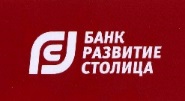 Приложение № 1.1 к Условиямосуществления депозитарной деятельностиАО Банк «Развитие-Столица»                     АНКЕТА ДЕПОНЕНТА                      (для юридических лиц)Анкета предоставлена для:        □  Открытия счета депо                                   □   Внесения измененийДата заполнения «________» _________________    _______г.Приложение № 1.2 к Условиямосуществления депозитарной деятельностиАО Банк «Развитие-Столица»АНКЕТА ДЕПОНЕНТА(ФИЗИЧЕСКОГО ЛИЦА)  Сведения о Депоненте:Сведения о документе, удостоверяющем личность: Платежные реквизиты для получения доходов по ценным бумагам:Способ предоставления информации Депоненту: Способ получения информации от Депонента:    □Лично или через уполномоченного представителя Депонента     □Заказным письмом        □ Иное Способ информирования Депонента о корпоративных действиях эмитентов: □Заказным письмом        □ Иное Сведения о доверенном (уполномоченном) лице Депонента:Документ, удостоверяющий личность:Дата заполнения «_______» ______________ _____г.Приложение № 1.3 к Условиямосуществления депозитарной деятельностиАО Банк «Развитие-Столица»ПОРУЧЕНИЕ
на открытие счета (ов) депо
(для юридических лиц)(полное официальное наименование Депонента)Просит открыть в Депозитарии АО Банк «Развитие-Столица» счет депо (указать тип счета):«Условия осуществления депозитарной деятельности», нормативные документы в сфере финансовых рынков нам известны и имеют для нас обязательную силу.Приложения: Документы для открытия счета в соответствии с разделом 6 Условий осуществления депозитарной деятельности АО Банк «Развитие-Столица».МПЗаполняется работником ДепозитарияПриложение № 1.4 к Условиямосуществления депозитарной деятельностиАО Банк «Развитие-Столица»ПОРУЧЕНИЕ
на открытие счета (ов) депо
(для физических лиц)(Фамилия, имя, отчество депонента)просит открыть в Депозитарии АО Банк «Развитие-Столица» счет депо (указать тип счета):	Счет депо владельца	Торговый счет депо владельца«Условия осуществления депозитарной деятельности», нормативные документы в сфере финансовых рынков мне известны и имеют для меня обязательную силу.Приложения: Документы для открытия счета в соответствии с разделом 6 Условий осуществления депозитарной деятельности АО Банк «Развитие-Столица».Заполняется работником ДепозитарияПриложение № 1.5 к Условиямосуществления депозитарной деятельностиАО Банк «Развитие-Столица»Анкета ПОПЕЧИТЕЛЯ / ОПЕРАТОРА счета депо (раздела счета депо)(нужное подчеркнуть)  Назначение попечителя / оператора счета депо	    Внесение изменений в анкетные данные	Полное наименование на русском языке в соответствии с Уставом:____________________________________________________________________________________________________________________________________________________________________________________________Сокращенное (краткое) наименование на русском языке в соответствии с Уставом: _________________________________________Полное / краткое наименование на иностранном языке в соответствии с Уставом: ________________________________________________Сведения о регистрации: _____________________________________________________________________       Основной государственный регистрационный номер: _____________________ Дата внесения записи в ЕГРЮЛ ______________       Наименование регистрирующего органа: _______________________________________________ИНН/КПП _________________________________________________________________________________ОКВЭД ________________________ ОКПО _______________________________       ОКАТО ________________________ ОКТМО _______________________________       ОКОГУ ________________________ ОКФС _______________________________Статус юридического лица:   резидент                 нерезидентМестонахождение (юридический адрес): ________________________________________________________Почтовый адрес:  ___________________________________________________________________________Телефон:________________________________ E-mail ___________________Регистрация в качестве профессионального участника рынка ценных бумаг:                  Да							НетДля инвестиционных институтов указать:Лицензия профессионального участника ____________________________________________________________Номер лицензии: ___________________________ Дата выдачи: __________________________________Орган, выдавший лицензию:________________________________________________________________Официальные лица, уполномоченные подписывать передаточные распоряжения и другие документы для регистратора и действующие по Уставу. 	                                                                          Образцы подписей:ФИО_____________________________________________Должность:______________________________________________Телефон:  _______________________________________________ФИО_____________________________________________Должность:______________________________________________Телефон:  _______________________________________________Официальные лица, уполномоченные подписывать передаточные распоряжения и другие документы для  регистратора и действующие по доверенности. Образцы подписей:ФИО_____________________________________________Должность:______________________________________________Телефон:  _______________________________________________ФИО_____________________________________________Должность:______________________________________________Телефон:  _______________________________________________Дата заполнения    «_______»______________ _____г.Приложение № 1.6 к Условиямосуществления депозитарной деятельностиАО Банк «Развитие-Столица»Анкета РАСПОРЯДИТЕЛЯ счета депо (раздела счета депо) _____________________________________________________________________________________________(полное наименование Депонента)Номер (а) счета (ов) депо Депонента _____________________                                                                                    (основной счет депо)                                                                  _____________________             (торговый  счет депо)1. ________________________________________________________________________________________(Фамилия, имя, отчество распорядителя счета депо)2. Удостоверяющий документ ______________________________________ №________________________                     (Паспорт и др.)Выдан ____________________   ______________________________________________________________                         (Дата)                                                           (Наименование органа, выдавшего документ, код подразделения)ИНН  ________________________________СНИЛС __________________________________________3. Гражданство ____________________________________________________________________________Сведения о документе, подтверждающем право иностранного гражданина или лица без гражданства на пребывание (проживание) в Российской Федерации: номер документа, дата начала и окончания срока действия права пребывания (проживания) (для нерезидентов) ____________________________________________________________Данные миграционной карты: номер карты, дата начала и окончания срока пребывания (для нерезидентов)  4. Дата рождения «_____» _________________    _____ г.5. Адрес регистрации ________________________________________________________________________________________________________________________________________________________________6. Адрес места проживания _________________________________________________	_____________________________________________________________________________________________7. Почтовый адрес ________________________________________________________________________________________________________________________________________________________________8. Телефон  ____________________ e-mail_______________________________Подпись распорядителя счета депо ______________________/__________________/                                                                                                                                                               (Фамилия, имя, отчество)«_____» _________________     _____ г.Зарегистрированное лицо обязано своевременно предоставлять Депозитарию информацию об изменении своих реквизитов.Приложение № 1.7 к Условиямосуществления депозитарной деятельностиАО Банк «Развитие-Столица»ПОРУЧЕНИЕ
на открытие раздела (ов) счета депо
(полное официальное наименование депонента для юридических лиц или ФИО депонента для физических лиц)в связи с ______________________________________ (указываются реквизиты документа (ов), в соответствии с которым (и) открывается (ются) раздел (ы) счета депо) просит открыть на счете депо (указать тип счета и номер счета) в Депозитарии АО Банк «Развитие-Столица» следующий (е) раздел (ы):«Условия осуществления депозитарной деятельности», нормативные документы в сфере финансовых рынковнам известны и имеют для нас обязательную силу.Подпись депонента / инициатора операции ___________________________ /________________/                                                   			        Подпись	                              ФИОМП (для юридических лиц)Заполняется работником ДепозитарияПриложение № 1.8 к Условиямосуществления депозитарной деятельностиАО Банк «Развитие-Столица»ПОРУЧЕНИЕ
на закрытие счета (ов) депо
(для юридических лиц)(полное официальное наименование Депонента)просит расторгнуть (Наименование договора) № ____ от ____.__________._________ и закрыть открытый на его имя в депозитарии АО Банк «Развитие-Столица» счет депо (указать тип и номер счета):   МПЗаполняется работником ДепозитарияПриложение № 1.9 к Условиямосуществления депозитарной деятельностиАО Банк «Развитие-Столица»ПОРУЧЕНИЕ
на закрытие раздела (ов) счета депо
(полное официальное наименование Депонента)на основании ______________________________________ (указываются реквизиты документа (ов), в соответствии с которым (и) закрывается (ются) раздел (ы) счета депо) просит закрыть на счете депо (указать тип счета и номер счета), открытом в Депозитарии АО Банк «Развитие-Столица», следующий (ие) раздел (ы):Заполняется работником ДепозитарияПриложение № 1.10 к Условиямосуществления депозитарной деятельностиАО Банк «Развитие-Столица»ПОРУЧЕНИЕ
на закрытие счета (ов) депо
(для физических лиц)(Фамилия, имя, отчество Депонента)просит расторгнуть Депозитарный договор №                     от «____».__________._________ года и закрыть открытый на его имя в Депозитарии АО Банк «Развитие-Столица» счет депо (указать тип и номер счета):Заполняется работником ДепозитарияПриложение № 1.11 к Условиямосуществления депозитарной деятельностиАО Банк «Развитие-Столица»ПОРУЧЕНИЕ НА НАЗНАЧЕНИЕ / ОТМЕНУ ПОЛНОМОЧИЙ ОПЕРАТОРА СЧЕТА ДЕПО (РАЗДЕЛА СЧЕТА ДЕПО) № _______ от __________ г.Депонент                                 ______________________________________________________________________________________________	                   (полное наименование юридического лица или фамилия, имя, отчество физического лица)Удостоверяющий документ         _________________________________________________________________	                                 (свидетельство о регистрации для юридических лиц / паспортные данные для физических лиц)Выдан ___________________  __________________________________________________________________                          (дата выдачи)                                               (наименование органа, осуществившего регистрацию)На основании настоящего поручения и прилагаемых документов прошу: назначить оператором торгового счета депо №_______________  назначить оператором счета депо №_______________  раздела (ов) №______________ счета депо №_______________ отменить полномочия оператора торгового счета депо №_______________  отменить полномочия оператора счета депо №_______________  отменить полномочия оператора раздела (ов) №______________ счета депо №_______________(полное официальное наименование оператора)«Условия осуществления депозитарной деятельности», нормативные документы в сфере финансовых рынков нам известны и имеют для нас обязательную силу.МП (для юридических лиц)Заполняется работником ДепозитарияПриложение № 1.12 к Условиямосуществления депозитарной деятельностиАО Банк «Развитие-Столица»ПОРУЧЕНИЕ НА НАЗНАЧЕНИЕ / ОТМЕНУ ПОЛНОМОЧИЙ №______ от __________ г.Депонент            ________________________________________________________________________		                                                  (полное наименование юридического лица / фамилия, имя, отчество физического лица)№ счета / счетов депо Депонента   ____________________                                                                                    (основной счет депо)                                                            ____________________                                                                                    (торговый  счет депо)На основании настоящего поручения и прилагаемых документов просим Вас назначить / отменить полномочия по счету депо:Данные:___________________________________________________________________________________                                             (полное наименование юридического лица / фамилия, имя, отчество физического лица)Удостоверяющий документ __________________________________________________________________	                                                             (Свидетельство о регистрации для юридических лиц / паспортные данные для физических лиц)Выдан ___________________  ________________________________________________________________                          (Дата  выдачи)                                                                            (Наименование органа, осуществившего регистрацию)Доверенность № _______________ от ________ 20___ г.Договор с попечителем счета депо № _______________ от ________ 20___ г. 
(указывается при назначении / отмене полномочий попечителя счета депо)Подпись депонента / инициатора операции ___________________________ /________________/               (должность для юридических лиц)                                                                                                                      (Фамилия И.О.)                                                                                                            МП (для юридических лиц)Заполняется работником ДепозитарияПриложение № 1.13 к Условиямосуществления депозитарной деятельностиАО Банк «Развитие-Столица»на Бланке организации (для юридических лиц)ДОВЕРЕННОСТЬ № __________[место выдачи]	[дата выдачи](город)	(число, месяц, год прописью)	Настоящей Доверенностью [полное официальное наименование и местонахождение организации в соответствии с уставом депонента – юридического лица, номер государственной регистрации / фамилия, имя, отчество, паспортные данные, адрес депонента – физического лица], в лице [должность лица, уполномоченного действовать от имени организации по уставу, и его ФИО для юридических лиц] (далее – Доверитель) доверяет [фамилия, имя, отчество поверенного], паспорт серии                  №                                , выдан [наименование органа, выдавшего паспорт, дата выдачи], осуществлять следующие действия:заключать, изменять, расторгать Договоры счета депо, предоставлять, отменять, подписывать, получать любые документы, необходимые для заключения, изменения, расторжения, исполнения, прекращения Договора (ов) счета депо и совершать иные необходимые действия, связанные с выполнением данного полномочия;согласовывать, подписывать и подавать поручения на совершение операций по счетам депо, открытым в Депозитарии АО Банк «Развитие-Столица»;подписывать и подавать запросы на предоставление любой информации по счетам депо, открытым в Депозитарии АО Банк «Развитие-Столица»;получать в Депозитарии АО Банк «Развитие-Столица» выписки и отчеты о проведенных операциях по счетам депо, а также документы, поступившие от эмитента (регистратора) ценных бумаг, учитываемых на счете (ах) депо Доверителя, иные документы, связанные с учетом прав на ценные бумаги Доверителя;производить расчеты с АО Банк «Развитие-Столица» от имени Доверителя;распоряжаться ценными бумагами Доверителя и осуществлять права по ценным бумагам;получать и передавать любые документы, а также совершать все необходимые действия, возможность и/или обязанность совершения которых предусмотрена Договором счета депо ________________________________________________________;получать в Депозитарии АО Банк «Развитие-Столица» выписки и отчеты о проведенных операциях по счетам депо, а также документы, поступившие от эмитента (регистратора) ценных бумаг, учитываемых на счете депо, и иные документы, связанные с учетом прав на ценные бумаги Доверителя;- передавать в Депозитарий АО Банк «Развитие-Столица» любые документы, связанные с ведением счета (ов) депо и проведением депозитарных операций с ценными бумагами Доверителя. Настоящая Доверенность выдана без права передоверия и действительна до [срок действия доверенности].					мп (для юридических лиц)Приложение № 1.14 к Условиямосуществления депозитарной деятельностиАО Банк «Развитие-Столица»ПОРУЧЕНИЕ ДЕПОНЕНТА                 Раздел счета _______________________                                                                                                                Отметка о приеме  (дата, время)Приложение № 1.15 к Условиямосуществления депозитарной деятельностиАО Банк «Развитие-Столица»ЗАЛОГОВОЕ  ПОРУЧЕНИЕ  №_____(передача в залог/прекращение залога)  от   "___"___________20   г.Полное наименование (Ф.И.О.) Владельца/Залогодателя  _____________________________________________________________________________________________________________________________________________________Наименование удостоверяющего документа _______________ ______________ серия __________номер________________________       дата выдачи _________________орган осуществивший выдачу документа ___________________________________________________________________________________________________№ счета ДЕПО:   ______________   № и наименование раздела: ____________________________________________Прошу   перевести следующие ценные бумаги   в залог  Итого  ценных бумаг_____________________________(___________________________________________) шт.Полное наименование (Ф.И.О.)Владельца/Залогодержателя  _____________________________________________________________________________________________________________________________________________________Наименование удостоверяющего документа _______________ ______________ серия __________номер________________________       дата выдачи _________________орган осуществивший выдачу документа ___________________________________________________________________________________________________Свидетельство о регистрации            орган осуществивший регистрацию     _________________________________________________________________________________________________Основание возникновения залога : Договора залога ______________ № ___________ от _______________Условия возврата из залога: Депозитарий проводит операцию по выводу ценных бумаг из залога на основании поручения на прекращение залога, подписанного со стороны Владельца (Залогодателя) и Залогодержателя, либо на основании иных документов в соответствии с требованиями действующего законодательства РФ и Условий.Приложение: Договор залога ценных бумаг №______________  от______________________на___________ листах.Заполняется работником ДепозитарияПриложение № 1.16 к Условиямосуществления депозитарной деятельностиАО Банк «Развитие-Столица»ПОРУЧЕНИЕ ДЕПОНЕНТА №_______
от «          »                               г.   НОМЕР СЧЕТА ДЕПО	Приложения:                                    (для юридических лиц)Заполняется работником ДепозитарияПриложение № 1.17 к Условиямосуществления депозитарной деятельностиАО Банк «Развитие-Столица»ПОРУЧЕНИЕ НА ПЕРЕВОД БЕЗДОКУМЕНТАРНЫХ ЦЕННЫХ БУМАГ, ОБРЕМЕНЕННЫХ ЗАЛОГОМ, №______ от   «          »                              г.Депонент, со счета которого списываются ценные бумаги:                                                                                                                 (полное наименование юридического лица / фамилия, имя, отчество физического лица)НОМЕР СЧЕТА ДЕПО	РАЗДЕЛ СЧЕТА ДЕПОТип счета:  владелец    номинальный держатель  доверительный управляющий                                                                                                                 (полное наименование юридического лица / фамилия, имя, отчество физического лица)НОМЕР СЧЕТА ДЕПО	РАЗДЕЛ СЧЕТА ДЕПОДепонент, на счет которого зачисляются ценные бумаги:                                                                                                                 (полное наименование юридического лица / фамилия, имя, отчество физического лица)НОМЕР СЧЕТА ДЕПО	РАЗДЕЛ СЧЕТА ДЕПОТип счета:  владелец  номинальный держатель / иностранный номинальный держатель                     доверительный управляющий Удостоверяющий документ __________________________________________________________________                                                                              (свидетельство о регистрации для юридических лиц / паспортные данные для физических лиц) Выдан ___________________ ________________________________________________________________                               (дата выдачи)                                             (наименование органа, осуществившего регистрацию) «Согласен с переводом ценных бумаг на счет нового залогодателя»: Наименование залогодержателя ________________________________________________________________________ Подпись залогодержателя: _____________________ /________________/                                МП (для юридических лиц)Заполняется работником ДепозитарияПриложение № 1.18 к Условиямосуществления депозитарной деятельностиАО Банк «Развитие-Столица»ИНФОРМАЦИОННЫЙ ЗАПРОС № _______
от «          »                               г.ТИП ЗАПРОСА:НОМЕР СЧЕТА ДЕПО             РАЗДЕЛ СЧЕТА ДЕПОЗаполняется при запросе по конкретному выпуску, эмитенту или операции                                                                                                              (для юридических лиц)Заполняется работником ДепозитарияПриложение № 1.19 к Условиямосуществления депозитарной деятельностиАО Банк «Развитие-Столица»ПОРУЧЕНИЕ НА ОТМЕНУ № ____ от _____._____________ г.Депонент _________________________________________________________________________________                               (полное наименование юридического лица / фамилия, имя, отчество физического лица)№ счета Депонента _____________________На основании настоящего поручения просим Вас отменить исполнение поручения №______от «____»_______ 20____ г. по счету депо № _____________________.1. Полное наименование эмитента / ПИФ и УК___________________________________________________.2. Категория (тип) ценных бумаг: __ акции обыкновенные __ акции привилегированные __ облигации  __ паи __ иное 3. Регистрационный номер ЦБ / Правил ПИФ / Код ISIN / серия, номер________________.4. Количество ценных бумаг ____________________________________________________________ штук.(цифрами и прописью)                                                     (Для юридических лиц)	Заполняется работником ДепозитарияПриложение № 1.20 к Условиямосуществления депозитарной деятельностиАО Банк «Развитие-Столица»Запрос по корпоративному действию от  «___»  ________ 20__ г.     * Заполняется по спискам владельцев инвестиционных паев паевых инвестиционных фондов. Приложение № 1.21 к Условиямосуществления депозитарной деятельностиАО Банк «Развитие-Столица»ПОРУЧЕНИЕ ДЕПОНЕНТА №_______
от «          »                      20____ г.Вид операции: Внесение изменений в постоянно действующие банковские реквизиты для перечисления доходов по конкретной выплате.Референс КД: ___________ Дата фиксации списка: __.__.______Реквизиты банковского счета получателя дохода:Расчеты в рублях:Расчеты в иностранной валюте:Форма выплаты доходов: Банковский переводПодпись депонента / инициатора операции ___________________________ /________________/               (должность для юридических лиц)                                                                                                                      (Фамилия И.О.)                                                                                              МП (для юридических лиц)Заполняется работником ДепозитарияПриложение № 1.22 к Условиямосуществления депозитарной деятельностиАО Банк «Развитие-Столица»ИНСТРУКЦИЯ ПО КОРПОРАТИВНОМУ ДЕЙСТВИЮ № _______от «       » ______________ 20___ г.Наименованиекорпоративного действия (КД) ________________________________________________________референс КД _________________ПОЛНОЕНАИМЕНОВАНИЕ ДЕПОНЕНТА _________________________________________________________________________________  НОМЕР СЧЕТА ДЕПО       РАЗДЕЛ СЧЕТА ДЕПОИнформация о ценной бумаге _____________________Наименование эмитента _____________________Вид ценных бумаг _____________________Код ISIN / гос. рег. №  _____________________Номер варианта КД  ______________________Вариант КД _____________________                                  		 код варианта КД ___________				наименование варианта кд  ___________Количество ценных бумаг ______________________________шт. ( ________________________________________________________ штук)                                                                                                                                                                                                                                 Сумма прописьюДополнительные условия _______________________________________________Подпись депонента  ___________________________________________ /___________ /    (должность для юридических лиц)                                                                                                                                                                                 (ФИО) МП (для юридических лиц)Заполняется работником ДепозитарияПриложение № 1.23 к Условиям			осуществления депозитарной деятельностиАО Банк «Развитие-Столица»На бланке организации (ДЛЯ ЮРИДИЧЕСКИХ ЛИЦ)исх. № ________________от «___» _________ ______ г.______________________________________________________________________________, 
                                         (полное наименование организации для юридических лиц (ЮЛ) / Фамилия И.О. для физических лиц (ФЛ)расположен____ / проживающ____ по адресу: ______________________________________________,                                                                                  (местонахождение организации для ЮЛ / место регистрации для ФЛ)свидетельство о регистрации / паспорт гражданина Российской Федерации: __________________, выдано ________________________________________________________________________________,                                                                                                 (кем выдано, дата выдачи)ИНН ___________________, в лице ____________________________, действующ____ на основании                                                                                                   (должность, Фамилия И.О.)______________________________________________________________________________________, 
(наименование, дата документа основания)в связи с открытием счета депо в Депозитарии АО Банк «Развитие-Столица» просит открыть лицевой счет номинального держателя в реестре владельцев _________________________________________________ и принять на обслуживание _____________                      (указать полное наименование эмитента)_______________________________________, номинальной стоимостью ________________________,                                                                                                    (тип ценных бумаг)                                                                                                               (в валюте номинальной стоимости)размещенный объем выпуска _______________________________________________________ штук, регистрационный номер выпуска __________________________________________.Держателем реестра владельцев __________________________________________________
								(полное наименование эмитента)является _______________________________________________________________________________.
                                                                        (указать полное наименование регистратора)	Приложение: копия Проспекта эмиссии / Решения о выпуске на _____ л.  	____________________	       __________________                   __________________                          (должность для ЮЛ)			        (подпись)			           (Фамилия И.О.)                                    МП (для юридических лиц)Приложение № 1.24 к Условиямосуществления депозитарной деятельностиАО Банк «Развитие-Столица»СОГЛАСИЕ НА ОБРАБОТКУ ПЕРСОНАЛЬНЫХ ДАННЫХЯ, ___________________________________________________________________________________________ (далее - субъект),   Паспорт серия ____________ № _______________________ выдан «______» ____________________ 20___ г.______________________________________________________________________________________________________________________________(кем выдан)______________________________________________________________________________________________________________,зарегистрированной(го) по адресу: ______________________________________________________________________________________________________________________________________________________________________________________________настоящим даю АО Банк «Развитие-Столица» (далее – оператор), адрес (место нахождения): 105064, г. Москва, Нижний Сусальный пер., д. 5, стр. 15, согласие на обработку своих персональных данных. 1. Цель обработки персональных данных:- проверка достоверности и полноты информации о Заявителе для заключения депозитарного(ых) договора(ов) и/или оказания банковских услуг.2. Перечень персональных данных, на обработку которых дается согласие:- фамилия, имя, отчество;- год, месяц, дата и место рождения;- сведения о документе, удостоверяющем личность (Наименование, Серия, Номер, Дата выдачи, Кем выдан, Код  подразделения)-гражданство (подданство)-ИНН (при наличии)-СНИЛС- адрес регистрации- адрес пребывания- адрес электронной почты- номера телефонов (мобильного и стационарного), в случае их регистрации на субъекта ПДн или по адресу регистрации его места жительства или пребывания3. Перечень действий с персональными данными, на совершение которых дается согласие, общее описание используемых оператором способов обработки персональных данных:Обработка вышеуказанных персональных данных будет осуществляться путем не автоматизированной обработки персональных данных.Перечень действий: сбор, систематизация, накопление, хранение, уточнение (обновление, изменение), передача (предоставление, доступ), обезличивание, уничтожение персональных данных.  4. Срок, в течение которого действует согласие субъекта персональных данных, а также способ его отзыва, если иное не установлено федеральным закономНастоящее согласие на обработку персональных данных дано до заключения Депозитарного договора и может быть отозвано в любое время путем подачи оператору заявления в простой письменной форме или по форме предложенной оператором.Персональные данные субъекта подлежат обработке в течение сроков, установленных законодательством Российской Федерации. Персональные данные уничтожаются: по достижению целей обработки персональных данных; при ликвидации или реорганизации оператора; на основании письменного обращения субъекта персональных данных с требованием о прекращении обработки его персональных данных (оператор прекратит обработку таких персональных данных в течение 3 (трех) рабочих дней, о чем будет направлено письменное уведомление субъекту персональных данных в течение 10 (десяти) рабочих дней.В случае отзыва субъектом персональных данных согласия на обработку персональных данных оператор вправе продолжить обработку персональных данных без согласия субъекта персональных данных при наличии оснований, указанных в пунктах 2 - 11 части 1 статьи 6, части 2 статьи 10 и части 2 статьи 11 Федерального закона № 152-ФЗ от 27.07.2006 г._______________________   /________________________/                                                              «____» ____________ 20____ г.                 (подпись)	                     (расшифровка подписи)       Заполняется работником ДепозитарияПриложение № 1.25 к Условиям			осуществления депозитарной деятельностиАО Банк «Развитие-Столица»ПОРУЧЕНИЕ ОПЕРАТОРА СЧЕТА ДЕПО № ____ от ___.___._____ Заполняется работником ДепозитарияПриложение № 1.26 к Условиямосуществления депозитарной деятельностиАО Банк «Развитие-Столица»На бланке организации (ДЛЯ ЮРИДИЧЕСКИХ ЛИЦ)__________________________________________________________________, расположен____ 
                                                                 (полное наименование организации / ФИО)по адресу: _____________________________________________________, свидетельство о регистрации /(местонахождение организации / адрес места жительства (регистрации)паспортные данные____________________________________________________________: 
________________________, выданное / выдан _________________________________________________,(кем выдано / выдан, дата выдачи)ИНН ____________________, в лице _________________________, действующ____ на основании ___(для юридического лица: должность, ФИО)_________________________________________________________________________________________, 
(наименование, дата документа)в соответствии с Депозитарным договором №______ от __________, просит ежемесячно предоставлять выписку (и) об остатках ценных бумаг на счете (ах) депо №________________ на последний календарный день месяца и направлять указанную (ые) выписку (и) по каналам электронной почты без использования электронно-цифровой подписи с последующим предоставлением оригинала способом, указанным в анкете депонента.Адреса электронной почты направления информации:____________________________________.Депонент   ____________________	       __________________                   __________________                                          (должность)			        (подпись)			               (ФИО)                                    МП (для юридических лиц)Приложение № 1.27 к Условиямосуществления депозитарной деятельностиАО Банк «Развитие-Столица»ИНФОРМАЦИЯ О ЛИЦАХ, ОСУЩЕСТВЛЯЮЩИХ ПРАВА ПО ЦЕННЫМ БУМАГАМ*НОМЕР СЧЕТА ДЕПО	Статус Депонента                   □ Иностранный номинальный  держатель           □ Иностранный уполномоченный держательДоговор счета депо  _______________________________________________________________________.                                                                                                                         (номер, дата)В связи с выплатой доходов по нижеуказанным ценным бумагам, выпущенным __________________________________,                                                                                                                                                       (наименование эмитента)сообщаем информацию по состоянию на «____» _________________ 20____ г. (конец операционного дня)о лицах, осуществляющих права по ценной бумаге, и о лицах, в чьих интересах осуществляет права доверительный управляющий:Регистрационный номер___________________________/ ISIN, тип ценной бумаги ________________.ISIN, CFI _________________, тип ценной бумаги ________________ (для ценных бумаг иностранных эмитентов).Достоверность и полноту предоставленных данных гарантируем.          Подпись Депонента ___________________________ /________________/ «_____» _________________20___ г. * Документ, содержащий информацию о лицах, осуществляющих права по ценным бумагам, насчитывающий более одного листа, должен быть прошит, пронумерован и подписан уполномоченным лицом, подпись которого скрепляется печатью лица, которому открыт счет депо. Скрепление документа печатью лица, которому открыт счет депо иностранного номинального держателя / иностранного уполномоченного держателя, не требуется в случае, если в соответствии с личным законом и учредительными документами такого лица наличие у него печати не требуется и/или не предусмотрено.Документ, содержащий информацию о лицах, осуществляющих права по ценным бумагам, предоставляется на русском языке и/или на используемом на финансовом рынке иностранном языке.Заполняется работником Депозитария		Приложение к Условиямосуществления депозитарной деятельности АО Банк «Развитие-Столица»Образцы исходящих документов,выдаваемых Депозитарием ДепонентамПриложение № 2.1 к Условиямосуществления депозитарной деятельностиАО Банк «Развитие-Столица»Приложение № 2.2 к Условиямосуществления депозитарной деятельностиАО Банк «Развитие-СтолицаПриложение № 2.3 к Условиямосуществления депозитарной деятельностиАО Банк «Развитие-Столица»Выписка о совершенных операциях Депонента за периодКонфиденциально                                                                                         Номер документа:                                                                                                                   Дата/время составления отчёта:                                                                                                     За период: ____________                                                                            Клиент:Выписка со счёта депоПриложение № 2.4 к Условиямосуществления депозитарной деятельностиАО Банк «Развитие-Столица»»Выписка об остатках на счете ДепонентаПриложение № 2.5 к Условиямосуществления депозитарной деятельностиАО Банк «Развитие-Столица»УВЕДОМЛЕНИЕ ОБ ОТКАЗЕ В ПРОВЕДЕНИИ ОПЕРАЦИЙНастоящим АО Банк «Развитие-Столица» уведомляет об отказе во внесении записей о списании ценных бумаг со счета депо депонента.       Приложение № 2.6 к Условиямосуществления депозитарной деятельностиАО Банк «Развитие-Столица»Тарифы на услуги, оказываемые Депозитарием АО Банк "Развитие-Столица»ПРИМЕЧАНИЕ:                * Комиссии, указанные в п. 7 и п. 8 не взимаются с клиентов, заключивших Брокерский договор с АО Банк «Развитие-Столица» по операциям и остаткам на соответствующих разделах счетов депо, за исключением возмещения фактических расходов Депозитария.** Стоимость остатка ценных бумаг рассчитывается как сумма номинальных стоимостей остатков всех выпусков ценных бумаг данной группы, учитываемых на счете депо Депонента в расчетном месяце, разделенная на количество дней в расчетном месяце.         ***Для целей расчета комиссии номинальная стоимость ценных бумаг, номинированных в иностранной валюте, пересчитывается в рубли РФ по курсу Банка России, установленному на последний календарный день месяца.            Указанные комиссии НДC не облагаются.                       В случае нулевого остатка ценных бумаг на счете депо депонента в течение расчетного месяца и при отсутствии операций по счету депо депонента в течение расчетного месяца депозитарная комиссия не взимается.           Оплата операций, не предусмотренных данными тарифами, оговаривается дополнительными соглашениями.          При перечислении доходов по ценным бумагам на расчетные счета клиентов, открытые в других банках, взимается плата за перечисление средств по тарифам Банка дополнительно к тарифу п.9.                    УТВЕРЖДЕНО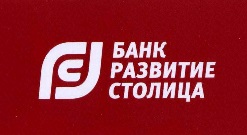 Председателем ПравленияАО Банк «Развитие - Cтолица»Приказ № 190401/орг от 19 апреля 2023 г.         Ввести в действие с 04 мая 2023 г.ТИП СЧЕТАНОМЕР СЧЕТА (ОВ)ДАТА ОТКРЫТИЯСЧЕТА (ОВ)ДЕПОЗИТАРНЫЙ ДОГОВОР НОМЕР и ДАТА1. Юридическое лицо является:   □ Владельцем ценных Бумаг    □ Номинальным держателем    □ Иное1. Юридическое лицо является:   □ Владельцем ценных Бумаг    □ Номинальным держателем    □ Иное1. Юридическое лицо является:   □ Владельцем ценных Бумаг    □ Номинальным держателем    □ Иное1. Юридическое лицо является:   □ Владельцем ценных Бумаг    □ Номинальным держателем    □ Иное1. Юридическое лицо является:   □ Владельцем ценных Бумаг    □ Номинальным держателем    □ Иное1. Юридическое лицо является:   □ Владельцем ценных Бумаг    □ Номинальным держателем    □ Иное1. Юридическое лицо является:   □ Владельцем ценных Бумаг    □ Номинальным держателем    □ Иное1. Юридическое лицо является:   □ Владельцем ценных Бумаг    □ Номинальным держателем    □ Иное1. Юридическое лицо является:   □ Владельцем ценных Бумаг    □ Номинальным держателем    □ Иное1. Юридическое лицо является:   □ Владельцем ценных Бумаг    □ Номинальным держателем    □ Иное1. Юридическое лицо является:   □ Владельцем ценных Бумаг    □ Номинальным держателем    □ Иное1. Юридическое лицо является:   □ Владельцем ценных Бумаг    □ Номинальным держателем    □ Иное1. Юридическое лицо является:   □ Владельцем ценных Бумаг    □ Номинальным держателем    □ Иное1. Юридическое лицо является:   □ Владельцем ценных Бумаг    □ Номинальным держателем    □ Иное1. Юридическое лицо является:   □ Владельцем ценных Бумаг    □ Номинальным держателем    □ Иное1. Юридическое лицо является:   □ Владельцем ценных Бумаг    □ Номинальным держателем    □ Иное1. Юридическое лицо является:   □ Владельцем ценных Бумаг    □ Номинальным держателем    □ Иное1. Юридическое лицо является:   □ Владельцем ценных Бумаг    □ Номинальным держателем    □ Иное1. Юридическое лицо является:   □ Владельцем ценных Бумаг    □ Номинальным держателем    □ Иное1. Юридическое лицо является:   □ Владельцем ценных Бумаг    □ Номинальным держателем    □ Иное1. Юридическое лицо является:   □ Владельцем ценных Бумаг    □ Номинальным держателем    □ Иное1. Юридическое лицо является:   □ Владельцем ценных Бумаг    □ Номинальным держателем    □ Иное1. Юридическое лицо является:   □ Владельцем ценных Бумаг    □ Номинальным держателем    □ Иное2. Полное официальное наименование на русском   языке в соответствии с Уставом:2. Полное официальное наименование на русском   языке в соответствии с Уставом:2. Полное официальное наименование на русском   языке в соответствии с Уставом:2. Полное официальное наименование на русском   языке в соответствии с Уставом:2. Полное официальное наименование на русском   языке в соответствии с Уставом:2. Полное официальное наименование на русском   языке в соответствии с Уставом:2. Полное официальное наименование на русском   языке в соответствии с Уставом:2. Полное официальное наименование на русском   языке в соответствии с Уставом:2. Полное официальное наименование на русском   языке в соответствии с Уставом:2. Полное официальное наименование на русском   языке в соответствии с Уставом:2. Полное официальное наименование на русском   языке в соответствии с Уставом:3. Краткое официальное  наименование на русском   языке в соответствии с Уставом::                                                                                              3. Краткое официальное  наименование на русском   языке в соответствии с Уставом::                                                                                              3. Краткое официальное  наименование на русском   языке в соответствии с Уставом::                                                                                              3. Краткое официальное  наименование на русском   языке в соответствии с Уставом::                                                                                              3. Краткое официальное  наименование на русском   языке в соответствии с Уставом::                                                                                              3. Краткое официальное  наименование на русском   языке в соответствии с Уставом::                                                                                              3. Краткое официальное  наименование на русском   языке в соответствии с Уставом::                                                                                              3. Краткое официальное  наименование на русском   языке в соответствии с Уставом::                                                                                              3. Краткое официальное  наименование на русском   языке в соответствии с Уставом::                                                                                              3. Краткое официальное  наименование на русском   языке в соответствии с Уставом::                                                                                              3. Краткое официальное  наименование на русском   языке в соответствии с Уставом::                                                                                              4. Полное официальное наименование на иностранном   языке в соответствии с Уставом:4. Полное официальное наименование на иностранном   языке в соответствии с Уставом:4. Полное официальное наименование на иностранном   языке в соответствии с Уставом:4. Полное официальное наименование на иностранном   языке в соответствии с Уставом:4. Полное официальное наименование на иностранном   языке в соответствии с Уставом:4. Полное официальное наименование на иностранном   языке в соответствии с Уставом:4. Полное официальное наименование на иностранном   языке в соответствии с Уставом:4. Полное официальное наименование на иностранном   языке в соответствии с Уставом:4. Полное официальное наименование на иностранном   языке в соответствии с Уставом:4. Полное официальное наименование на иностранном   языке в соответствии с Уставом:4. Полное официальное наименование на иностранном   языке в соответствии с Уставом:5. Краткое официальное  наименование на иностранном  языке в соответствии с Уставом::5. Краткое официальное  наименование на иностранном  языке в соответствии с Уставом::5. Краткое официальное  наименование на иностранном  языке в соответствии с Уставом::5. Краткое официальное  наименование на иностранном  языке в соответствии с Уставом::5. Краткое официальное  наименование на иностранном  языке в соответствии с Уставом::5. Краткое официальное  наименование на иностранном  языке в соответствии с Уставом::5. Краткое официальное  наименование на иностранном  языке в соответствии с Уставом::5. Краткое официальное  наименование на иностранном  языке в соответствии с Уставом::5. Краткое официальное  наименование на иностранном  языке в соответствии с Уставом::5. Краткое официальное  наименование на иностранном  языке в соответствии с Уставом::5. Краткое официальное  наименование на иностранном  языке в соответствии с Уставом::6. Организационно-правовая форма6. Организационно-правовая форма6. Организационно-правовая форма6. Организационно-правовая форма6. Организационно-правовая форма6. Организационно-правовая форма6. Организационно-правовая форма6. Организационно-правовая форма6. Организационно-правовая форма6. Организационно-правовая форма6. Организационно-правовая форма7. Номер государственной регистрации (для юридических лиц, зарегистрированных до 01.07.2002)7. Номер государственной регистрации (для юридических лиц, зарегистрированных до 01.07.2002)7. Номер государственной регистрации (для юридических лиц, зарегистрированных до 01.07.2002)7. Номер государственной регистрации (для юридических лиц, зарегистрированных до 01.07.2002)7. Номер государственной регистрации (для юридических лиц, зарегистрированных до 01.07.2002)7. Номер государственной регистрации (для юридических лиц, зарегистрированных до 01.07.2002)7. Номер государственной регистрации (для юридических лиц, зарегистрированных до 01.07.2002)7. Номер государственной регистрации (для юридических лиц, зарегистрированных до 01.07.2002)7. Номер государственной регистрации (для юридических лиц, зарегистрированных до 01.07.2002)7. Номер государственной регистрации (для юридических лиц, зарегистрированных до 01.07.2002)7. Номер государственной регистрации (для юридических лиц, зарегистрированных до 01.07.2002)                №                                                                                          Дата регистрации:                №                                                                                          Дата регистрации:                №                                                                                          Дата регистрации:                №                                                                                          Дата регистрации:                №                                                                                          Дата регистрации:                №                                                                                          Дата регистрации:                №                                                                                          Дата регистрации:                №                                                                                          Дата регистрации:                №                                                                                          Дата регистрации:                №                                                                                          Дата регистрации:                №                                                                                          Дата регистрации:                №                                                                                          Дата регистрации:Орган осуществивший регистрацию:Орган осуществивший регистрацию:Орган осуществивший регистрацию:Орган осуществивший регистрацию:Орган осуществивший регистрацию:Орган осуществивший регистрацию:Орган осуществивший регистрацию:Орган осуществивший регистрацию:Орган осуществивший регистрацию:Орган осуществивший регистрацию:Орган осуществивший регистрацию:Дата внесения записи в ЕГРЮЛДата внесения записи в ЕГРЮЛДата внесения записи в ЕГРЮЛДата внесения записи в ЕГРЮЛДата внесения записи в ЕГРЮЛДата внесения записи в ЕГРЮЛДата внесения записи в ЕГРЮЛДата внесения записи в ЕГРЮЛДата внесения записи в ЕГРЮЛДата внесения записи в ЕГРЮЛДата внесения записи в ЕГРЮЛНаименование регистрирующего органаНаименование регистрирующего органаНаименование регистрирующего органаНаименование регистрирующего органаНаименование регистрирующего органаНаименование регистрирующего органаНаименование регистрирующего органаНаименование регистрирующего органаНаименование регистрирующего органаНаименование регистрирующего органаНаименование регистрирующего органаИНН/КППИНН/КППИНН/КППИНН/КППИНН/КППИНН/КППИНН/КППИНН/КППИНН/КППИНН/КППИНН/КПП////////////Код организации КИО/ИНН (для нерезидентов)Код организации КИО/ИНН (для нерезидентов)Код организации КИО/ИНН (для нерезидентов)Код организации КИО/ИНН (для нерезидентов)Код организации КИО/ИНН (для нерезидентов)Код организации КИО/ИНН (для нерезидентов)Код организации КИО/ИНН (для нерезидентов)Код организации КИО/ИНН (для нерезидентов)Код организации КИО/ИНН (для нерезидентов)Код организации КИО/ИНН (для нерезидентов)Код организации КИО/ИНН (для нерезидентов)////////////Коды РосстатКоды РосстатКоды РосстатКоды РосстатКоды РосстатКоды РосстатКоды РосстатКоды РосстатКоды РосстатКоды РосстатКоды РосстатОКПО                                             ОКВЭДОКПО                                             ОКВЭДОКПО                                             ОКВЭДОКПО                                             ОКВЭДОКПО                                             ОКВЭДОКПО                                             ОКВЭДОКПО                                             ОКВЭДОКПО                                             ОКВЭДОКПО                                             ОКВЭДОКПО                                             ОКВЭДОКПО                                             ОКВЭДОКПО                                             ОКВЭДОКАТО                                           ОКТМООКАТО                                           ОКТМООКАТО                                           ОКТМООКАТО                                           ОКТМООКАТО                                           ОКТМООКАТО                                           ОКТМООКАТО                                           ОКТМООКАТО                                           ОКТМООКАТО                                           ОКТМООКАТО                                           ОКТМООКАТО                                           ОКТМООКАТО                                           ОКТМО                                 ОКОГУ                                           ОКФС                                 ОКОГУ                                           ОКФС                                 ОКОГУ                                           ОКФС                                 ОКОГУ                                           ОКФС                                 ОКОГУ                                           ОКФС                                 ОКОГУ                                           ОКФС                                 ОКОГУ                                           ОКФС                                 ОКОГУ                                           ОКФС                                 ОКОГУ                                           ОКФС                                 ОКОГУ                                           ОКФС                                 ОКОГУ                                           ОКФС                                 ОКОГУ                                           ОКФСКод сектора экономикиКод сектора экономикиКод сектора экономикиКод сектора экономикиКод сектора экономикиКод сектора экономикиКод сектора экономикиКод сектора экономикиКод сектора экономикиКод сектора экономикиКод сектора экономики8. Местонахождения (Юридический адрес):8. Местонахождения (Юридический адрес):8. Местонахождения (Юридический адрес):8. Местонахождения (Юридический адрес):8. Местонахождения (Юридический адрес):8. Местонахождения (Юридический адрес):8. Местонахождения (Юридический адрес):8. Местонахождения (Юридический адрес):8. Местонахождения (Юридический адрес):8. Местонахождения (Юридический адрес):8. Местонахождения (Юридический адрес):9. Почтовый адрес9. Почтовый адрес9. Почтовый адрес9. Почтовый адрес9. Почтовый адрес9. Почтовый адрес9. Почтовый адрес9. Почтовый адрес9. Почтовый адрес9. Почтовый адрес9. Почтовый адрес10.Телефон:10.Телефон:10.Телефон:10.Телефон:10.Телефон:10.Телефон:10.Телефон:10.Телефон:10.Телефон:10.Телефон:10.Телефон:12. E-mail:12. E-mail:12. E-mail:12. E-mail:12. E-mail:12. E-mail:12. E-mail:12. E-mail:12. E-mail:12. E-mail:12. E-mail:13. Платежные реквизиты для получения доходов по ценным бумагам:13. Платежные реквизиты для получения доходов по ценным бумагам:13. Платежные реквизиты для получения доходов по ценным бумагам:13. Платежные реквизиты для получения доходов по ценным бумагам:13. Платежные реквизиты для получения доходов по ценным бумагам:13. Платежные реквизиты для получения доходов по ценным бумагам:13. Платежные реквизиты для получения доходов по ценным бумагам:13. Платежные реквизиты для получения доходов по ценным бумагам:13. Платежные реквизиты для получения доходов по ценным бумагам:13. Платежные реквизиты для получения доходов по ценным бумагам:13. Платежные реквизиты для получения доходов по ценным бумагам:13. Платежные реквизиты для получения доходов по ценным бумагам:13. Платежные реквизиты для получения доходов по ценным бумагам:13. Платежные реквизиты для получения доходов по ценным бумагам:13. Платежные реквизиты для получения доходов по ценным бумагам:13. Платежные реквизиты для получения доходов по ценным бумагам:13. Платежные реквизиты для получения доходов по ценным бумагам:13. Платежные реквизиты для получения доходов по ценным бумагам:13. Платежные реквизиты для получения доходов по ценным бумагам:13. Платежные реквизиты для получения доходов по ценным бумагам:13. Платежные реквизиты для получения доходов по ценным бумагам:13. Платежные реквизиты для получения доходов по ценным бумагам:13. Платежные реквизиты для получения доходов по ценным бумагам:Расчеты в рублях:Расчеты в рублях:Расчеты в рублях:Расчеты в рублях:Расчеты в рублях:Расчеты в рублях:Расчеты в рублях:Расчеты в рублях:Расчеты в рублях:Расчеты в рублях:Расчеты в рублях:Расчеты в рублях:Расчеты в рублях:Расчеты в рублях:Расчеты в рублях:Расчеты в рублях:Расчеты в рублях:Расчеты в рублях:Расчеты в рублях:Расчеты в рублях:Расчеты в рублях:Расчеты в рублях:Расчеты в рублях:Расчеты в иностранной валюте:Клиент поручает Банку без дополнительного распоряжения производить списание денежных средств в погашение задолженности по комиссиям за депозитарное обслуживание с банковского счета, открытого в АО Банк «Развитие-Столица»:Расчеты в иностранной валюте:Клиент поручает Банку без дополнительного распоряжения производить списание денежных средств в погашение задолженности по комиссиям за депозитарное обслуживание с банковского счета, открытого в АО Банк «Развитие-Столица»:Расчеты в иностранной валюте:Клиент поручает Банку без дополнительного распоряжения производить списание денежных средств в погашение задолженности по комиссиям за депозитарное обслуживание с банковского счета, открытого в АО Банк «Развитие-Столица»:Расчеты в иностранной валюте:Клиент поручает Банку без дополнительного распоряжения производить списание денежных средств в погашение задолженности по комиссиям за депозитарное обслуживание с банковского счета, открытого в АО Банк «Развитие-Столица»:Расчеты в иностранной валюте:Клиент поручает Банку без дополнительного распоряжения производить списание денежных средств в погашение задолженности по комиссиям за депозитарное обслуживание с банковского счета, открытого в АО Банк «Развитие-Столица»:Расчеты в иностранной валюте:Клиент поручает Банку без дополнительного распоряжения производить списание денежных средств в погашение задолженности по комиссиям за депозитарное обслуживание с банковского счета, открытого в АО Банк «Развитие-Столица»:Расчеты в иностранной валюте:Клиент поручает Банку без дополнительного распоряжения производить списание денежных средств в погашение задолженности по комиссиям за депозитарное обслуживание с банковского счета, открытого в АО Банк «Развитие-Столица»:Расчеты в иностранной валюте:Клиент поручает Банку без дополнительного распоряжения производить списание денежных средств в погашение задолженности по комиссиям за депозитарное обслуживание с банковского счета, открытого в АО Банк «Развитие-Столица»:Расчеты в иностранной валюте:Клиент поручает Банку без дополнительного распоряжения производить списание денежных средств в погашение задолженности по комиссиям за депозитарное обслуживание с банковского счета, открытого в АО Банк «Развитие-Столица»:Расчеты в иностранной валюте:Клиент поручает Банку без дополнительного распоряжения производить списание денежных средств в погашение задолженности по комиссиям за депозитарное обслуживание с банковского счета, открытого в АО Банк «Развитие-Столица»:Расчеты в иностранной валюте:Клиент поручает Банку без дополнительного распоряжения производить списание денежных средств в погашение задолженности по комиссиям за депозитарное обслуживание с банковского счета, открытого в АО Банк «Развитие-Столица»:Расчеты в иностранной валюте:Клиент поручает Банку без дополнительного распоряжения производить списание денежных средств в погашение задолженности по комиссиям за депозитарное обслуживание с банковского счета, открытого в АО Банк «Развитие-Столица»:Расчеты в иностранной валюте:Клиент поручает Банку без дополнительного распоряжения производить списание денежных средств в погашение задолженности по комиссиям за депозитарное обслуживание с банковского счета, открытого в АО Банк «Развитие-Столица»:Расчеты в иностранной валюте:Клиент поручает Банку без дополнительного распоряжения производить списание денежных средств в погашение задолженности по комиссиям за депозитарное обслуживание с банковского счета, открытого в АО Банк «Развитие-Столица»:Расчеты в иностранной валюте:Клиент поручает Банку без дополнительного распоряжения производить списание денежных средств в погашение задолженности по комиссиям за депозитарное обслуживание с банковского счета, открытого в АО Банк «Развитие-Столица»:Расчеты в иностранной валюте:Клиент поручает Банку без дополнительного распоряжения производить списание денежных средств в погашение задолженности по комиссиям за депозитарное обслуживание с банковского счета, открытого в АО Банк «Развитие-Столица»:Расчеты в иностранной валюте:Клиент поручает Банку без дополнительного распоряжения производить списание денежных средств в погашение задолженности по комиссиям за депозитарное обслуживание с банковского счета, открытого в АО Банк «Развитие-Столица»:Расчеты в иностранной валюте:Клиент поручает Банку без дополнительного распоряжения производить списание денежных средств в погашение задолженности по комиссиям за депозитарное обслуживание с банковского счета, открытого в АО Банк «Развитие-Столица»:Расчеты в иностранной валюте:Клиент поручает Банку без дополнительного распоряжения производить списание денежных средств в погашение задолженности по комиссиям за депозитарное обслуживание с банковского счета, открытого в АО Банк «Развитие-Столица»:Расчеты в иностранной валюте:Клиент поручает Банку без дополнительного распоряжения производить списание денежных средств в погашение задолженности по комиссиям за депозитарное обслуживание с банковского счета, открытого в АО Банк «Развитие-Столица»:Расчеты в иностранной валюте:Клиент поручает Банку без дополнительного распоряжения производить списание денежных средств в погашение задолженности по комиссиям за депозитарное обслуживание с банковского счета, открытого в АО Банк «Развитие-Столица»:Расчеты в иностранной валюте:Клиент поручает Банку без дополнительного распоряжения производить списание денежных средств в погашение задолженности по комиссиям за депозитарное обслуживание с банковского счета, открытого в АО Банк «Развитие-Столица»:Расчеты в иностранной валюте:Клиент поручает Банку без дополнительного распоряжения производить списание денежных средств в погашение задолженности по комиссиям за депозитарное обслуживание с банковского счета, открытого в АО Банк «Развитие-Столица»:14. Сведения о лицензировании профессиональной деятельности на рынке ценных бумаг:14. Сведения о лицензировании профессиональной деятельности на рынке ценных бумаг:14. Сведения о лицензировании профессиональной деятельности на рынке ценных бумаг:14. Сведения о лицензировании профессиональной деятельности на рынке ценных бумаг:14. Сведения о лицензировании профессиональной деятельности на рынке ценных бумаг:14. Сведения о лицензировании профессиональной деятельности на рынке ценных бумаг:14. Сведения о лицензировании профессиональной деятельности на рынке ценных бумаг:14. Сведения о лицензировании профессиональной деятельности на рынке ценных бумаг:14. Сведения о лицензировании профессиональной деятельности на рынке ценных бумаг:14. Сведения о лицензировании профессиональной деятельности на рынке ценных бумаг:14. Сведения о лицензировании профессиональной деятельности на рынке ценных бумаг:14. Сведения о лицензировании профессиональной деятельности на рынке ценных бумаг:14. Сведения о лицензировании профессиональной деятельности на рынке ценных бумаг:14. Сведения о лицензировании профессиональной деятельности на рынке ценных бумаг:14. Сведения о лицензировании профессиональной деятельности на рынке ценных бумаг:14. Сведения о лицензировании профессиональной деятельности на рынке ценных бумаг:14. Сведения о лицензировании профессиональной деятельности на рынке ценных бумаг:14. Сведения о лицензировании профессиональной деятельности на рынке ценных бумаг:Номер лицензии:Номер лицензии:Номер лицензии:Номер лицензии:Номер лицензии:Дата выдачи:Дата выдачи:Орган выдавший лицензию:Орган выдавший лицензию:Орган выдавший лицензию:Орган выдавший лицензию:Орган выдавший лицензию:Орган выдавший лицензию:Орган выдавший лицензию:Вид деятельности:Вид деятельности:Вид деятельности:Вид деятельности:Вид деятельности:Вид деятельности:Вид деятельности:  15.Квалифицированный инвестор                                   □    да                              □    нет    16. Подписи должностных лиц, уполномоченных подписывать поручения и иные документы от имени юридического лица, и образец оттиска печати:  15.Квалифицированный инвестор                                   □    да                              □    нет    16. Подписи должностных лиц, уполномоченных подписывать поручения и иные документы от имени юридического лица, и образец оттиска печати:  15.Квалифицированный инвестор                                   □    да                              □    нет    16. Подписи должностных лиц, уполномоченных подписывать поручения и иные документы от имени юридического лица, и образец оттиска печати:  15.Квалифицированный инвестор                                   □    да                              □    нет    16. Подписи должностных лиц, уполномоченных подписывать поручения и иные документы от имени юридического лица, и образец оттиска печати:  15.Квалифицированный инвестор                                   □    да                              □    нет    16. Подписи должностных лиц, уполномоченных подписывать поручения и иные документы от имени юридического лица, и образец оттиска печати:  15.Квалифицированный инвестор                                   □    да                              □    нет    16. Подписи должностных лиц, уполномоченных подписывать поручения и иные документы от имени юридического лица, и образец оттиска печати:  15.Квалифицированный инвестор                                   □    да                              □    нет    16. Подписи должностных лиц, уполномоченных подписывать поручения и иные документы от имени юридического лица, и образец оттиска печати:  15.Квалифицированный инвестор                                   □    да                              □    нет    16. Подписи должностных лиц, уполномоченных подписывать поручения и иные документы от имени юридического лица, и образец оттиска печати:  15.Квалифицированный инвестор                                   □    да                              □    нет    16. Подписи должностных лиц, уполномоченных подписывать поручения и иные документы от имени юридического лица, и образец оттиска печати:  15.Квалифицированный инвестор                                   □    да                              □    нет    16. Подписи должностных лиц, уполномоченных подписывать поручения и иные документы от имени юридического лица, и образец оттиска печати:  15.Квалифицированный инвестор                                   □    да                              □    нет    16. Подписи должностных лиц, уполномоченных подписывать поручения и иные документы от имени юридического лица, и образец оттиска печати:  15.Квалифицированный инвестор                                   □    да                              □    нет    16. Подписи должностных лиц, уполномоченных подписывать поручения и иные документы от имени юридического лица, и образец оттиска печати:  15.Квалифицированный инвестор                                   □    да                              □    нет    16. Подписи должностных лиц, уполномоченных подписывать поручения и иные документы от имени юридического лица, и образец оттиска печати:  15.Квалифицированный инвестор                                   □    да                              □    нет    16. Подписи должностных лиц, уполномоченных подписывать поручения и иные документы от имени юридического лица, и образец оттиска печати:  15.Квалифицированный инвестор                                   □    да                              □    нет    16. Подписи должностных лиц, уполномоченных подписывать поручения и иные документы от имени юридического лица, и образец оттиска печати:  15.Квалифицированный инвестор                                   □    да                              □    нет    16. Подписи должностных лиц, уполномоченных подписывать поручения и иные документы от имени юридического лица, и образец оттиска печати:  15.Квалифицированный инвестор                                   □    да                              □    нет    16. Подписи должностных лиц, уполномоченных подписывать поручения и иные документы от имени юридического лица, и образец оттиска печати:  15.Квалифицированный инвестор                                   □    да                              □    нет    16. Подписи должностных лиц, уполномоченных подписывать поручения и иные документы от имени юридического лица, и образец оттиска печати:  15.Квалифицированный инвестор                                   □    да                              □    нет    16. Подписи должностных лиц, уполномоченных подписывать поручения и иные документы от имени юридического лица, и образец оттиска печати:  15.Квалифицированный инвестор                                   □    да                              □    нет    16. Подписи должностных лиц, уполномоченных подписывать поручения и иные документы от имени юридического лица, и образец оттиска печати:  15.Квалифицированный инвестор                                   □    да                              □    нет    16. Подписи должностных лиц, уполномоченных подписывать поручения и иные документы от имени юридического лица, и образец оттиска печати:  15.Квалифицированный инвестор                                   □    да                              □    нет    16. Подписи должностных лиц, уполномоченных подписывать поручения и иные документы от имени юридического лица, и образец оттиска печати:  15.Квалифицированный инвестор                                   □    да                              □    нет    16. Подписи должностных лиц, уполномоченных подписывать поручения и иные документы от имени юридического лица, и образец оттиска печати:16.1 ФИО:16.1 ФИО:16.1 ФИО:16.1 ФИО:    Должность:    Должность:    Должность:    Должность:16.2 ФИО:16.2 ФИО:16.2 ФИО:16.2 ФИО:    Должность:    Должность:    Должность:    Должность:17. Статус юридического лица17. Статус юридического лица17. Статус юридического лица17. Статус юридического лица17. Статус юридического лица17. Статус юридического лица17. Статус юридического лица17. Статус юридического лица17. Статус юридического лица17. Статус юридического лица□Нерезидент□Нерезидент□Нерезидент□Нерезидент□Нерезидент□Нерезидент□Нерезидент□Нерезидент □Резидент □Резидент □Резидент □Резидент □Резидент18. Наличие налоговых льгот:  □да                 □нет                      Копии документов о налоговых льготах прилагаются на _________ листах.18. Наличие налоговых льгот:  □да                 □нет                      Копии документов о налоговых льготах прилагаются на _________ листах.18. Наличие налоговых льгот:  □да                 □нет                      Копии документов о налоговых льготах прилагаются на _________ листах.18. Наличие налоговых льгот:  □да                 □нет                      Копии документов о налоговых льготах прилагаются на _________ листах.18. Наличие налоговых льгот:  □да                 □нет                      Копии документов о налоговых льготах прилагаются на _________ листах.18. Наличие налоговых льгот:  □да                 □нет                      Копии документов о налоговых льготах прилагаются на _________ листах.18. Наличие налоговых льгот:  □да                 □нет                      Копии документов о налоговых льготах прилагаются на _________ листах.18. Наличие налоговых льгот:  □да                 □нет                      Копии документов о налоговых льготах прилагаются на _________ листах.18. Наличие налоговых льгот:  □да                 □нет                      Копии документов о налоговых льготах прилагаются на _________ листах.18. Наличие налоговых льгот:  □да                 □нет                      Копии документов о налоговых льготах прилагаются на _________ листах.18. Наличие налоговых льгот:  □да                 □нет                      Копии документов о налоговых льготах прилагаются на _________ листах.18. Наличие налоговых льгот:  □да                 □нет                      Копии документов о налоговых льготах прилагаются на _________ листах.18. Наличие налоговых льгот:  □да                 □нет                      Копии документов о налоговых льготах прилагаются на _________ листах.18. Наличие налоговых льгот:  □да                 □нет                      Копии документов о налоговых льготах прилагаются на _________ листах.18. Наличие налоговых льгот:  □да                 □нет                      Копии документов о налоговых льготах прилагаются на _________ листах.18. Наличие налоговых льгот:  □да                 □нет                      Копии документов о налоговых льготах прилагаются на _________ листах.18. Наличие налоговых льгот:  □да                 □нет                      Копии документов о налоговых льготах прилагаются на _________ листах.18. Наличие налоговых льгот:  □да                 □нет                      Копии документов о налоговых льготах прилагаются на _________ листах.18. Наличие налоговых льгот:  □да                 □нет                      Копии документов о налоговых льготах прилагаются на _________ листах.18. Наличие налоговых льгот:  □да                 □нет                      Копии документов о налоговых льготах прилагаются на _________ листах.18. Наличие налоговых льгот:  □да                 □нет                      Копии документов о налоговых льготах прилагаются на _________ листах.18. Наличие налоговых льгот:  □да                 □нет                      Копии документов о налоговых льготах прилагаются на _________ листах.18. Наличие налоговых льгот:  □да                 □нет                      Копии документов о налоговых льготах прилагаются на _________ листах.  19. Способ предоставления информации Депоненту: □Лично или через уполномоченного представителя Депонента     □Заказным письмом    □ По e-mail с последующим предоставлением оригинала                □ Иное  19. Способ предоставления информации Депоненту: □Лично или через уполномоченного представителя Депонента     □Заказным письмом    □ По e-mail с последующим предоставлением оригинала                □ Иное  19. Способ предоставления информации Депоненту: □Лично или через уполномоченного представителя Депонента     □Заказным письмом    □ По e-mail с последующим предоставлением оригинала                □ Иное  19. Способ предоставления информации Депоненту: □Лично или через уполномоченного представителя Депонента     □Заказным письмом    □ По e-mail с последующим предоставлением оригинала                □ Иное  19. Способ предоставления информации Депоненту: □Лично или через уполномоченного представителя Депонента     □Заказным письмом    □ По e-mail с последующим предоставлением оригинала                □ Иное  19. Способ предоставления информации Депоненту: □Лично или через уполномоченного представителя Депонента     □Заказным письмом    □ По e-mail с последующим предоставлением оригинала                □ Иное  19. Способ предоставления информации Депоненту: □Лично или через уполномоченного представителя Депонента     □Заказным письмом    □ По e-mail с последующим предоставлением оригинала                □ Иное  19. Способ предоставления информации Депоненту: □Лично или через уполномоченного представителя Депонента     □Заказным письмом    □ По e-mail с последующим предоставлением оригинала                □ Иное  19. Способ предоставления информации Депоненту: □Лично или через уполномоченного представителя Депонента     □Заказным письмом    □ По e-mail с последующим предоставлением оригинала                □ Иное  19. Способ предоставления информации Депоненту: □Лично или через уполномоченного представителя Депонента     □Заказным письмом    □ По e-mail с последующим предоставлением оригинала                □ Иное  19. Способ предоставления информации Депоненту: □Лично или через уполномоченного представителя Депонента     □Заказным письмом    □ По e-mail с последующим предоставлением оригинала                □ Иное  19. Способ предоставления информации Депоненту: □Лично или через уполномоченного представителя Депонента     □Заказным письмом    □ По e-mail с последующим предоставлением оригинала                □ Иное  19. Способ предоставления информации Депоненту: □Лично или через уполномоченного представителя Депонента     □Заказным письмом    □ По e-mail с последующим предоставлением оригинала                □ Иное  19. Способ предоставления информации Депоненту: □Лично или через уполномоченного представителя Депонента     □Заказным письмом    □ По e-mail с последующим предоставлением оригинала                □ Иное  19. Способ предоставления информации Депоненту: □Лично или через уполномоченного представителя Депонента     □Заказным письмом    □ По e-mail с последующим предоставлением оригинала                □ Иное  19. Способ предоставления информации Депоненту: □Лично или через уполномоченного представителя Депонента     □Заказным письмом    □ По e-mail с последующим предоставлением оригинала                □ Иное  19. Способ предоставления информации Депоненту: □Лично или через уполномоченного представителя Депонента     □Заказным письмом    □ По e-mail с последующим предоставлением оригинала                □ Иное  19. Способ предоставления информации Депоненту: □Лично или через уполномоченного представителя Депонента     □Заказным письмом    □ По e-mail с последующим предоставлением оригинала                □ Иное  19. Способ предоставления информации Депоненту: □Лично или через уполномоченного представителя Депонента     □Заказным письмом    □ По e-mail с последующим предоставлением оригинала                □ Иное  19. Способ предоставления информации Депоненту: □Лично или через уполномоченного представителя Депонента     □Заказным письмом    □ По e-mail с последующим предоставлением оригинала                □ Иное  19. Способ предоставления информации Депоненту: □Лично или через уполномоченного представителя Депонента     □Заказным письмом    □ По e-mail с последующим предоставлением оригинала                □ Иное  19. Способ предоставления информации Депоненту: □Лично или через уполномоченного представителя Депонента     □Заказным письмом    □ По e-mail с последующим предоставлением оригинала                □ Иное  19. Способ предоставления информации Депоненту: □Лично или через уполномоченного представителя Депонента     □Заказным письмом    □ По e-mail с последующим предоставлением оригинала                □ Иное   20. Способ получения информации от Депонента: □Лично или через уполномоченного представителя Депонента □ Заказным письмом □ Иное   □По e-mail с последующим предоставлением оригинала   20. Способ получения информации от Депонента: □Лично или через уполномоченного представителя Депонента □ Заказным письмом □ Иное   □По e-mail с последующим предоставлением оригинала   20. Способ получения информации от Депонента: □Лично или через уполномоченного представителя Депонента □ Заказным письмом □ Иное   □По e-mail с последующим предоставлением оригинала   20. Способ получения информации от Депонента: □Лично или через уполномоченного представителя Депонента □ Заказным письмом □ Иное   □По e-mail с последующим предоставлением оригинала   20. Способ получения информации от Депонента: □Лично или через уполномоченного представителя Депонента □ Заказным письмом □ Иное   □По e-mail с последующим предоставлением оригинала   20. Способ получения информации от Депонента: □Лично или через уполномоченного представителя Депонента □ Заказным письмом □ Иное   □По e-mail с последующим предоставлением оригинала   20. Способ получения информации от Депонента: □Лично или через уполномоченного представителя Депонента □ Заказным письмом □ Иное   □По e-mail с последующим предоставлением оригинала   20. Способ получения информации от Депонента: □Лично или через уполномоченного представителя Депонента □ Заказным письмом □ Иное   □По e-mail с последующим предоставлением оригинала   20. Способ получения информации от Депонента: □Лично или через уполномоченного представителя Депонента □ Заказным письмом □ Иное   □По e-mail с последующим предоставлением оригинала   20. Способ получения информации от Депонента: □Лично или через уполномоченного представителя Депонента □ Заказным письмом □ Иное   □По e-mail с последующим предоставлением оригинала   20. Способ получения информации от Депонента: □Лично или через уполномоченного представителя Депонента □ Заказным письмом □ Иное   □По e-mail с последующим предоставлением оригинала   20. Способ получения информации от Депонента: □Лично или через уполномоченного представителя Депонента □ Заказным письмом □ Иное   □По e-mail с последующим предоставлением оригинала   20. Способ получения информации от Депонента: □Лично или через уполномоченного представителя Депонента □ Заказным письмом □ Иное   □По e-mail с последующим предоставлением оригинала   20. Способ получения информации от Депонента: □Лично или через уполномоченного представителя Депонента □ Заказным письмом □ Иное   □По e-mail с последующим предоставлением оригинала   20. Способ получения информации от Депонента: □Лично или через уполномоченного представителя Депонента □ Заказным письмом □ Иное   □По e-mail с последующим предоставлением оригинала   20. Способ получения информации от Депонента: □Лично или через уполномоченного представителя Депонента □ Заказным письмом □ Иное   □По e-mail с последующим предоставлением оригинала   20. Способ получения информации от Депонента: □Лично или через уполномоченного представителя Депонента □ Заказным письмом □ Иное   □По e-mail с последующим предоставлением оригинала   20. Способ получения информации от Депонента: □Лично или через уполномоченного представителя Депонента □ Заказным письмом □ Иное   □По e-mail с последующим предоставлением оригинала   20. Способ получения информации от Депонента: □Лично или через уполномоченного представителя Депонента □ Заказным письмом □ Иное   □По e-mail с последующим предоставлением оригинала   20. Способ получения информации от Депонента: □Лично или через уполномоченного представителя Депонента □ Заказным письмом □ Иное   □По e-mail с последующим предоставлением оригинала   20. Способ получения информации от Депонента: □Лично или через уполномоченного представителя Депонента □ Заказным письмом □ Иное   □По e-mail с последующим предоставлением оригинала   20. Способ получения информации от Депонента: □Лично или через уполномоченного представителя Депонента □ Заказным письмом □ Иное   □По e-mail с последующим предоставлением оригинала   20. Способ получения информации от Депонента: □Лично или через уполномоченного представителя Депонента □ Заказным письмом □ Иное   □По e-mail с последующим предоставлением оригинала21. Способ информирования Депонента о корпоративных действиях эмитентов: □По e-mail   □ Заказным письмом21. Способ информирования Депонента о корпоративных действиях эмитентов: □По e-mail   □ Заказным письмом21. Способ информирования Депонента о корпоративных действиях эмитентов: □По e-mail   □ Заказным письмом21. Способ информирования Депонента о корпоративных действиях эмитентов: □По e-mail   □ Заказным письмом21. Способ информирования Депонента о корпоративных действиях эмитентов: □По e-mail   □ Заказным письмом21. Способ информирования Депонента о корпоративных действиях эмитентов: □По e-mail   □ Заказным письмом21. Способ информирования Депонента о корпоративных действиях эмитентов: □По e-mail   □ Заказным письмом21. Способ информирования Депонента о корпоративных действиях эмитентов: □По e-mail   □ Заказным письмом21. Способ информирования Депонента о корпоративных действиях эмитентов: □По e-mail   □ Заказным письмом21. Способ информирования Депонента о корпоративных действиях эмитентов: □По e-mail   □ Заказным письмом21. Способ информирования Депонента о корпоративных действиях эмитентов: □По e-mail   □ Заказным письмом21. Способ информирования Депонента о корпоративных действиях эмитентов: □По e-mail   □ Заказным письмом21. Способ информирования Депонента о корпоративных действиях эмитентов: □По e-mail   □ Заказным письмом21. Способ информирования Депонента о корпоративных действиях эмитентов: □По e-mail   □ Заказным письмом21. Способ информирования Депонента о корпоративных действиях эмитентов: □По e-mail   □ Заказным письмом21. Способ информирования Депонента о корпоративных действиях эмитентов: □По e-mail   □ Заказным письмом21. Способ информирования Депонента о корпоративных действиях эмитентов: □По e-mail   □ Заказным письмом21. Способ информирования Депонента о корпоративных действиях эмитентов: □По e-mail   □ Заказным письмом21. Способ информирования Депонента о корпоративных действиях эмитентов: □По e-mail   □ Заказным письмом21. Способ информирования Депонента о корпоративных действиях эмитентов: □По e-mail   □ Заказным письмом21. Способ информирования Депонента о корпоративных действиях эмитентов: □По e-mail   □ Заказным письмом21. Способ информирования Депонента о корпоративных действиях эмитентов: □По e-mail   □ Заказным письмом21. Способ информирования Депонента о корпоративных действиях эмитентов: □По e-mail   □ Заказным письмомДополнительная информация: _________________________________________________________________________Дополнительная информация: _________________________________________________________________________Дополнительная информация: _________________________________________________________________________Дополнительная информация: _________________________________________________________________________Дополнительная информация: _________________________________________________________________________Дополнительная информация: _________________________________________________________________________Дополнительная информация: _________________________________________________________________________Дополнительная информация: _________________________________________________________________________Дополнительная информация: _________________________________________________________________________Дополнительная информация: _________________________________________________________________________Дополнительная информация: _________________________________________________________________________Дополнительная информация: _________________________________________________________________________Дополнительная информация: _________________________________________________________________________Дополнительная информация: _________________________________________________________________________Дополнительная информация: _________________________________________________________________________Дополнительная информация: _________________________________________________________________________Дополнительная информация: _________________________________________________________________________Дополнительная информация: _________________________________________________________________________Дополнительная информация: _________________________________________________________________________Дополнительная информация: _________________________________________________________________________Дополнительная информация: _________________________________________________________________________Дополнительная информация: _________________________________________________________________________Дополнительная информация: _________________________________________________________________________Образецпечати юридическоголицаОбразецпечати юридическоголицаОбразецпечати юридическоголицаОбразецпечати юридическоголицаОбразецпечати юридическоголицаОбразецпечати юридическоголицаТИП СЧЕТАНОМЕР СЧЕТА (ОВ)ДАТА ОТКРЫТИЯ СЧЕТА(ОВ)ДЕПОЗИТАРНЫЙ ДОГОВОР НОМЕР и ДАТААнкета предоставлена для: Открытия счета депо Внесения изменений Статус физического лица Резидент НерезидентФамилия, имя, отчество Дата рожденияМесто рожденияГражданство (подданство)ИНН Депонента (при наличии) СНИЛС Депонента  СНИЛС Депонента  Адрес места регистрации  Адрес места регистрации  Адрес места пребывания Адрес места пребывания Почтовый адрес Телефон E-mailНаименованиеСерияНомерДата выдачиКем выданКод подразделенияКод подразделенияСведения о документе, подтверждающем право иностранного гражданина на пребывание (проживание) в РФ и срок пребывания на территории РФСведения о документе, подтверждающем право иностранного гражданина на пребывание (проживание) в РФ и срок пребывания на территории РФСведения о документе, подтверждающем право иностранного гражданина на пребывание (проживание) в РФ и срок пребывания на территории РФРасчеты в рублях:Расчеты в иностранной валюте:Клиент поручает Банку без дополнительного распоряжения производить списание денежных средств в погашение задолженности по комиссиям за депозитарное обслуживание с банковского счета, открытого в АО Банк «Развитие-Столица»: Расчетный счет□Лично или через уполномоченного представителя Депонента     □Заказным письмом    □ По e-mail с последующим предоставлением оригинала                □ Иное Фамилия, имя, отчество  Фамилия, имя, отчество  Фамилия, имя, отчество  e-mailТел.НаименованиеСерияНомерДата выдачиКем выданКод подразделенияДоверенность №_______от _______________ Срок полномочий:Образец подписи (уполномоченного лица)Способ связиПодпись Депонента:Счет депо владельцаТорговый счет депо владельцаСчет депо номинального держателяТорговый счет депо номинального держателяСчет депо доверительного управляющегоТорговый счет депо доверительного управляющегоСчет иностранного номинального держателя (основной)Счет иностранного номинального держателя (торговый)Счет иностранного уполномоченного держателя (основной)Счет иностранного уполномоченного держателя (торговый)Счет депо депозитарных программДепозитный счет депоДолжность руководителя(Фамилия И.О.)                ПодписьДата заполненияДата приема//      ПодписьВремя приема/Дата открытия счета (ов)//Номер (а) счета (ов) депоДепонент(Фамилия И.О.)       ПодписьДата заполненияДата приема//      ПодписьВремя приема/Дата открытия счета (ов)//Номер(а) счета(ов) депоОбразец
печати юридического лица_______________________________________________________________________________.(наименование раздела)Дата заполненияДата приема//      ПодписьВремя приема/Дата открытия раздела (ов) счета депо//    Номер раздела (ов)            счета депоСчет депо владельца_____________________Торговый счет депо владельца_____________________Счет депо номинального держателя_____________________Торговый счет депо номинального держателя_____________________Счет депо доверительного управляющего_____________________Торговый счет депо доверительного управляющего_____________________Счет иностранного номинального держателя(основной)_____________________Счет иностранного номинального держателя(торговый)_____________________Счет иностранного уполномоченного держателя(основной)_____________________Счет иностранного уполномоченного держателя(торговый)_____________________Счет депо депозитарных программ_____________________Депозитный счет депо_____________________Должность руководителя(Фамилия И.О.)                    Подпись  Дата заполненияДата приема//      ПодписьВремя приема/Дата закрытия счета (ов)//Номер (а) счета (ов) депо_______________________________________________________________________________(номер и наименование раздела)Должность руководителя (Фамилия И.О.)                    ПодписьМП (для юридических лиц)Дата заполненияДата приема//      ПодписьВремя приема/Дата закрытия раздела (ов) счета депо//      Номер (а)      раздела (ов)      счета депоСчет депо владельца_____________________Торговый счет депо владельца_____________________  Депонент (Фамилия И.О.)                        ПодписьДата заполненияДата приема//      ПодписьВремя приема/Дата закрытия счета (ов)//     Номер (а) счета (ов)Должность руководителя(Фамилия И.О.)                    ПодписьДата заполненияДата приема//      ПодписьВремя приема/Дата исполнения//    Попечителя счета депо    Распорядителя счета депоДата приема//      ПодписьВремя приема/Дата исполнения//Должность руководителя (Фамилия И.О.)            (для юридических лиц)                         ПодписьДАТАПОРУЧЕНИЕ №СЧЕТ №Депонент(инициатор  депозитарной операции) Депонент(инициатор  депозитарной операции) Уполномоченное лицоДокумент, подтверждающий  полномочияДокумент, подтверждающий  полномочияДокумент, подтверждающий  полномочияИсполнитель депозитарной операцииОтдел депозитарного обслуживания Управления расчетов и корреспондентских отношений КазначействаВид, категория ЦБВид, категория ЦБЭмитентНомер гос.регистрации ЦБНомер гос.регистрации ЦБНомер гос.регистрации ЦБНомер гос.регистрации ЦБНомин.стоимостьФорма ЦБ: Бездокументарная Форма ЦБ: Бездокументарная Форма ЦБ: Бездокументарная Форма ЦБ: Бездокументарная Форма ЦБ: Бездокументарная Форма ЦБ: Бездокументарная Документарная  Документарная  Документарная  Кол-воШт.Сумма сделкиСумма сделкиСумма сделкиРуб.ОПЕРАЦИЯОПЕРАЦИЯТИП СДЕЛКИТИП СДЕЛКИТИП ХРАНЕНИЯТИП ХРАНЕНИЯТИП ХРАНЕНИЯХРАНИТЕЛЬХРАНИТЕЛЬХРАНИТЕЛЬХРАНИТЕЛЬХРАНИТЕЛЬПрием на хранение/учетКупля/продажаОткрытыйОткрытыйСнятие с хранения/учетаДарениеЗакрытыйЗакрытыйПереводНаследованиеМаркированныйМаркированныйПеремещениеДоп.выпускОткрытие счетаКонтроль оплатыКонтроль оплатыКонтроль оплатыКонтроль оплатыКонтроль оплатыЗакрытие счетаОтмена порученияДата исполнения депозитарной операцииПОСТАВКА ЧЕРЕЗПОСТАВКА ЧЕРЕЗПОСТАВКА ЧЕРЕЗПОСТАВКА ЧЕРЕЗНаименование КонтрагентаНаименование КонтрагентаСчет контрагентаСчет контрагентаСчет контрагентаНаименование Номинального держателя Контрагента  Наименование Номинального держателя Контрагента  Наименование Номинального держателя Контрагента  Основание операции: 1) Депозитарный договор   №  _____________________ от  ___________________________.1) Депозитарный договор   №  _____________________ от  ___________________________.1) Депозитарный договор   №  _____________________ от  ___________________________.1) Депозитарный договор   №  _____________________ от  ___________________________.1) Депозитарный договор   №  _____________________ от  ___________________________.ПОДПИСЬ ПРАВООБЛАДАТЕЛЯОТМЕТКИ ДЕПОЗИТАРИЯ ОБ ИСПОЛНЕНИИОТМЕТКИ ДЕПОЗИТАРИЯ ОБ ИСПОЛНЕНИИОТМЕТКИ ДЕПОЗИТАРИЯ ОБ ИСПОЛНЕНИИОТМЕТКИ ДЕПОЗИТАРИЯ ОБ ИСПОЛНЕНИИОТМЕТКИ ДЕПОЗИТАРИЯ ОБ ИСПОЛНЕНИИОТМЕТКИ ДЕПОЗИТАРИЯ ОБ ИСПОЛНЕНИИОТМЕТКИ ДЕПОЗИТАРИЯ ОБ ИСПОЛНЕНИИОТМЕТКИ ДЕПОЗИТАРИЯ ОБ ИСПОЛНЕНИИОТМЕТКИ ДЕПОЗИТАРИЯ ОБ ИСПОЛНЕНИИОТМЕТКИ ДЕПОЗИТАРИЯ ОБ ИСПОЛНЕНИИОТМЕТКИ ДЕПОЗИТАРИЯ ОБ ИСПОЛНЕНИИОТМЕТКИ ДЕПОЗИТАРИЯ ОБ ИСПОЛНЕНИИОТМЕТКИ ДЕПОЗИТАРИЯ ОБ ИСПОЛНЕНИИОТМЕТКИ ДЕПОЗИТАРИЯ ОБ ИСПОЛНЕНИИ(уполномоченного лица)_______________/_____________/Вид, категория для акций, (при наличии: транш/ серия, выпуск), полное наименование эмитента ценных бумаг Государ-ственныйрегистрацион-ный номер/ISIN кодНоминал  1ЦБКоличество ценных бумаг (шт.)На период обременения ценных бумаг залогом:ЗалогодателюЗалогодержателюПраво на участие в собрании акционеров принадлежит:Право на получение дохода по ценным бумагам принадлежит:Владелец (Залогодатель):                         _________________/________________/Залогодержатель:                                  _______________/_______________/                                              М.П.                                              М.П.Дата приема//      ПодписьВремя приема/Дата исполнения//ПОЛНОЕ НАИМЕНОВАНИЕ ДЕПОНЕНТАТип порученияВнесение изменений в анкетные данные123Основание  операции ОТ ДЕПОНЕНТА 
Распорядитель счета(Должность руководителя)(подпись)МПФИОДата приема//      ПодписьВремя приема/Дата исполнения//ПОЛНОЕ / КРАТКОЕ НАИМЕНОВАНИЕ ДЕПОНЕНТА-ЗАЛОГОДАТЕЛЯПОЛНОЕ / КРАТКОЕ НАИМЕНОВАНИЕ ЗАЛОГОДЕРЖАТЕЛЯПОЛНОЕ / КРАТКОЕ НАИМЕНОВАНИЕ ДЕПОНЕНТА-ЗАЛОГОДАТЕЛЯфинансовый инструмент(наименование эмитента)(наименование эмитента)(наименование эмитента)(наименование эмитента)(тип: ао/ап, паи, облигации, др., выпуск)(тип: ао/ап, паи, облигации, др., выпуск)(рег. №/ номер правил ПИФ)ISINКОЛИЧЕСТВО ЦЕННЫХ БУМАГ, шт. (СУММАРНАЯ НОМИНАЛЬНАЯ СТОИМОСТЬ, валюта )КОЛИЧЕСТВО ЦЕННЫХ БУМАГ, шт. (СУММАРНАЯ НОМИНАЛЬНАЯ СТОИМОСТЬ, валюта )(цифрами)(прописью, штук)(прописью, штук)(прописью, штук)ОСНОВАНИЕ ОБРЕМЕНЕНИЯ№ п/пНАИМЕНОВАНИЕ ДОКУМЕНТАНОМЕРДАТАОСНОВАНИЕ ОБРЕМЕНЕНИЯПодпись депонента / инициатора операции,передающего ценные бумаги                  (должность для юридических лиц)_____________________________________          МП (для юридических лиц)Подпись депонента / инициатора операции,принимающего ценные бумаги (должность для юридических лиц)____________________________________             МП (для юридических лиц)Дата приема//      ПодписьВремя приема/Дата исполнения//ПОЛНОЕ НАИМЕНОВАНИЕ ДЕПОНЕНТАвыписка об остатках на дату (конец операционного дня):выписка об остатках на дату (конец операционного дня):выписка об остатках на дату (конец операционного дня):выписка об остатках на дату (конец операционного дня):выписка об остатках на дату (конец операционного дня):выписка об остатках на дату (конец операционного дня):выписка об остатках на дату (конец операционного дня):выписка об остатках на дату (конец операционного дня):выписка об остатках на дату (конец операционного дня):выписка об остатках на дату (конец операционного дня):выписка об остатках на дату (конец операционного дня):выписка об остатках на дату (конец операционного дня):выписка об остатках на дату (конец операционного дня):отчет об операциях за период:отчет об операциях за период:отчет об операциях за период:отчет об операциях за период:отчет об операциях за период:отчет об операциях за период:отчет об операциях за период:отчет об операциях за период:отчет об операциях за период:отчет об операциях за период:отчет об операциях за период:отчет об операциях за период:отчет об операциях за период:отчет об операциях за период:отчет об операциях за период:отчет об операциях за период:отчет об операциях за период:отчет об операциях за период:отчет об операциях за период:отчет об операциях за период:отчет об операциях за период:отчет об операциях за период://с//по//по всем выпускампо всем выпускампо всем выпускампо всем выпускампо всем выпускампо всем выпускампо всем выпускампо всем выпускампо всем выпускампо всем выпускампо всем выпускампо всем операциямпо всем операциямпо всем операциямпо всем операциямпо всем операциямпо всем операциямпо всем операциямпо всем операциямпо всем операциямпо всем операциямпо всем операциямпо всем операциямпо всем операциямпо всем операциямпо всем операциямпо всем операциямпо всем операциямпо всем операциямпо всем операциямпо всем операциямпо выпускупо выпускупо выпускупо выпускупо выпускупо выпускупо выпускупо выпускупо выпускупо выпускупо выпускупо единичной операциипо единичной операциипо единичной операциипо единичной операциипо единичной операциипо единичной операциипо единичной операциипо единичной операциипо единичной операциипо единичной операциипо единичной операциипо единичной операциипо единичной операциипо единичной операциипо единичной операциипо единичной операциипо единичной операциипо единичной операциипо единичной операциипо единичной операциипо эмитентупо эмитентупо эмитентупо эмитентупо эмитентупо эмитентупо эмитентупо эмитентупо эмитентупо эмитентупо эмитентуфинансовый инструмент(полное / краткое наименование эмитента)(полное / краткое наименование эмитента)(полное / краткое наименование эмитента)(тип: ао/ап, паи, облигации, др., выпуск)(рег. №)ISINПОЛНОЕ НАИМЕНОВАНИЕ контрагентаОснование операции ОТ ДЕПОНЕНТА 
Распорядитель счета(Должность руководителя)(подпись)МПФИОДата приема//      ПодписьВремя приема/Дата исполнения//ОТ ДЕПОНЕНТА 
Распорядитель счета(Должность руководителя)                    (подпись)МП                   Фамилия И.О.Дата приема//      ПодписьВремя приема/Дата исполнения//Операция:Формирование спискаИнициатор поручения:Получатель отчета:Тип запроса:Тип списка:    (комментарий к типу списка)    (комментарий к типу списка)    (комментарий к типу списка)    (комментарий к типу списка)    (комментарий к типу списка)Основание:Дата и время окончания приема распоряжений НРД:Дата и время окончания приема распоряжений НРД:Дата и время окончания приема распоряжений НРД:Дата и время окончания приема распоряжений НРД:Дата и время окончания приема распоряжений Депозитарием АО Банк «Развитие-Столица»:Дата и время окончания приема распоряжений Депозитарием АО Банк «Развитие-Столица»:Дата и время окончания приема распоряжений Депозитарием АО Банк «Развитие-Столица»:Дата и время окончания приема распоряжений Депозитарием АО Банк «Развитие-Столица»:Дата фиксации списка:(на конец операционного дня по московскому времени)Тип корпор. действия (КД):      (наименование типа КД)      (наименование типа КД)      (наименование типа КД)Референс КД:(Референс КД НРД)(Референс КД НРД)(Референс КД НРД)Эмитент / Управляющая компания:Название ПИФ*ISINРегистрационный номер / идентификационный номерКраткое наименование ценных бумагНомер счета депоОстаток ценных бумаг, штукВалюта корпоративного действия:Допустимо перечисление дохода через счет НРДДополнительная информацияПОЛНОЕ НАИМЕНОВАНИЕ ДЕПОНЕНТАНомер счета депоНомер раздела счета депоISIN, рег. № / номер правил ПИФНаименование эмитентаРасчетный счетIBAN (для нерезидентов)Наименование банка, городРасчетный счет в банке-бенефициаре (для нерезидентов)Наименование банка-бенефициара , город (для нерезидентов)Корреспондентский счетБИКРасчетный счетНаименование банка, городСчет банка получателя в банке-корреспондентеНаименование банка-корреспондента, SWIFTНеобходимое дополнение в назначении платежаДополнительная информацияДата приема//      ПодписьВремя приема/Дата исполнения//                                                      место хранения                                                      место хранения                                                      место храненияДата приема//      ПодписьВремя приема/Дата исполнения//[Об открытии лицевого счета номинального держателя]В Депозитарий                       АО Банк «Развитие-Столица»Дата приема//      ПодписьВремя приема/Наименование ДепонентаТорговый кодНомер счета депоРаздел счета депоНаименование оператора счета депо, регистрационный номер (ОГРН, иное)ОперацияЭмитентНаименование выпуска ЦБРегистрационный номер /
ISIN, CFI (для иностранных финансовых инструментов)/ номер правил ПИФ     Номинальная стоимость, валюта(цифрами)(прописью)Количество ЦБ, штук(цифрами)(прописью)Наименование ДепозитарияИдентификаторНомер счета депо номинального держателяНомер раздела счета депо номинального держателяНаименование контрагентаДепозитарий контрагентаИдентификаторНомер счетаНомер раздела счетаОснованиеТип расчетовСумма платежа по сделке, валюта платежаДата заключения сделкиДата расчетовБанковские реквизитыДолжностьФамилия, И.О.ПодписьДата заполненияДата приема//      ПодписьВремя приема/Дата исполнения//От ___________________   № ____________________[О предоставлении выписки по счету депо]Руководителю Депозитария   АО Банк «Развитие-Развитие»___________________________ПОЛНОЕ НАИМЕНОВАНИЕ ДЕПОНЕНТАПолное наименование владельца / ФИОНомер, дата и орган гос. регистрации / паспортные данныеЮридический адрес(адрес местонахождения)Страна налогового резидентстваКоличество ценных бумаг, шт.Льготная ставка налогообложения, %Основание применения льготной ставкиПолное наименование владельца / ФИОНомер, дата и орган гос. регистрации / паспортные данныеЮридический адрес(адрес местонахождения)Страна налогового резидентстваКоличество ценных бумаг, шт.Льготная ставка налогообложения, %Основание применения льготной ставкиДата приема//      ПодписьВремя приема/Акционерное общество  Банк "Развитие-Столица"
105064,г Москва,Нижний Сусальный пер.,дом 5,стр.15Акционерное общество  Банк "Развитие-Столица"
105064,г Москва,Нижний Сусальный пер.,дом 5,стр.15ОГРН 1027739067861 Дата государственной регистрации 14.08.2002 г. ИНН 7709345294ОГРН 1027739067861 Дата государственной регистрации 14.08.2002 г. ИНН 7709345294ОГРН 1027739067861 Дата государственной регистрации 14.08.2002 г. ИНН 7709345294ОГРН 1027739067861 Дата государственной регистрации 14.08.2002 г. ИНН 7709345294Лицензия ЦБ РФ № 3013 от 07.05.2015 г.Лицензия ЦБ РФ № 3013 от 07.05.2015 г.Лицензия на осуществление депозитарной деятельности № 045-03984-000100 от 15.12.2000 г.Лицензия на осуществление депозитарной деятельности № 045-03984-000100 от 15.12.2000 г.Лицензия на осуществление депозитарной деятельности № 045-03984-000100 от 15.12.2000 г.Лицензия на осуществление депозитарной деятельности № 045-03984-000100 от 15.12.2000 г.тел. +7(495)937-91-50 тел. +7(495)937-91-50 Отчет об исполнении административной операцииОтчет об исполнении административной операцииОтчет об исполнении административной операцииОтчет об исполнении административной операцииТип операцииДата приема порученияВходящий номер порученияДата исполненияИнициатор порученияНомер и дата отчетаИзменяемый объектИзменяемый объектИзменяемый объектИзменяемый объектНачальник Депозитария                                                     ______________________М.П. Акционерное общество  Банк "Развитие-Столица"
 105064,г Москва,Нижний Сусальный пер.,дом 5,стр.15 ОГРН 1027739067861 Дата государственной регистрации 14.08.2002 г. ИНН 7709345294 ОГРН 1027739067861 Дата государственной регистрации 14.08.2002 г. ИНН 7709345294 ОГРН 1027739067861 Дата государственной регистрации 14.08.2002 г. ИНН 7709345294 Лицензия ЦБ РФ № 3013 от 07.05.2015 г. Лицензия на осуществление депозитарной деятельности № 045-03984-000100 от 15.12.2000 г. Лицензия на осуществление депозитарной деятельности № 045-03984-000100 от 15.12.2000 г. Лицензия на осуществление депозитарной деятельности № 045-03984-000100 от 15.12.2000 г. тел. +7(495)937-91-50 Способ отсылки:                                  № документаПолучательОтчет об исполнении бухгалтерской операцииОтправитель отчетаПолучатель отчетаНомер и дата составления отчетаНомер и дата приема поручения депоИнициатор операцииИсполнитель операцииТип операцииСинтетический счет зачисленияЛицевой счет зачисленияДепонентКорреспондирующий синтетический счетКорреспондирующий лицевой счетДепонентНаименование ЦБРегистрационный номер ЦБ/ISINИнвентарный номер неэмиссионной ЦБКоличество ЦБФактическая дата исполнения операцииОснование операции:Начальник Депозитария                                                     ______________________М.П. Акционерное общество  Банк "Развитие-Столица"
 105064,г Москва,Нижний Сусальный пер.,дом 5,стр.15 ОГРН 1027739067861 Дата государственной регистрации 14.08.2002 г. ИНН 7709345294 ОГРН 1027739067861 Дата государственной регистрации 14.08.2002 г. ИНН 7709345294 ОГРН 1027739067861 Дата государственной регистрации 14.08.2002 г. ИНН 7709345294 Лицензия ЦБ РФ № 3013 от 07.05.2015 г. Лицензия на осуществление депозитарной деятельности № 045-03984-000100 от 15.12.2000 г. Лицензия на осуществление депозитарной деятельности № 045-03984-000100 от 15.12.2000 г. Лицензия на осуществление депозитарной деятельности № 045-03984-000100 от 15.12.2000 г. тел. +7(495)937-91-50 Информация о позиции Клиента за период Информация о позиции Клиента за период Информация о позиции Клиента за период Информация о позиции Клиента за период Номер счета 
(раздела счета) депоНаименование эмитентаВид, тип, серия ценной бумагиНомер гос.регистрации / ISINЗарегистрировано на начало периодаЗарегистрировано на конец периодаСведения об обремененииНомер счета 
(раздела счета) депоНаименование эмитентаВид, тип, серия ценной бумагиНомер гос.регистрации / ISINЗарегистрировано на начало периодаЗарегистрировано на конец периодаСведения об обремененииИнформация о движении ценных бумаг по счету (разделам счета) депо за периодИнформация о движении ценных бумаг по счету (разделам счета) депо за периодИнформация о движении ценных бумаг по счету (разделам счета) депо за периодИнформация о движении ценных бумаг по счету (разделам счета) депо за периодИнформация о движении ценных бумаг по счету (разделам счета) депо за периодИнформация о движении ценных бумаг по счету (разделам счета) депо за периодИнформация о движении ценных бумаг по счету (разделам счета) депо за периодИнформация о движении ценных бумаг по счету (разделам счета) депо за периодДата исполнения операции депозитариемНомер счёта
(раздел счёта) депоНомер поручения в депозитарииТип операцииНаименование ЭмитентаВид, тип, серия ценной бумагиНомер государственной регистрации выпуска ценных бумаг / ISINКоличество ценных бумагНачальник Депозитария                                                     ______________________М.П.Акционерное общество  Банк "Развитие-Столица"
105064, г.Москва, Нижний Сусальный пер., д.5,стр.15
ОГРН 1027739067861  Дата государственной регистрации 14.08.2002г   ИНН 7709345294  КПП 770901001
Лицензия ЦБ РФ №3013 от 07.05.2015г
Лицензия ФКЦБ на осуществление депозитарной деятельности №045-03984-000100 от 15.12.2000г.
тел +7(495)937-91-50  Акционерное общество  Банк "Развитие-Столица"
105064, г.Москва, Нижний Сусальный пер., д.5,стр.15
ОГРН 1027739067861  Дата государственной регистрации 14.08.2002г   ИНН 7709345294  КПП 770901001
Лицензия ЦБ РФ №3013 от 07.05.2015г
Лицензия ФКЦБ на осуществление депозитарной деятельности №045-03984-000100 от 15.12.2000г.
тел +7(495)937-91-50  Акционерное общество  Банк "Развитие-Столица"
105064, г.Москва, Нижний Сусальный пер., д.5,стр.15
ОГРН 1027739067861  Дата государственной регистрации 14.08.2002г   ИНН 7709345294  КПП 770901001
Лицензия ЦБ РФ №3013 от 07.05.2015г
Лицензия ФКЦБ на осуществление депозитарной деятельности №045-03984-000100 от 15.12.2000г.
тел +7(495)937-91-50  Акционерное общество  Банк "Развитие-Столица"
105064, г.Москва, Нижний Сусальный пер., д.5,стр.15
ОГРН 1027739067861  Дата государственной регистрации 14.08.2002г   ИНН 7709345294  КПП 770901001
Лицензия ЦБ РФ №3013 от 07.05.2015г
Лицензия ФКЦБ на осуществление депозитарной деятельности №045-03984-000100 от 15.12.2000г.
тел +7(495)937-91-50  Акционерное общество  Банк "Развитие-Столица"
105064, г.Москва, Нижний Сусальный пер., д.5,стр.15
ОГРН 1027739067861  Дата государственной регистрации 14.08.2002г   ИНН 7709345294  КПП 770901001
Лицензия ЦБ РФ №3013 от 07.05.2015г
Лицензия ФКЦБ на осуществление депозитарной деятельности №045-03984-000100 от 15.12.2000г.
тел +7(495)937-91-50  Акционерное общество  Банк "Развитие-Столица"
105064, г.Москва, Нижний Сусальный пер., д.5,стр.15
ОГРН 1027739067861  Дата государственной регистрации 14.08.2002г   ИНН 7709345294  КПП 770901001
Лицензия ЦБ РФ №3013 от 07.05.2015г
Лицензия ФКЦБ на осуществление депозитарной деятельности №045-03984-000100 от 15.12.2000г.
тел +7(495)937-91-50  Акционерное общество  Банк "Развитие-Столица"
105064, г.Москва, Нижний Сусальный пер., д.5,стр.15
ОГРН 1027739067861  Дата государственной регистрации 14.08.2002г   ИНН 7709345294  КПП 770901001
Лицензия ЦБ РФ №3013 от 07.05.2015г
Лицензия ФКЦБ на осуществление депозитарной деятельности №045-03984-000100 от 15.12.2000г.
тел +7(495)937-91-50  Акционерное общество  Банк "Развитие-Столица"
105064, г.Москва, Нижний Сусальный пер., д.5,стр.15
ОГРН 1027739067861  Дата государственной регистрации 14.08.2002г   ИНН 7709345294  КПП 770901001
Лицензия ЦБ РФ №3013 от 07.05.2015г
Лицензия ФКЦБ на осуществление депозитарной деятельности №045-03984-000100 от 15.12.2000г.
тел +7(495)937-91-50  Акционерное общество  Банк "Развитие-Столица"
105064, г.Москва, Нижний Сусальный пер., д.5,стр.15
ОГРН 1027739067861  Дата государственной регистрации 14.08.2002г   ИНН 7709345294  КПП 770901001
Лицензия ЦБ РФ №3013 от 07.05.2015г
Лицензия ФКЦБ на осуществление депозитарной деятельности №045-03984-000100 от 15.12.2000г.
тел +7(495)937-91-50  Акционерное общество  Банк "Развитие-Столица"
105064, г.Москва, Нижний Сусальный пер., д.5,стр.15
ОГРН 1027739067861  Дата государственной регистрации 14.08.2002г   ИНН 7709345294  КПП 770901001
Лицензия ЦБ РФ №3013 от 07.05.2015г
Лицензия ФКЦБ на осуществление депозитарной деятельности №045-03984-000100 от 15.12.2000г.
тел +7(495)937-91-50  Акционерное общество  Банк "Развитие-Столица"
105064, г.Москва, Нижний Сусальный пер., д.5,стр.15
ОГРН 1027739067861  Дата государственной регистрации 14.08.2002г   ИНН 7709345294  КПП 770901001
Лицензия ЦБ РФ №3013 от 07.05.2015г
Лицензия ФКЦБ на осуществление депозитарной деятельности №045-03984-000100 от 15.12.2000г.
тел +7(495)937-91-50  Способ отсылки:  Способ отсылки:  Способ отсылки:  Дата отсылки: Дата отсылки: Получатель:Получатель:ВЫПИСКА ПО СЧЕТУ ДЕПО №ВЫПИСКА ПО СЧЕТУ ДЕПО №ВЫПИСКА ПО СЧЕТУ ДЕПО №ВЫПИСКА ПО СЧЕТУ ДЕПО №ВЫПИСКА ПО СЧЕТУ ДЕПО №ВЫПИСКА ПО СЧЕТУ ДЕПО №ВЫПИСКА ПО СЧЕТУ ДЕПО №ВЫПИСКА ПО СЧЕТУ ДЕПО №ВЫПИСКА ПО СЧЕТУ ДЕПО №ВЫПИСКА ПО СЧЕТУ ДЕПО №по состоянию на __(дата)____ по состоянию на __(дата)____ по состоянию на __(дата)____ по состоянию на __(дата)____ по состоянию на __(дата)____ по состоянию на __(дата)____ по состоянию на __(дата)____ по состоянию на __(дата)____ по состоянию на __(дата)____ по состоянию на __(дата)____ Номер счета депо, наименование счета депоНомер счета депо, наименование счета депоНомер счета депо, наименование счета депоНомер счета депо, наименование счета депоНомер счета депо, наименование счета депоДепонентДепонентДепонентДепонентДепонентТип аналитического счетаТип аналитического счетаТип аналитического счетаТип аналитического счетаТип аналитического счетаРазделРаздел№№Категория ценной бумагиЭмитентВыпускВыпускВыпускРегистрационный номер выпуска/ISINНоминалКоличествоКод с/с№№Категория ценной бумагиЭмитентВыпускВыпускВыпускРегистрационный номер выпуска/ISINНоминалКоличествоКод с/сИтого по разделуИтого по разделуИтого по счетуИтого по счетуНачальник ДепозитарияНачальник ДепозитарияНачальник ДепозитарияМ.П.Дата и время составления Дата и время составления Дата и время составления Настоящая выписка со счета не является ценной бумагой, а подтверждает наличие ценных бумаг на конец операционного дня вышеуказанной датыНастоящая выписка со счета не является ценной бумагой, а подтверждает наличие ценных бумаг на конец операционного дня вышеуказанной датыНастоящая выписка со счета не является ценной бумагой, а подтверждает наличие ценных бумаг на конец операционного дня вышеуказанной датыНастоящая выписка со счета не является ценной бумагой, а подтверждает наличие ценных бумаг на конец операционного дня вышеуказанной датыНастоящая выписка со счета не является ценной бумагой, а подтверждает наличие ценных бумаг на конец операционного дня вышеуказанной датыНастоящая выписка со счета не является ценной бумагой, а подтверждает наличие ценных бумаг на конец операционного дня вышеуказанной датыНастоящая выписка со счета не является ценной бумагой, а подтверждает наличие ценных бумаг на конец операционного дня вышеуказанной датыНастоящая выписка со счета не является ценной бумагой, а подтверждает наличие ценных бумаг на конец операционного дня вышеуказанной датыСведения о предоставленных документах и запросахСведения о предоставленных документах и запросахВходящий № и датаЭмитент, ISIN, кол-воЛицо, по счету которого заявлено внесение записей, номер счета ДепоТип операцииОснование, причины отказа и действия для их устраненияОснование, причины отказа и действия для их устраненияОснованиеНачальник Депозитария                                                     ______________________М.П.№Наименование операции/услугиСтоимость услуги1Открытие счета депо    Резидентам РФ            Нерезидентам РФ1.2.Закрытие счёта депо: Бесплатно2000 руб. Бесплатно2Открытие/закрытие раздела счета депо: Бесплатно3Внесение изменений в анкету депонентаБесплатно4Выдача выписки по счёту депо депонента Бесплатно5Блокирование/снятие блокировки депонентского счета (по поручению депонента (учет и хранение ценных бумаг оплачивается в соответствии с п.8)1000 руб. за каждую операцию6Обременение ценных бумаг обязательствами и снятие обременения (учет и хранение ценных бумаг оплачивается в соответствии с п.8) 1000 руб. за каждую операцию7*Операции по счетам депо с ценными бумагами                                                    7.1.Операции с эмиссионными ценными бумагами               1) зачисление/списание ценных бумаг на/с счет(а) депо депонента (за исключением зачисления/списания акций АО Банка «Развитие-Столица»)               2) зачисление/списание на/с счет(а) депо депонента акций АО Банк «Развитие-Столица»               3) зачисление/списание ценных бумаг по форме «поставка/получение против платежа»             300 руб. за поручение + возмещение фактических расходов Депозитария Бесплатно 1000 руб. за поручение + возмещение фактических расходов Депозитария8*    Хранение и/или учет прав на ценные бумаги            8.1.Эмиссионные ценные бумаги, номинированные в рублях                      1)  Государственные, муниципальные, корпоративные облигации                                    Для юридических лиц:                                   Для физических лиц:                     2)   Акции (кроме акций АО Банк «Развитие-Столица»                                  Для юридических лиц:                                      Для физических лиц:                     3)   Акции АО Банка «Развитие-Столица»            8.2. Эмиссионные ценные бумаги, номинированные в иностранных валютах    0,015% от стоимости среднемесячного остатка ценных бумаг**, но не менее 3000 руб.0,007% от стоимости среднемесячного остатка ценных бумаг**, но не менее 1000 руб. 700 руб. за выпуск, но не менее 1500 руб. в месяц350 руб. за выпуск, но не менее   700 руб. в месяцБесплатно0,08% годовых от среднемесячного остатка номинальной стоимости, *** но не менее 1500 руб.9Зачисление доходов и иных поступлений по ценным бумагамБесплатно